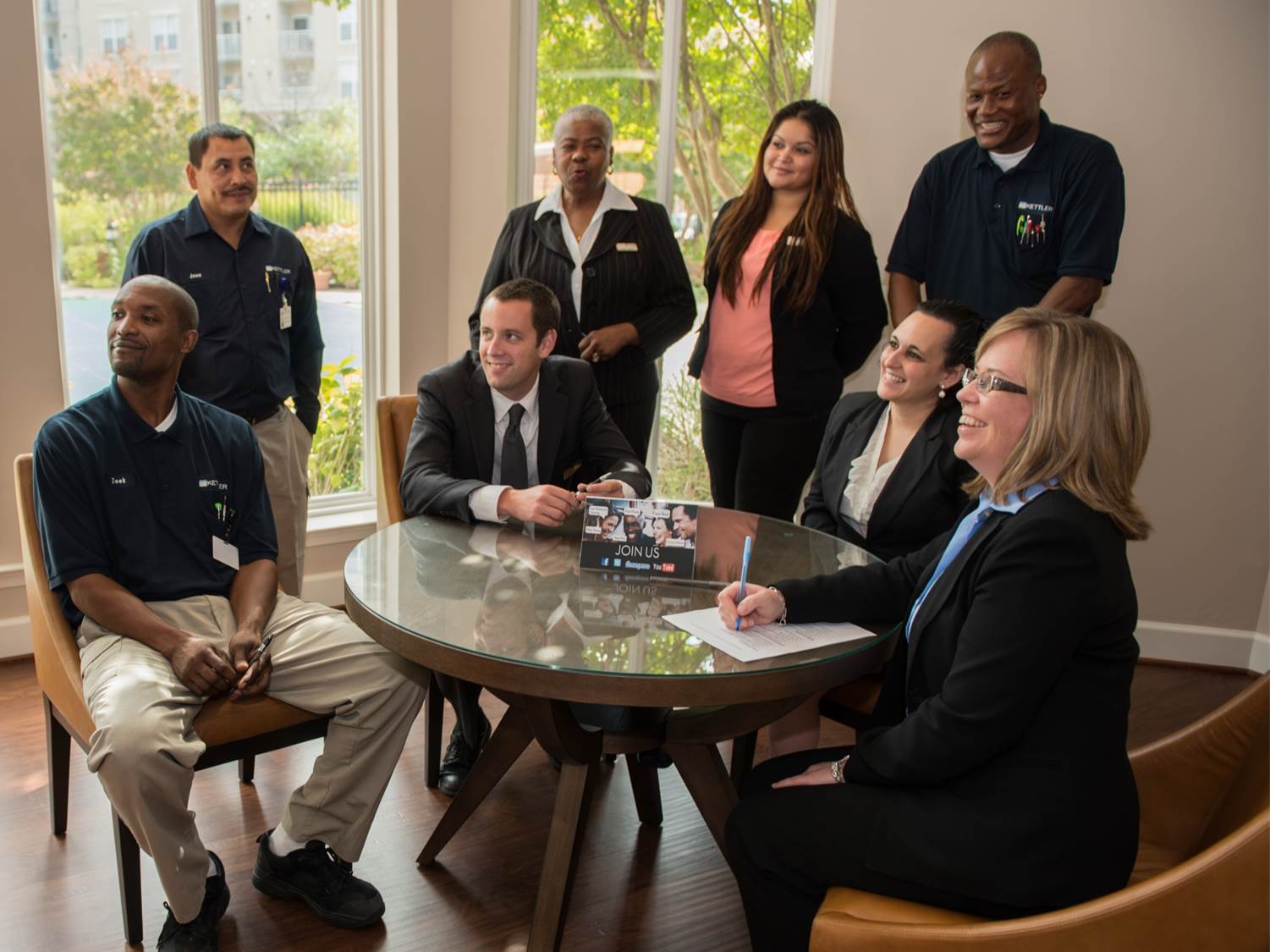 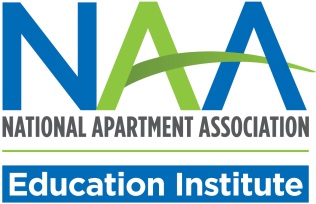 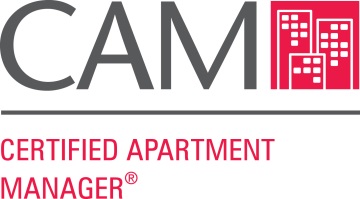 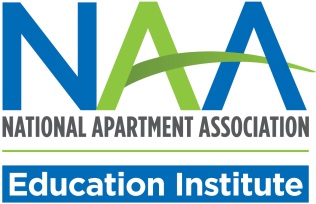 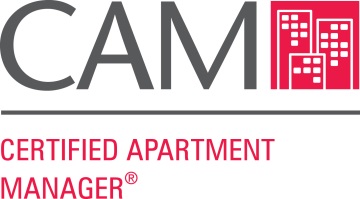 Table of ContentsIntroduction Employment LawsEmployment law covers virtually everything from hiring, terms, and conditions of employment, termination, and the post-employment relationship. As an employer, it is your responsibility to know and understand all federal, state and local employment laws.Employment LawsEmployment law covers virtually everything from recruiting, hiring, terms and conditions of employment, termination, and post-employment relationships.The Equal Employment Opportunity Commission (EEO or EEOC) dictates who is protected under employment laws in the United States. The EEOC oversees and enforces all policies and regulations utilizing the following:Laws from Title VII of the Civil Rights Act of 1964 (Title VII)The Equal Pay Act of 1963 (EPA)The Age Discrimination in Employment Act of 1967 (ADEA)Title I and Title V of the Americans with Disabilities Act of 1990 (ADA)Others
Within these laws protected classes include:RaceColorReligionSex (including harassment)Women (with respect to equal pay)Individuals age 40+Genetic InformationDisabilityNational OriginPregnancyFederal Posting Requirements All of the federal required posters are available from various Federal agencies, but are also available from human resource product catalogues and many general supply and office supply vendors. You can buy posters online. Some include federal posting requirements and some include federal and state. Purchased posters are usually laminated.Compensation, Benefits and OvertimeEmployees typically want to know how compensation is determined, understand what components make up the total pay package, and, in general, learn as much as they can about the company’s policies and guidelines.Employee Housing Scenario:Your Creekwood maintenance supervisor’s standard rate of compensation is $19 per hour. As part of his compensation, he lives on site in a free two bedroom-two bath apartment; the monthly market rent on this apartment is $730. To find the total hourly compensation for the maintenance supervisor, calculate the ‘Rate of Rent Discount’ for his free employee housing and add it to his standard rate of compensation. Annual value of apartment = Monthly rent x 12 monthsTotal hours worked in a year = 40 hours x 52 weeks Cost of an Employee Scenario Part One: Earnings: Your full-time maintenance technician earns $15 per hour. He regularly achieves performance goals, earning him an additional $500 non-discretionary bonus per quarter. Benefits: His benefit plan includes health insurance and 401k employer contributions. The company also pays his workers’ compensation insurance and unemployment insurance. The total cost of all benefits is 30% of the employee’s total pay.Housing: He receives a 50% discount on his three-bedroom townhouse. The market rent for this unit is $1,200/month.How much is the maintenance technician’s total payroll cost? Cost of an Employee Scenario Part Two: Each month the same maintenance technician logs an average of 20 hours of overtime each month to get 3 vacant units turned and ready for occupancy. Assuming overtime is paid at time-and-a-half of the regular rate, what is the total overtime cost per hour of this employee? At 20 hours of overtime per month, what is the total annual compensation of this employee? If the manager hired a contractor to turn those 3 vacant units per month for the entire year at $500/unit, what would the cost to the property be?Employment RecordsEmployment ProcessEmployment ProcessSample Job Synopses Recruitment Methods
All resumes and applications submitted must be retained for one year after the date received by the company.What Can You Ask? Examples of Acceptable/Unacceptable Interview QuestionsJob DescriptionThe Leasing Consultant’s primary responsibility is the performance of all activities related to apartment rentals, move-ins, and lease renewals. The Leasing Consultant:Interacts directly with prospective and current residents to achieve maximum occupancy, including generating and handling traffic, leasing apartments, qualifying prospects, preparing lease documentation, and completing move-in paperwork and proceduresPerforms all of the above in accordance with applicable laws and company policiesAssists with the company’s on-going relationship with the residents throughout their tenancyThe position may report to the Leasing Manager, the Property Manager, or Senior Property Manager and has no supervisory responsibilities.Interview ResultsMary arrived at your office exactly at interview time.  She was rushed but regained her composure quickly.  She was seated by your leasing professional and given the company application to complete.  She responded that she had brought a resume and would use that.  The leasing agent explained the company policy on all candidates completing the application.  After 15 minutes, she turned it in and the leasing professional brought it to you.  It was hastily written and some blanks had abbreviations you did not understand.  You were now 20 minutes into the 45 minutes you had allotted to this interview.  Your next appointment with your supervisor’s conference call could not be delayed.Mary is brought to your office and seated.  She is dressed in appropriate business casual attire and carries a large handbag and small iPad holder.  She takes out her phone and rests it in her lap after turning the sound to off. She is well spoken – although perhaps speaks a little quickly.  You notice she uses the terms “tenant” and “complex”.  A couple of your questions need to be repeated or clarified.  Did Mary listen well or did you not ask directly?  In your behavioral questioning, Mary explains how valuable she is and that few, if any problems were ever encountered in her current position.  During the interview, she hits the phone button occasionally to check the time.  She makes good eye contact, but frequently looks around your office, taking in its appearance.  When you ask if she is looking for something, she replies that she is simply checking it out.After several minutes of questions and answers, you end the interview and explain to Mary what will happen next.  She seems eager to leave, explaining she has other appointments and thanks you for your time. Interview Evaluation FormBackground ReviewWhat would your current employer have to do to keep you?I am not sure they could do anything.  It’s an okay company to work for, but everything has sort of fallen into habit and there is nothing new I am encouraged to do.  There’s just a sort of daily grind.  Even if they offered me more money, I am just not going to be happy where I feel like I am just part of a process more than I am a contributor.  My manager is fine, but I just don’t feel like there is a connection with the corporate office and my property team.In your last job, for which tasks did you have full responsibility?Since we have only 4 people in the office if we are all there, I am completely responsible for handling all initial prospect or visitor contact – phone, email or walk in.  I verify applications, process them through our screening software and complete all the paperwork for new leases to be reviewed and approved by the manager.  I write up work orders and post completed work orders to the system daily.  I make both leasing and maintenance follow-up calls.  I check for email leads every two hours.  I make suggestions to the corporate office who posts on our social media accounts at Facebook and Twitter.  I complete the monthly market survey reports by calling our comps.  I am also responsible for pulling the daily activity report and proofing the weekly activity report on our property management software.  Each month I distribute renewal letters and follow-up with residents who have not responded.  If I have time, I love reaching out to our area retailers to see if we can have a relationship.Leasing and SalesHow many prospects do you handle in a day?  How do prospects come to your property?  What was your closing ratio – how many sales did you close on the average in a week?In a typical day I usually get 8 phone calls, maybe 4 email leads from our ILS provider, another 3 from our website and maybe 2 that just walk in.  We just added a mobile app, but not seeing much yet from that.  I rarely see anything from apartmentratings.com.  I think the manager sees those.It’s hard to say what is an average close for me – it varies really on the applicant and how urgent their need is to lease an apartment.  If there is someone who needs to get this arranged, I can close them at least 50% of the time.  If they are just looking or just started looking and have a lot of lead time, I may not be able to get a deposit, but I see that as a chance to do a lot of follow-up!How did your sales effort affect the profitability of your property?Our manager does a great job in weekly staff meetings about reminding us how much value each lease brings to the property.  I focus on a lease at a market rent, but she has taught us to see the annual value – like a lease I closed at $1,115 a month was really $13,380 to the property.  If I give that prospect a concession, it really just takes money away from the owner.AdministrativeWhat types of reports (program or property) did you have to generate and how often?  How were those reports used at the property?I do a daily activity report, maintain a traffic log, record guest visits and phone calls.  I also do the weekly activity report and keep the renewal log up to date with contacts and results.  I input completed work orders each day to the weekly roll-up is accurate.Customer ServiceDescribe an instance in which you handled a difficult resident or customers.  What was the outcome?There is one resident on our property that is always upset about something.  Either a work order was late, or kids were noisy outside, or a piece of trash landed on her patio – almost every day it’s a little thing.  She gets angry and usually yells aggressively.  One day she came in to complain about something and she wasn’t yelling so much as it seemed she was depressed or this had really gotten to her.  So I mentioned that I was sorry that the oversight had really seemed to upset her. I didn’t say anything about the fact that she wasn’t yelling, but had just seemed to have given up.  She stopped for a minute and sat down and explained a personal issue she was dealing with.  She actually opened up.  It hasn’t changed her attitude completely, but she seems to have taken a little less aggressive position on her complaints since then.Did you make any suggestions in any previous job to improve morale, increase output or increase customer satisfaction?  What were they?At my current job, I mentioned that it was sort of in a rut in terms of what I was doing.  We recently got some pressure from our owner to move the rents up even more and be faster about getting vacancies filled.  We had been working hard so this just seemed like more work and less appreciation.  That’s what I felt anyway – but I tried to take the high road and be positive at the next staff meeting.  My manager reviewed more about what the owner wanted and tried to do a “go get ‘em” speech and I spoke up and tried to explain how doing what the owner wanted would just make it easier for us in the long run.  I mentioned to the other office staff that more leases meant more bonuses and we should make it a game to make sure no one left the presentation without giving us at least an application fee.  Same thing for the maintenance, once they could get the units sparkling and we got them leased, the fewer make readies they would have to do and the more likely work orders from those units would be down.  Everyone sort of appreciated that but it didn’t last long.Follow-UpDescribe to me how you organize your day.  What types of “tools” or methods you have used to manage your time?There are a couple of things I do – first, I end my day by clearing and organizing my desk – I try not to leave any papers or open tasks sitting on top of the desk – it just makes me feel stressed when I walk in the next morning.  I also use my Outlook calendar for everything!  Even if it’s just to remind me to “sparkle” up the show units, or check a particular area on the property where I noticed trash the day before to see if there is more today.  I am a huge fan of “appointments” so I get a tickler.  I like to cross things off on lists so I make a short to-do list at the end of the day.  I used to make long ones and put everything on it, but so many times I couldn’t cross off a lot and that frustrated me.  So now I keep it simple.Decision MakingWhat types of decisions do you make in your current role, without first checking with your manager?  On what types of decisions do you ask for input prior to making a decision?I make standalone decisions about when I do my daily tasks as long as they are done by the deadline – like sparkling the show units, or walking the grounds, or doing call backs on work orders.  If the resident is not happy I will make a decision about asking maintenance to return – although I will always say I need to check with today’s work schedule.  I decide what comps I shop and what information I tell them in return.  I decide which work order call deserves special handling – without being discriminatory.  I would never approve or disapprove an application or sign contracts or leases.  I can make suggestions about work order or things I see that need to be done on the property exterior, but I can’t assign those a priority. Risk Taking and Action OrientationCan you recall an instance in which you had to take a risk on a job?  What was the situation and what made it risky?  What happened?I don’t take many risks or what I consider risks.  When I spoke with that resident about her being upset and almost defeated by her complaint, I guess I risked her becoming even more angry and outspoken.  Either I must have said it right or she was really feeling defeated, that she accepted my concern and opened up.  That could have backfired, but I think my role on the team is all about appreciating our residents – even this one that is constantly complaining about something.  She could have gotten really mad and gone to my manager, but she didn’t.Change and StressDescribe a change that took place in your last job that you found difficult to understand or accept.  What was the situation and how did you adapt to the change?On this job, we recently had a change of supervisor – that was tough.  My manager really had a good relationship with the regional, but the owner on another portfolio was upset so our VP changed up portfolios a little.  So we all got a new boss.  I think my manager struggled the most, but the new regional led a couple of our staff meetings right after the change.  They were much more direct and business-like.  The previous manager was more relaxed and encouraged staffers to speak up.  I was concerned that all of our staff meetings would change because our manager would have to adapt.  But I still asked questions and tried to be supportive of other team members who were really more upset about how direct and commanding the new regional was.  I mentioned it to my manager privately and she encouraged me to keep it light – even when the regional was in attendance.  Fortunately, the regional backed off of attending our meetings each week – I think it was just to get us on the same page with her.Problem solvingTell me about a disagreement you had with your last manager or other property personnel.   What was the situation and what did you do?On my job before my current job, the manager and I did not see eye-to-eye on community service projects or any sort of community outreach.  He just didn’t think that we got any direct benefits from helping out at a Chamber event or being a drop-off point for the city blanket drive.  We were leanly staffed and he was afraid it would take too much time, force staff to be away from the property and not net any leases.  I tried to convince him of the good press we would get online and in the local paper.  Also tried to assure him that we could work out a schedule for when staff members would be away but I couldn’t convince him that we would be able to get additional leases or traffic because of this exposure.  There was no way to track it and he was a numbers guy.Motivation/AttitudeDo you see yourself as a leader or a team member?I think I see myself more of a team member.  I have a great manager to work for and I have a long way to go to be able to be a manager, but I am learning from her.  I like working with a group of people who are all on the same page.  I think that is where I can add the most value.  I keep it light and like to make the maintenance team members laugh – maybe give them a break.  I know that in a previous job, we did not have that kind of relationship on the team and I know I would not want to lead a group like that.  I think it takes the right people and the right leader and I like being on that team.What are the things you look for in a job?There are a couple of things I want.  I want to be respected for what I do, even if it’s just leasing.  If I am not good at my job, then the property can’t really be successful.  I also need a place where I can sort of do it my way.  I know there are protocols and forms and processes a company has, but I like to do things my way.  That means I like to work where I can ask why or how in order to make something better.  I get frustrated when someone tells me that’s just the way we do things.  I also need a manager that I feel comfortable going to with a question or idea.  So someone who is knowledgeable and accessible to me.  I want good pay and a chance to earn more and learn more.SummaryHow does the position with our company “fit” with your overall career goals?One of my goals is to grow and I see the chance to do that at this property.  There are other sister properties in the area so that means there might be other opportunities.  I also like the approach to supervision.  It seems like everyone is happy to be here and do their job.  I want to be happy in my work.  I also see the chance to be able to do more outreach and try new advertising and promotion ideas – so even if I am still a leasing consultant I am doing more and different things.  I like the fact that I will be able to change up my work schedule.  I like that I have some operational exposure – like being a part of the inspection team and the preventive maintenance program.  That’s all important to me as I grow in skills and eventually move up into a more regional marketing role or even an assistant manager position.Pre-Employment Test ResultsMary is given several pre-employment tests –Drug Screen – comes back cleanVocabulary Test – she misses some word definitions as well as certain industry terms – being unable to connect the term with its definition on a matching quiz.Software Test – even though she currently works with a different software, she can effectively record traffic, move-in a prospect and issue a work order on the test data base.Property Online Research – you ask Mary to research your property and its online presence.  She is able to correctly identify online sources and even goes to reputation sites to get current information.Leasing Demonstration – After taking Mary to the model and allowing her a few minutes to prepare, she fairly effectively demonstrated the model to you in a prospect role-play.  She is a little stiff and identifies features, but not benefits or emotional appeal.  When you ask what she would do at the end of the demonstration, she incorrectly says she would return to the office with the prospect and give them an application.Credential – She is an NALP and a CAM candidate – but checking the directory she is not listed as a NALP.  She explains it has lapsed.Employee Needs throughout Employment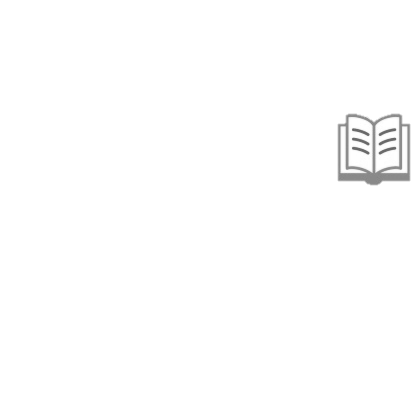 Writing SMART GoalsMotivational Program IdeasReward small accomplishments. Give praise immediately and tell the employee specifically what he or she did right.Invite the employee into your office just to say thank-you.Have your supervisor call and issue a word of thanks to your employee.Write personal thank-you notes. Make a “success collage” using photographs of employees working on a project and display in the employee area of the office.Create a “yearbook” to display in the office. Again, use pictures of your staff at work. Make a “goal poster” listing property goals and list star performers who excelled in achieving those goals. Hide short Post-it notes of praise in a desk drawer or other obscure work area location. (Be careful to not invade their privacy.)Imagine the feel-good surprise they will receive. Buy lunch for the staff upon achieving specific goals. Celebrate a personal accomplishment with a short (15 minute) staff meeting. Serve refreshments and praise for a job well done. Give a day off to shop during the holiday season. Send a thank-you e-mail.Remember birthdays. Celebrate with a card signed by all other staff members and perhaps a cake.Trade jobs. Become the groundskeeper for a day, etc. Invite employees to breakfast one hour before the normal arrival time. Serve breakfast, decorate the facility, play upbeat music and provide employees with million dollar bills of praise and/or outline a new contest, goals, etc.Distribute “funny money” to employees throughout the year for achieving a series of short-term goals. Give the money to people when you catch them doing things correctly. At the end of the designated time period purchase a variety of gifts. Hold an auction and allow the employees to buy the gifts with their money.Conflict Resolution Approaches Employee Complaint Scenario Part One: One of your Leasing Consultants, Anne, complains to you that her colleague, another Leasing Consultant in the office, Debra, is taking over prospects that Anne has cultivated. Debra reschedules appointments when Anne is not available and claims the leases as her own. She refuses to share commissions, stating that “she did all the hard work and got the sale.” Debra comes in early and stays late, frequently following up on Anne’s prospects. Anne wants you to intercede. What do you do?Wrap UpKnowledge Check AnswersSlide 1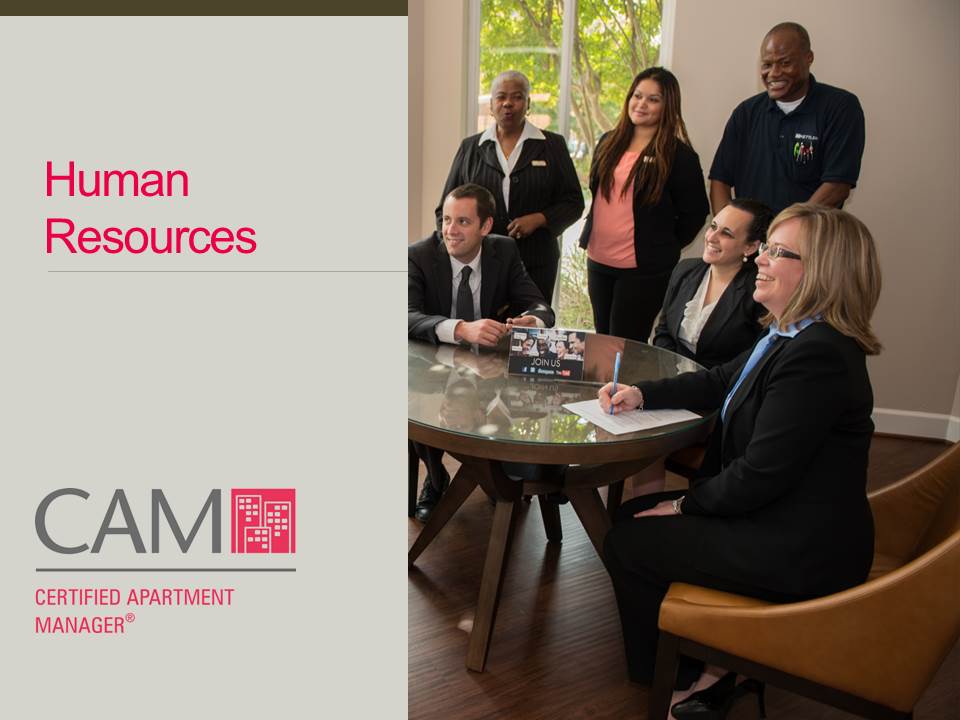 Slide 2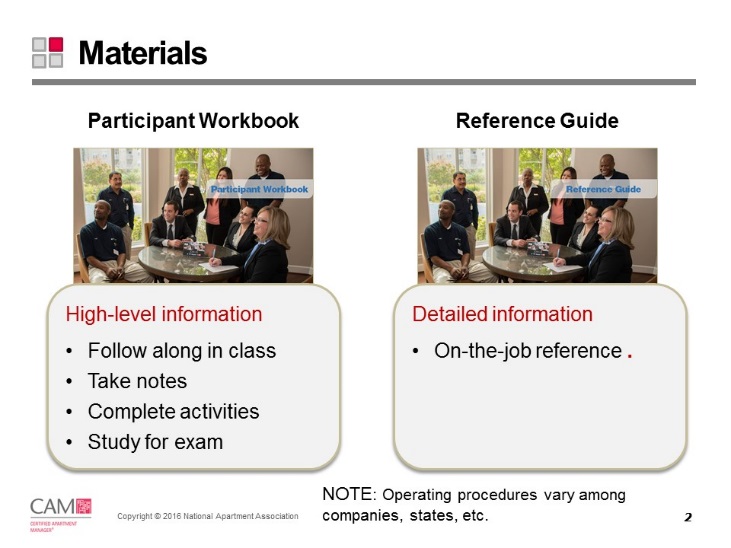 Slide 3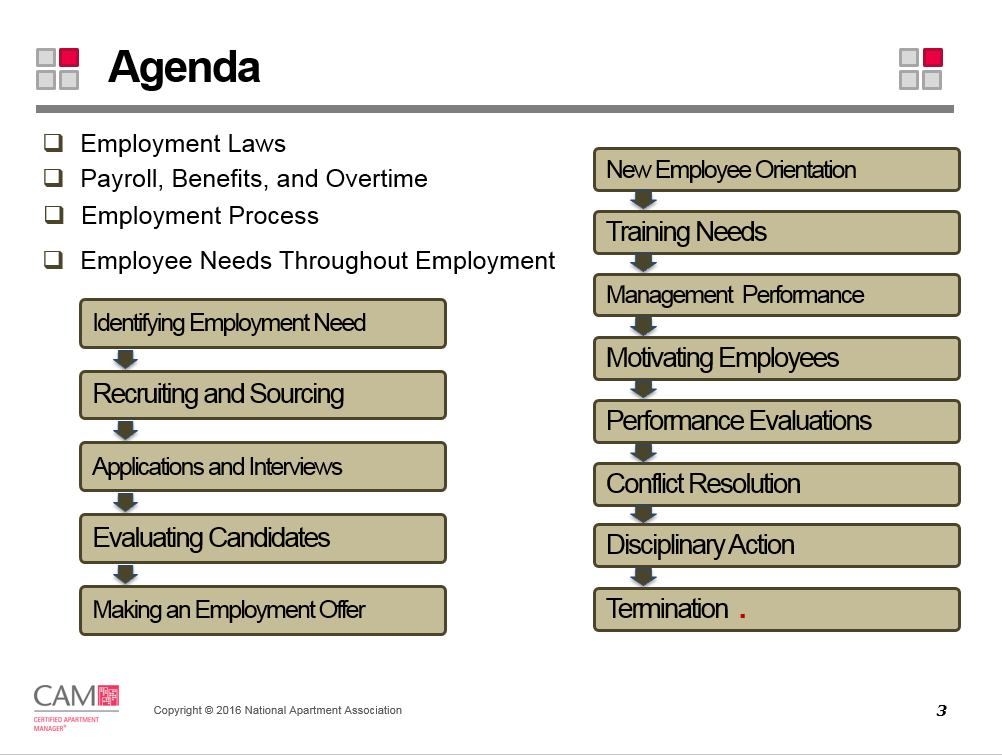 Slide 4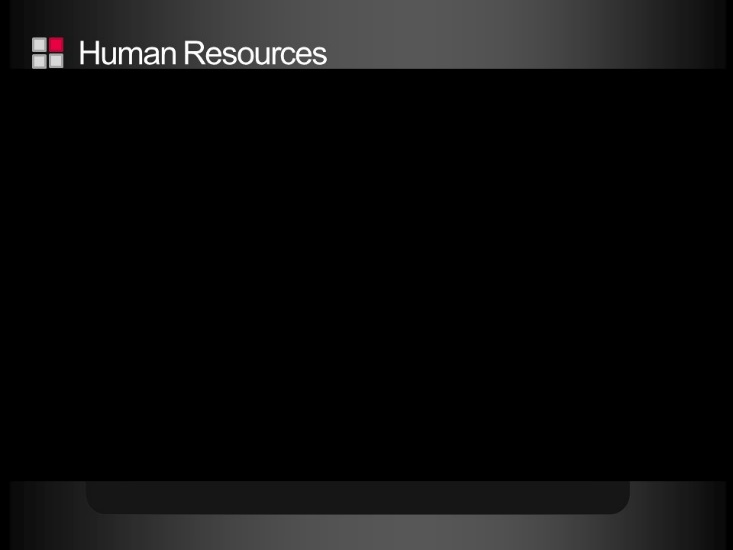 Slide 5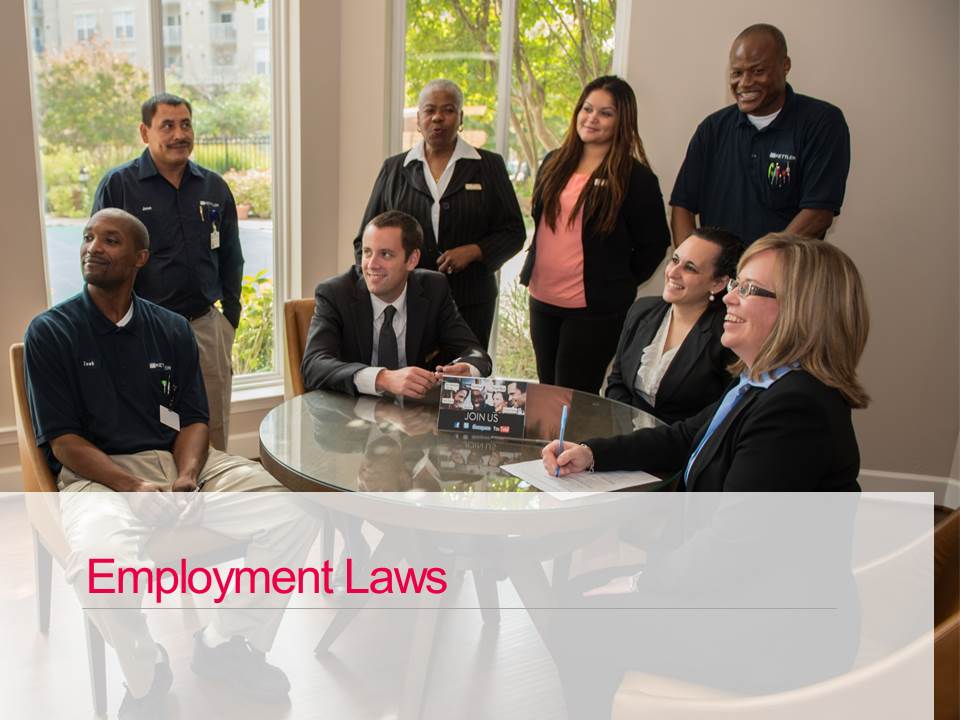 Slide 6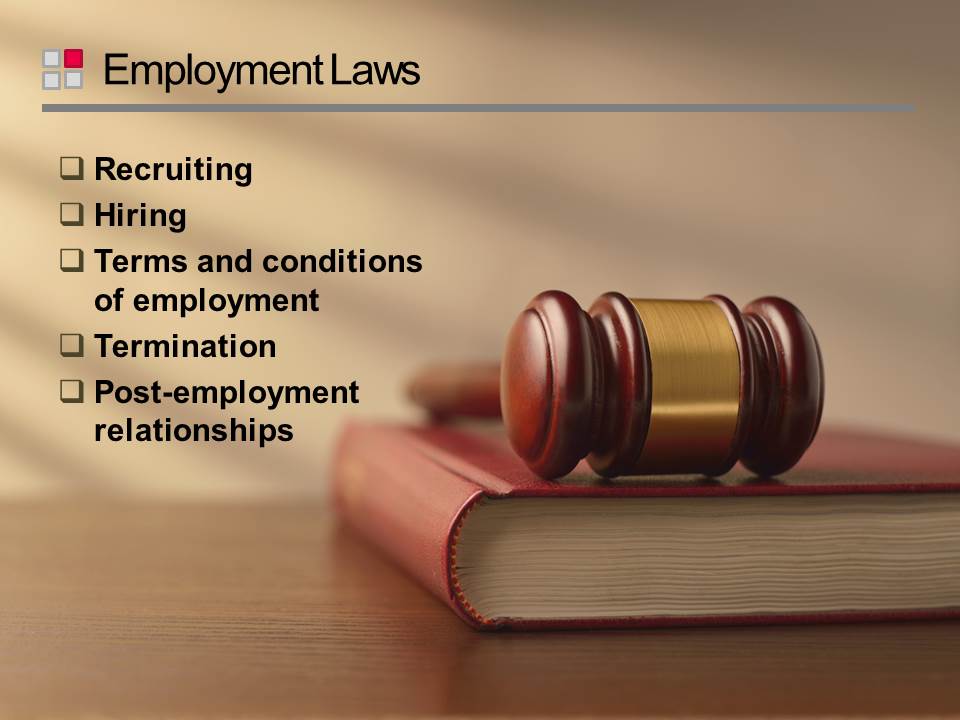 Slide 7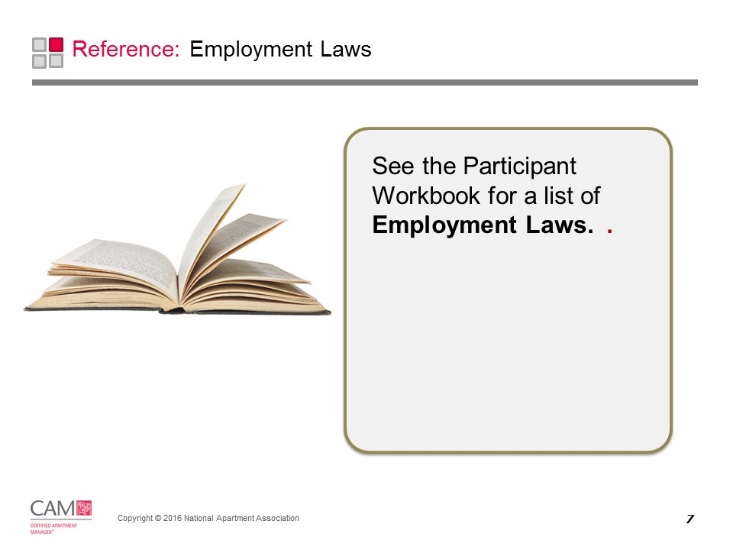 Employment LawComplianceCoverage and Enforcement Fair Credit Reporting Act (FCRA) Employers must gain written consent to request a reportTo request a consumer report, gain written consent from the applicant or employee. If you reject an applicant as a result of the report, you must provide two written notifications, a copy of the report, a copy of FCRA rights, and credit reporting agency contact numbers. Notifications include a pre-adverse and an adverse action notice.Covers: All employersEnforced by: Federal Trade CommissionTitle VII of the Civil Rights Act of 1964, as AmendedProhibits discrimination of race, color, religion, sex, or national origin throughout entire employment processIn ads and job descriptions, avoid words suggesting preferences towards race, color, sex, religion, or national origin.Advertise in publications with as wide a circulation base as possible.Application forms must comply with laws. Ensure that job interviews are uniform & focused on job-related issues.Display EEOC employee rights poster.Covers: Employers with at least 15 employeesEnforced by: EEOCThe Civil Rights Act of 1991Anyone suing for intentional discrimination is allowed to recover compensatory and punitive damagesUse caution with adverse employment actions. Avoid situations where an applicant or employee can assert willful discrimination. Ensure tests are validated for neutrality and do not adversely impact against any group.Retain all records for 1 year.Covers: Employers with at least 15 employeesEnforced by: EEOCAge Discrimination in Employment Act (ADEA)Prohibits employment discrimination based on age over 40 years.Don’t ask questions regarding or revealing age.Don’t advertise suggesting age preferences (e.g. recent college graduate). Don’t consider age when making employment decisions, or considering reviews and promotions.Don’t inquire about or encourage retirement.Retain the following records for one year:applications, resumes, job inquiry formsdocumentation regarding promotions, demotions, transfers, training selection, layoff, recall, or dischargeCovers: Employers with at least 20 employeesEnforced by: EEOCTitle I of the Americans with Disabilities ActProhibits employment discrimination against disabled persons who, with or w/out reasonable accommodation, can perform the job. Make interviewing & hiring decisions on the ability to do the job, not on a disability. State the requirements of the job and ask if they can satisfy the requirements. Do not ask additional questions only to applicants who may have disabilities. Avoid application or interview questions focusing on possible disabilities.Focus job descriptions on essential job functions so a person with a disability isn’t eliminated from job consideration due to inability to perform a marginal job duty. Defer medical exams and inquiries until after a conditional offer of employment. If a question, inquiry, examination, or test screens out someone, the exclusionary criteria must be “job-related and consistent with business necessity.”If an applicant is not hired for safety reasons, you must demonstrate a “direct threat” to himself or others that cannot be eliminated through accommodation.Health or medical records must be maintained in a separate, confidential file from standard employment records. Covers: Employers with at least 15 employeesEnforced by: EEOCFair Labor Standards Act (FLSA)Sets requirements for timekeeping, minimum wage, overtime, and regulates child labor employment Exemptions from the FLSA’s minimum wage, overtime, and timekeeping provisions exist for executive, administrative, professional, computer, & outside sales employees. Is dependent on how a person is paid and actual job duties (not job title). For non-exempt employees, ensure time is documented, and they are paid accordingly.If you hire anyone under the age of 18, check all child labor laws; do not hire anyone under the age of 14.Retain the following records for two years:basic employment and earnings recordssupplemental records such as contacts and records about wages and hoursCovers: Employees who work for an “enterprise” or meet individual eligibility requirementsSee the Human Resources Reference Guide for more information.Covers most apartment firmsEnforced by: Wage & Hour Division of Department of LaborFLSA Overtime RulesEmployers must pay at least the federal minimum wage and 1.5 times their regular rate for overtime. Carefully review actual job duties & compensation levels of each employee to ensure they’re properly classified & compensated under FLSA.Proactively consult legal counsel and a professional HR team regarding exempt and non-exempt status to avoid costly investigations and litigation.Use the three tests that are used determine whether an employee is eligible for overtime pay: Salary, Salary Basis, & Duties Tests.Perform regular compliance audits that include the tests, housing benefits, records, & overtime wages.Always check state law to ensure compliance.Note: Executive, administrative, professional, computer, outside sales, & highly compensated employees are exempt. Job titles do not determine status; salary & duties do. Covers: Employees who work for an “enterprise” or meet individual eligibility requirementsSee the Human Resources Reference Guide for more information.Covers most apartment firmsEnforced by: Wage & Hour Division of Department of LaborEqual Pay ActEmployers must pay equal wages to male & female employees who perform similar work of equal skill, effort, and responsibilityDo not pay an individual more or less based on gender. Specific recordkeeping is not required. It is suggested that records be maintained one (1) year under the requirements for Title VII of the Civil Rights Act of 1964.Covers: Employees who work for an “enterprise” or meet individual eligibility requirementsCovers most apartment firmsEnforced by: EEOCOccupational Safety and Health Act (OSHA)Regulates workplace safety and healthProvide employees a workplace free from hazards and comply with OSHA safety and health standards.Employers with 11 or more employees must maintain a log of all injuries and illnesses.Require all employees to read safety policies.Report any job-related fatality or overnight hospitalization to OSHA following regulations. Conduct periodic safety inspections of facility.Provide:Work safety instructions before job start Safety Data Sheets (SDS) in a binder Personal protective equipment Covers: Private sector employers See the Human Resources Reference Guide for more information.Enforced by: Occupational Safety & Health Administration (OSHA)Employee Retirement Income Security Act (ERISA)Regulates employee pension and welfare benefit plans.Know about company retirement or pension plans.Appoint a plan administrator to:Follow through on law’s requirementsProvide a summary plan (within 90 days)Answer questions about pension plans Records must be kept for six years supporting the data in the Summary Plan and related welfare pension reports. Records determining eligibility for benefits must be retained as long as relevant.Covers: Employers who maintain or sponsor pension and welfare plansEnforced by: The Secretary of LaborImmigration Reform and Control Act (IRCA)Prohibits employment discrimination based on national origin or citizenshipProhibits employers from hiring illegal aliens or to knowingly accept false documentsI-9 process must be followed.Do not refuse to hire an individual because you believe they may not have legal employment status. Let the verification process of the I-9 form determine eligibility.It is illegal to request more documents other than required by form I-9.I-9s and supporting documents must be kept for three (3) years after hire and one year after termination. Covers: Employees hired after Nov. 6, 1986Enforced by: Department of Homeland SecurityNational Labor Relations Act (NLRA)Regulates all labor-management relationships and prohibits discrimination based on union activity Be familiar with the law and/or the collective bargaining agreement specifics. Consult HR or Legal counsel about your responsibilities. Do not interfere, restrain, or coerce employees about union participation, membership, or activities the Act protects.Specific recordkeeping is not required. Written reprimands or disciplinary action may be needed in case of a dispute.Covers: Private sector employers that impact interstate commerceEnforced by: National Labor Relations Board (NLRB)Uniformed Services Employment and Reemployment Rights Act of 1994 (USERRA)Prohibits employment discrimination due to military obligationsYou must reinstate an employee’s job upon honorable completion of military duty. No specific recordkeeping is required, however all employment records that are retained may be subject to review should a claim be filed.Covers: All employersEnforced by: Office of Veterans’ Employment & Training Service (VETS) of Department of LaborJury Systems Improvement ActProhibits disciplining or discharging employees due to being called to serve on a federal jury Grant unpaid leave to employees performing federal jury service and reinstate them to their jobs when jury service is over. Note: Although this law addresses federal juries, similar laws may exist at the state or local level. Check state and local law or consult legal counsel.Covers: All employersEnforced by: Department of JusticeEmployment Polygraph Protection Act of 1988 (EPPA)Prohibits employers from requiring applicant polygraph tests Limited exceptions applyDo not use polygraphs as a means of pre-employment screening. Consult with legal counsel whether the facts allow for an employee polygraph.Do not allow an employee to volunteer to take a polygraph test. Every employer subject to EPPA must post a poster advising employees of their rights under the Act. Retain these records for three (3) years:A copy of any statement provided to employees, relating a specific incident being investigated that resulted in economic loss.The basis for testing, records of employer loss, nature of employee’s access to person/property being investigated or any Covers: Most private sector employers Apartment management firmsEnforced by: Secretary of LaborFamily and Medical Leave Act (FMLA)Entitles employees to unpaid, job-protected leave for specified family & medical reasons Ensure that your company has a policy that clearly defines the limitations and requirements for employee and employer. Your FMLA policy must be included in employee handbooks.During leave, continue health insurance coverage without extra charges. Employee must continue to pay premiums (typically deducted from a paycheck). Reinstate employment to the same or equivalent position upon return.Display FMLA rights poster. Provide written guidance on employee rights & responsibilities to those who request leave. Keep the following records for 3 years:Payroll data, leave documents, employer notices of leave, & premium paymentsDispute records & medical recordsCovers: Employers that employ 50 or more employees at a worksite or at combined worksites within a 75 mile radius.Employees must meet eligibility requirements. Enforced by: Secretary of Labor Consolidated Omnibus Budget Reconciliation Act of 1986 (COBRA), as amendedAllows extension of insurance coverage on a self-pay basis, to those who would otherwise lose coverage due to leave, reduced hours, termination, etc. Notify an employee of his right to continue coverage within 14 days from employee separation date.Require a return receipt for all notices.Collect ex-employee’s premium each month.Your HR, payroll, or an insurance company will likely be responsible for compliance. No specific recordkeeping is required, but you should keep records of notifications sent to employees about their rights to extend coverage.Covers: Most private sector employers with 20 or more employees with a group health plan. Enforced by: Secretary of LaborHealth Insurance Portability and Accountability Act of 1996 (HIPAA)Provides standards for an employee’s new group health plan to limit or exclude pre-existing conditionsCompliance with this law is more the responsibility of the employer’s medical insurance company. The plan administrator for an employer is responsible for providing HIPPA documentation and must have copies of employee enrollment documents, and any correspondence with the insurance companyCovers: Employers who provide health coverageEnforced by: Secretary of LaborWorkers’ CompensationEach state has its own insurance system for workplace injury claims Check with your state agencies responsible for workers’ compensation administration for compliance and record keeping information. Note: Not all states require workers’ compensation.Covers: All employees who work at the property Enforced: At state level onlySlide 8 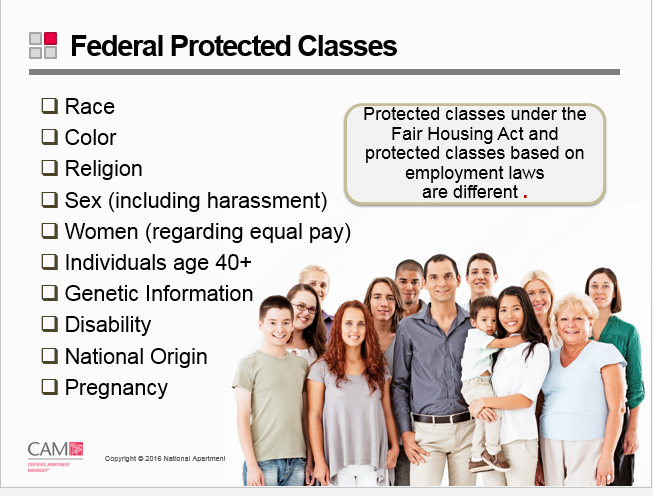 Slide 9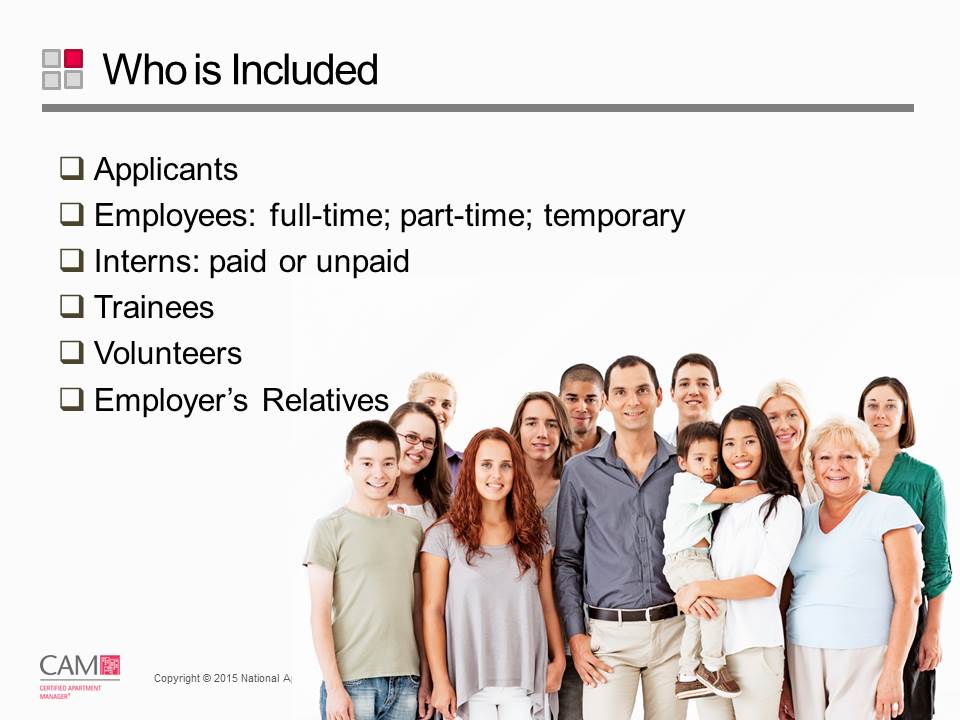 Slide 10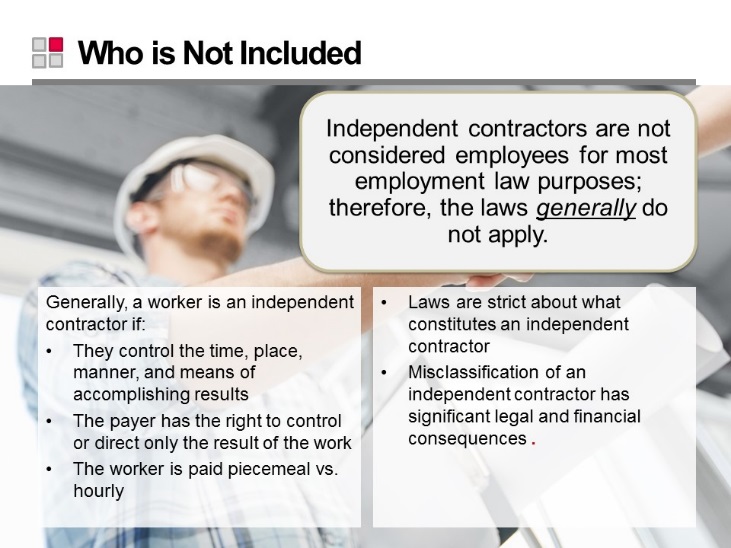 Slide 11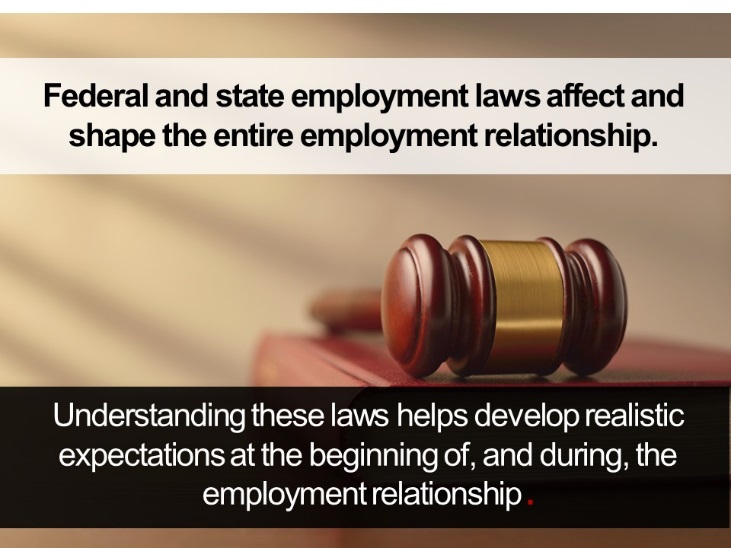 Slide 12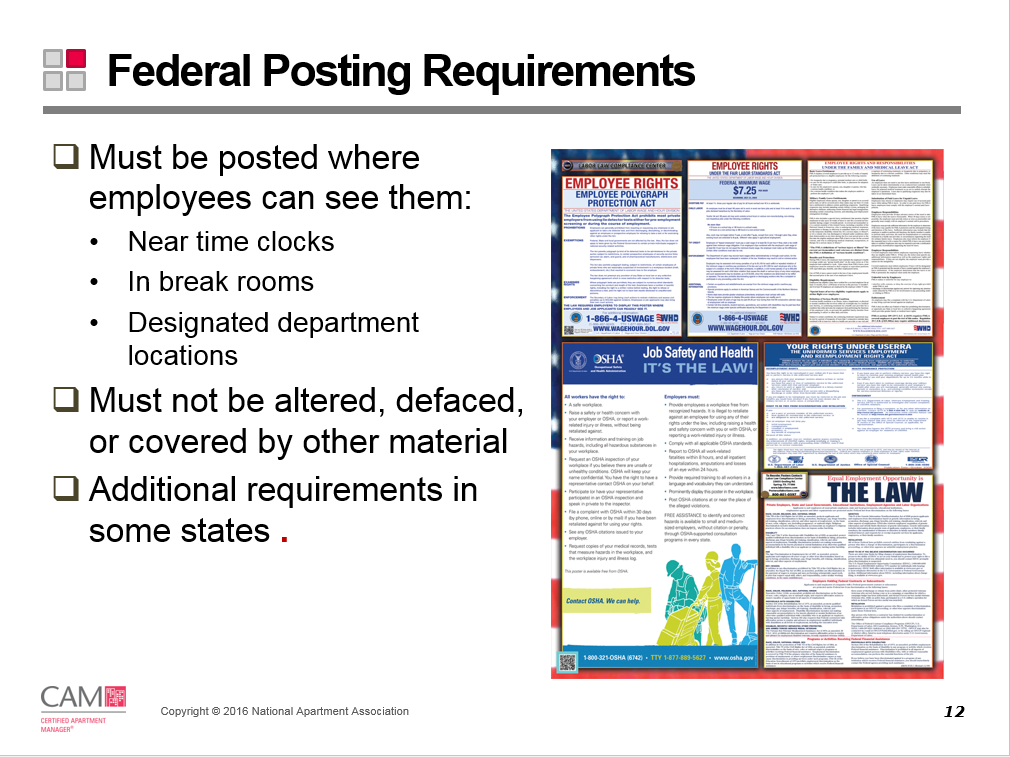 Slide 13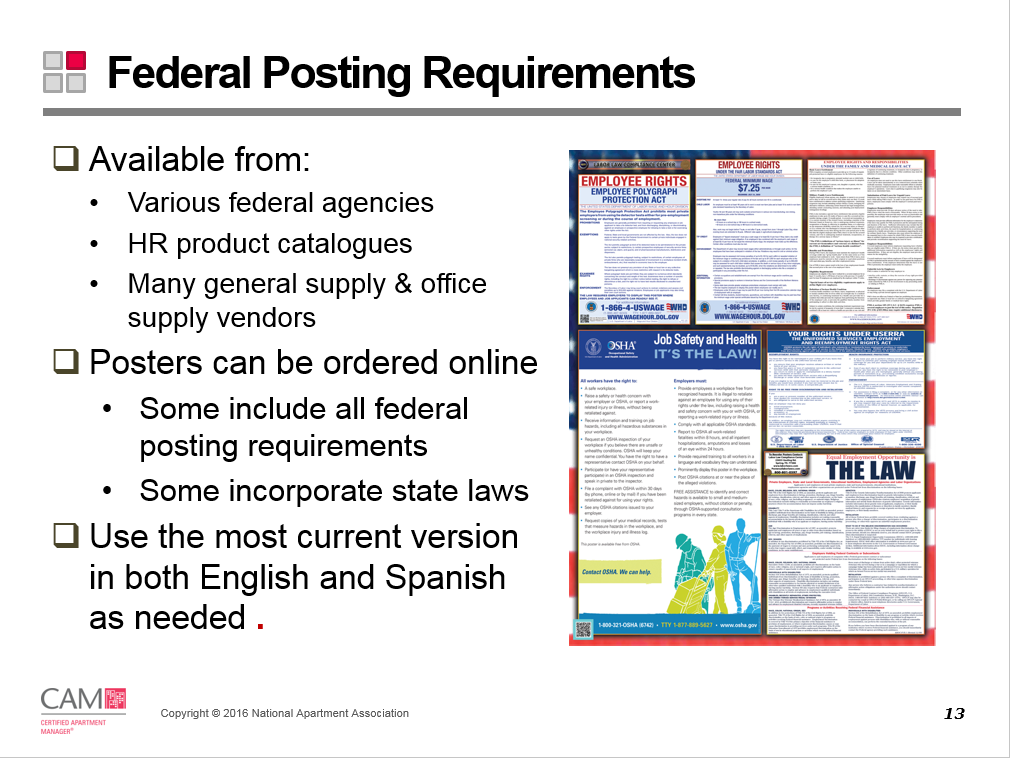 Slide 14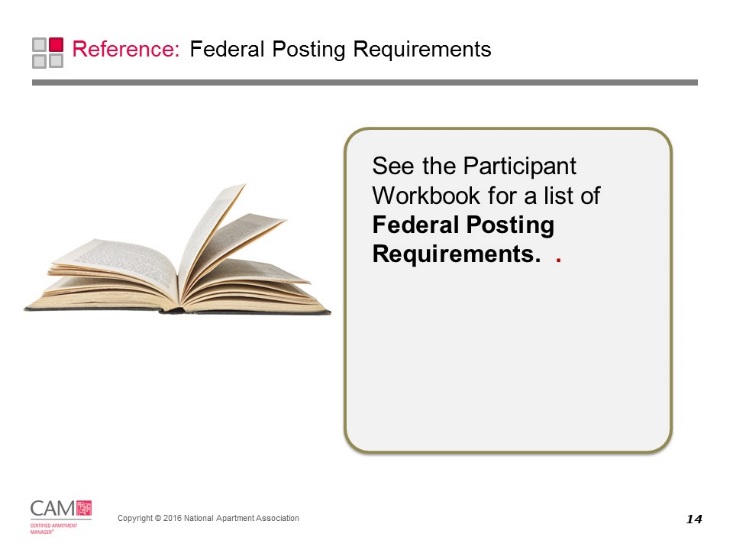 LawPostingFair Labor Standards Act“Employee Rights Under The Fair Labor Standards Act”Title VII of The Civil Rights Act of 1964 and the Age Discrimination in Employment Act of 1967 (ADEA)“Equal Employment Opportunity is The Law”Employee Polygraph Protection Act“NOTICE - Employee Polygraph Protection Act”. OSHA- Occupational Safety and Health“Job Safety & Health Protection—It’s the law”Americans with Disabilities Act of 1990A notice, which is included in the “Equal Employment is The Law” poster. Caution: Failure to post this notice is punishable by a fine of up to $100 for each separate offenseFamily and Medical Leave Act“Your Rights under the Family and Medical Leave Act of 1993”Equal Pay ActA posting, which is included in the “Equal Employment is The Law” poster. Caution: Willful violations of the EPA may be prosecuted criminally and the violator fined up to $10,000. A second conviction for such a violation may result in imprisonment.Uniformed Services Employment and Re-Employment Rights Act (USERRA)“Your Rights Under USERRA”Slide 15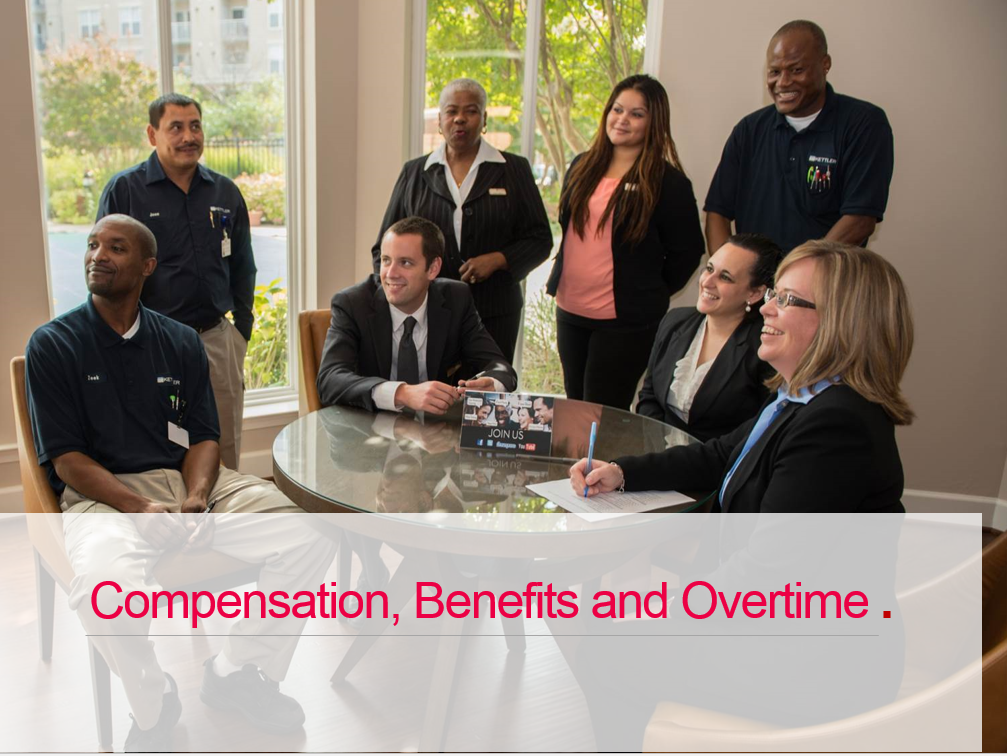 Slide 16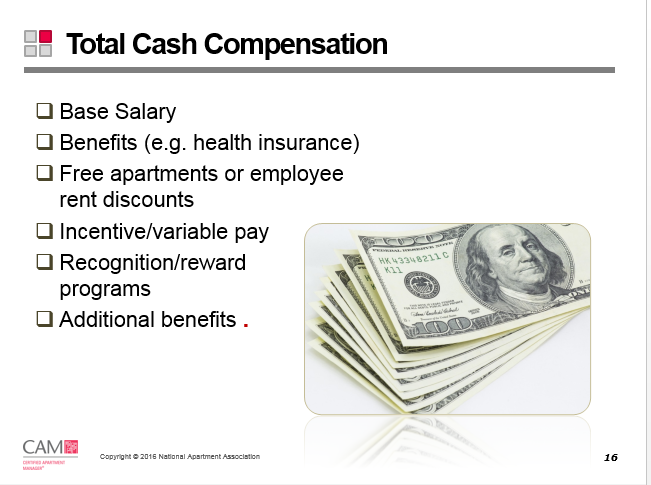 Slide 17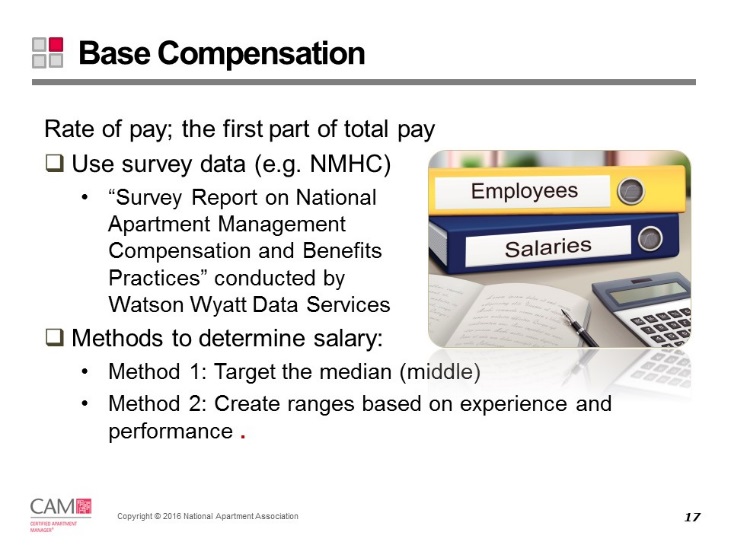 Slide 18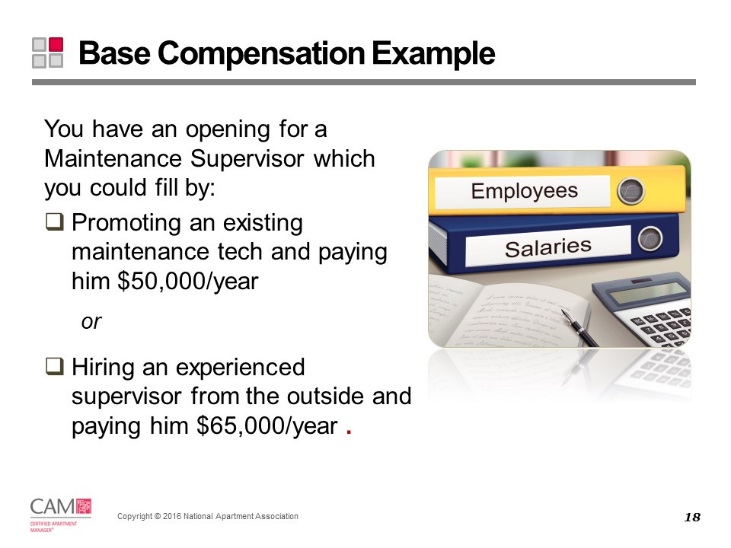 Slide 19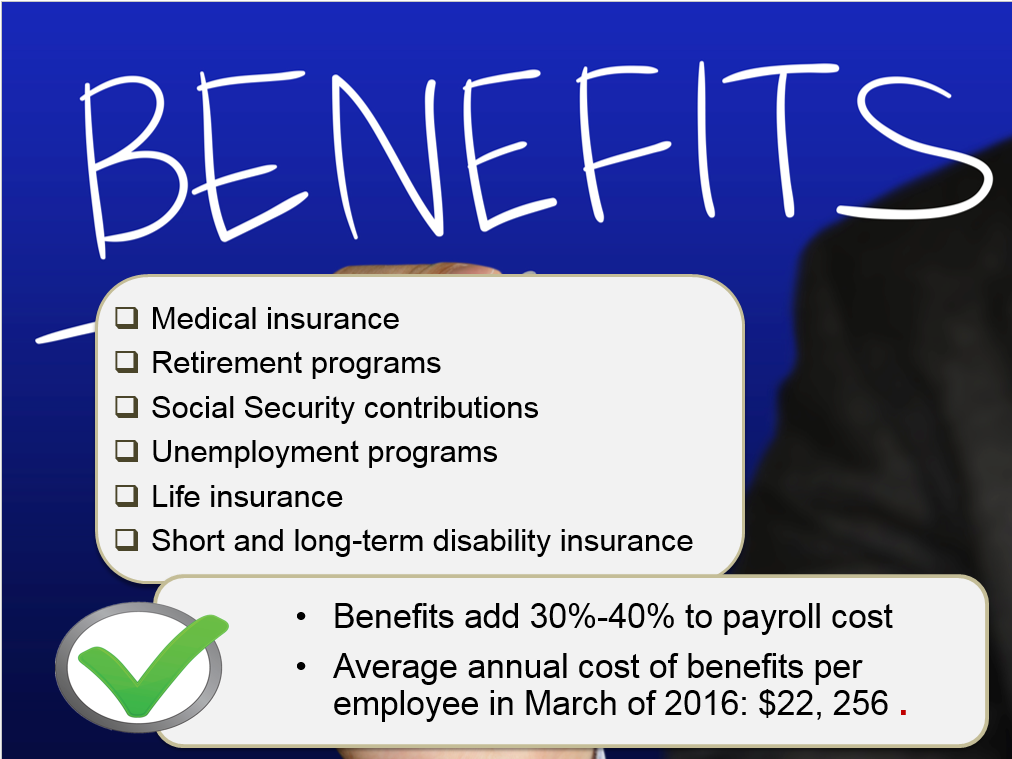 Slide 20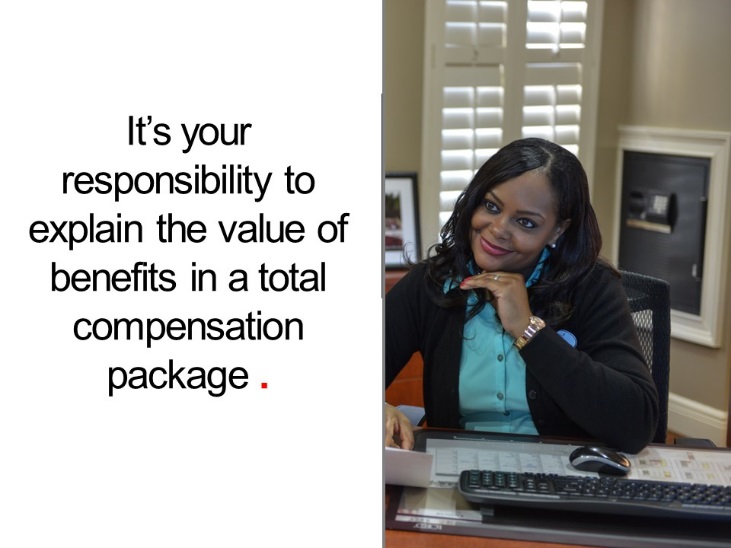 Slide 21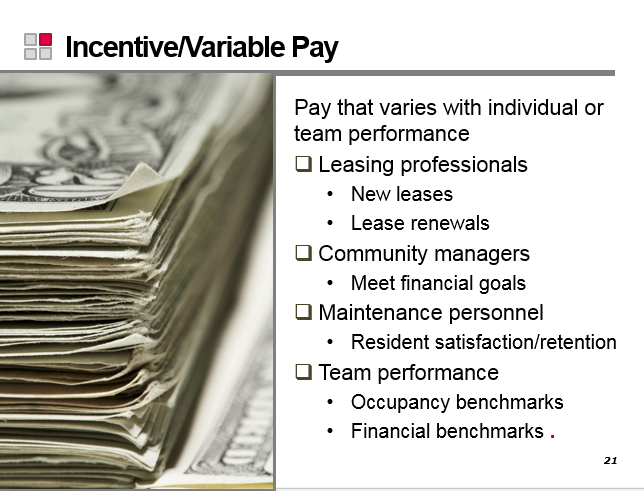 Slide 22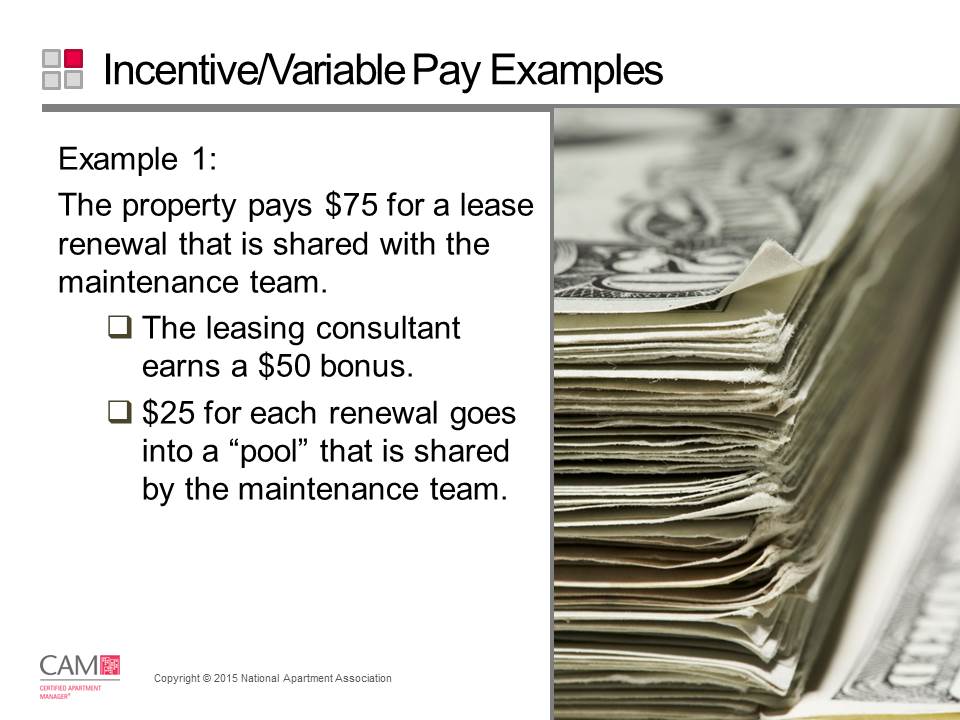 Slide 23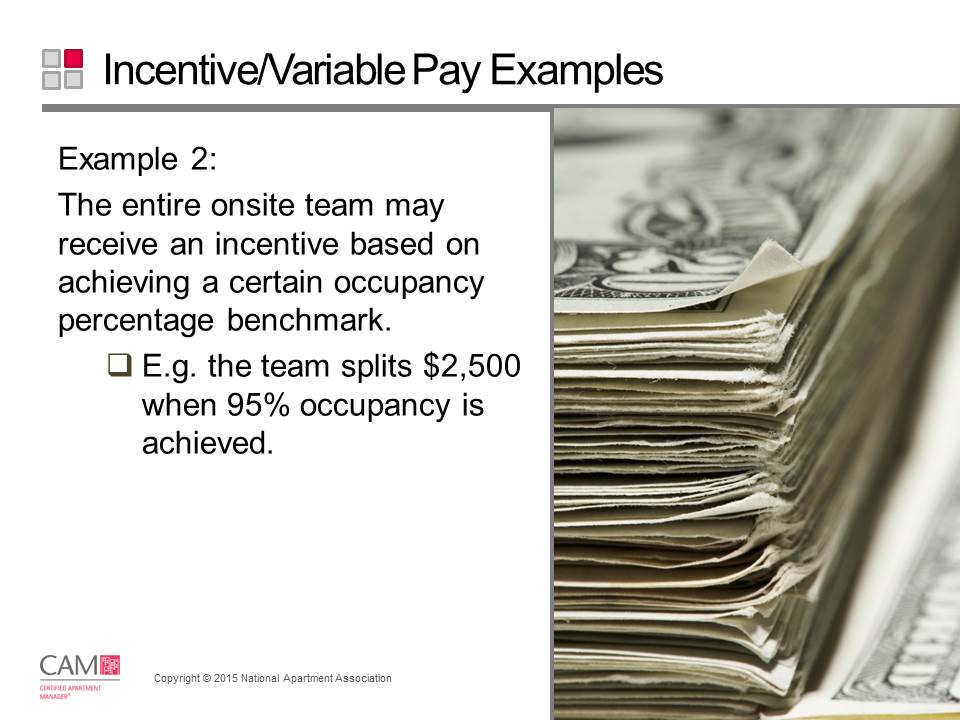 Slide 24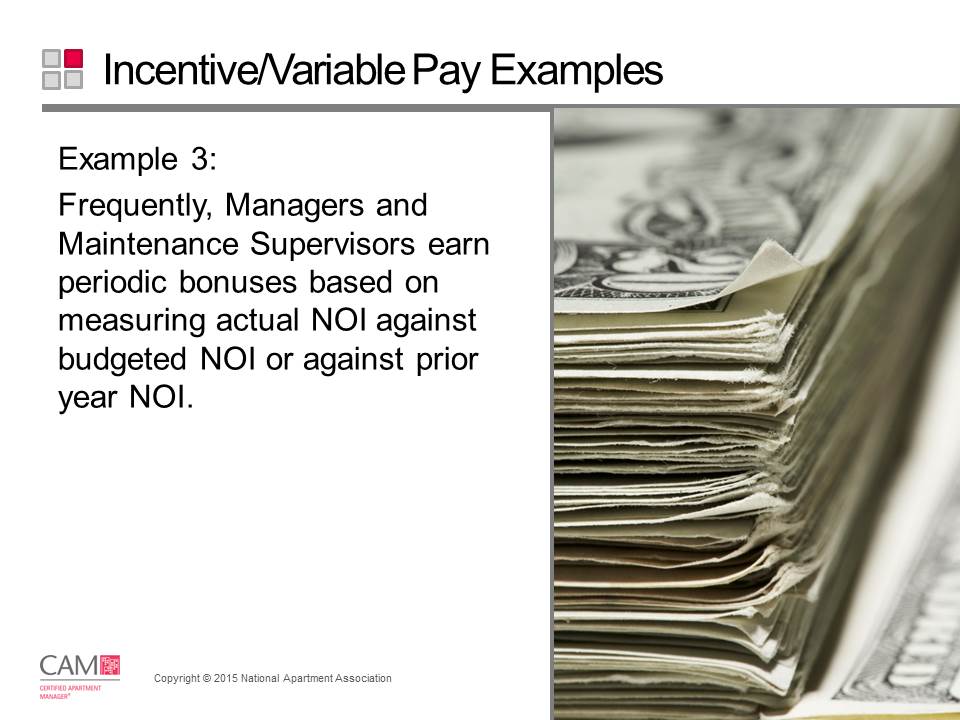 Slide 25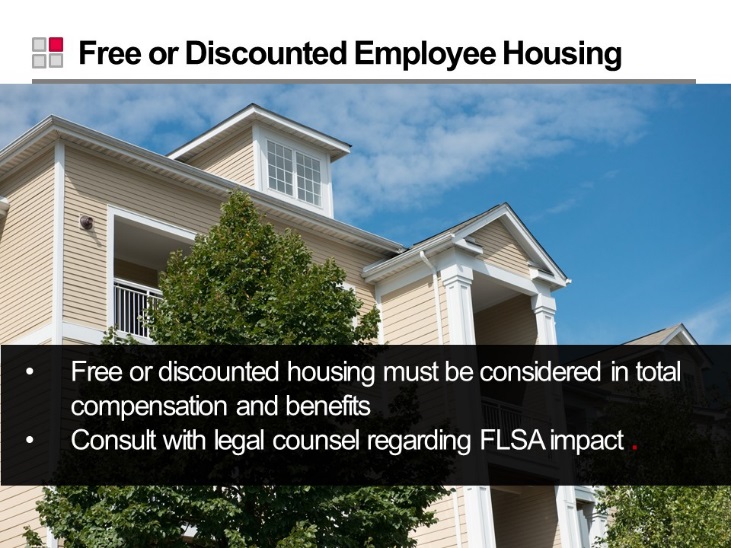 Slide 26 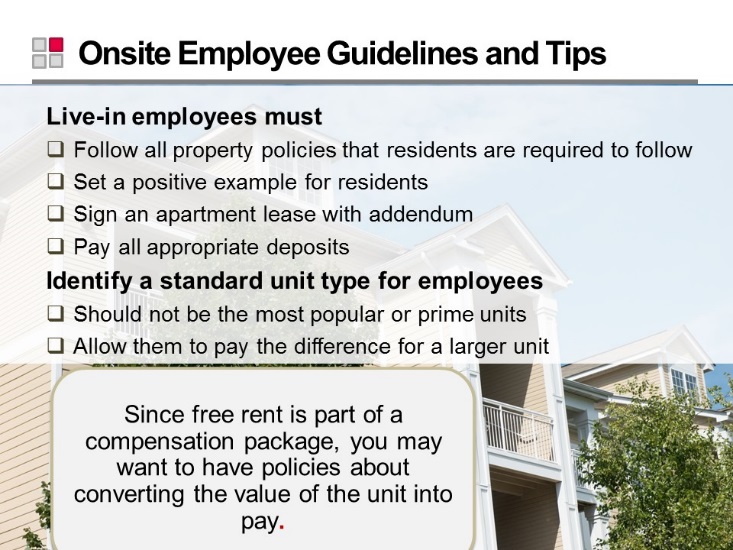 Slide 27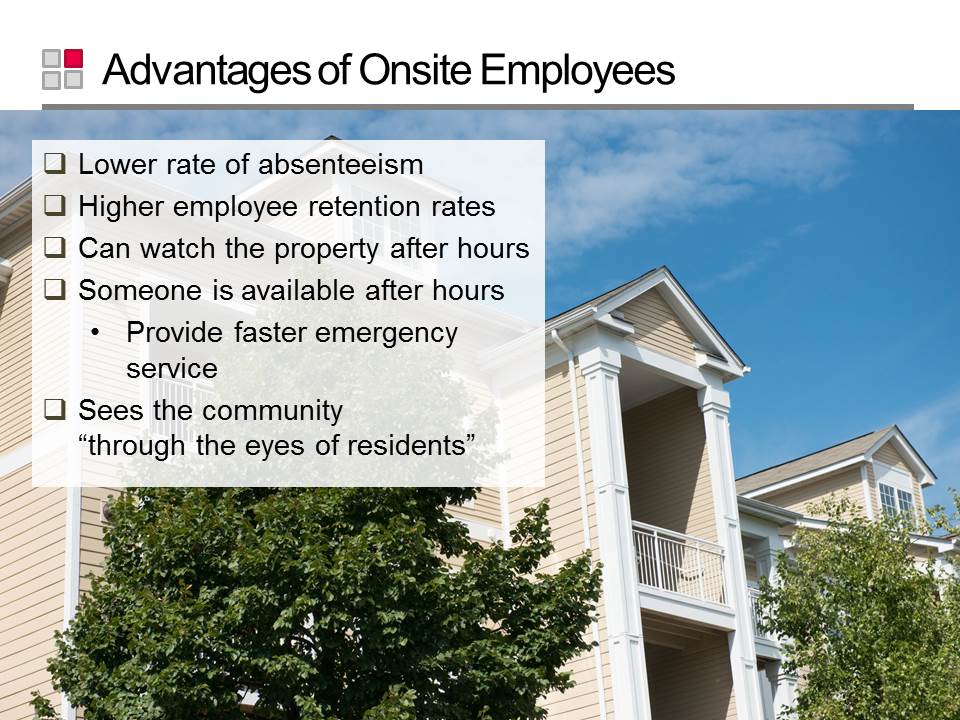 Slide 28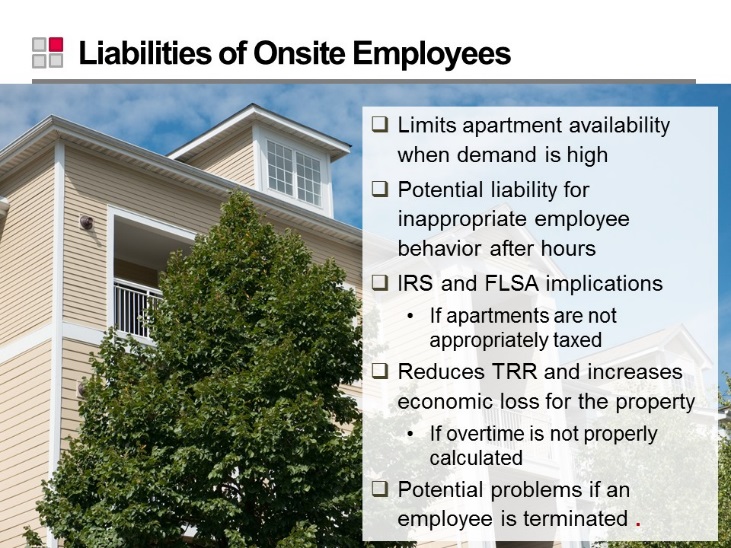 Slide 29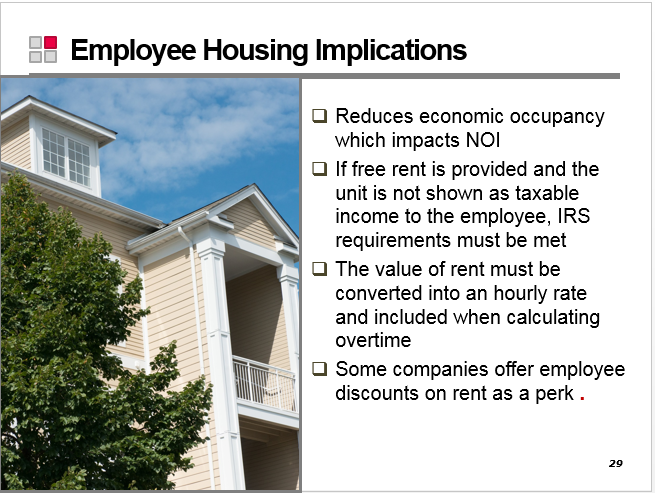 Slide 30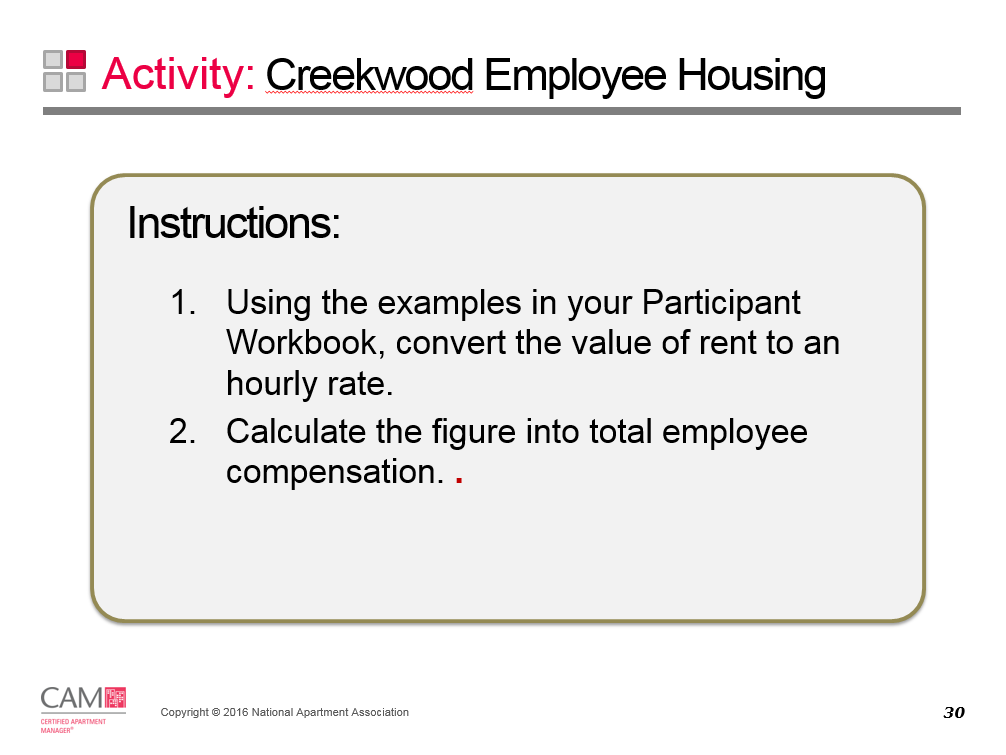 Rate of Rent Discount =Annual value of apartmentRate of Rent Discount =Total hours worked in a yearSlide 31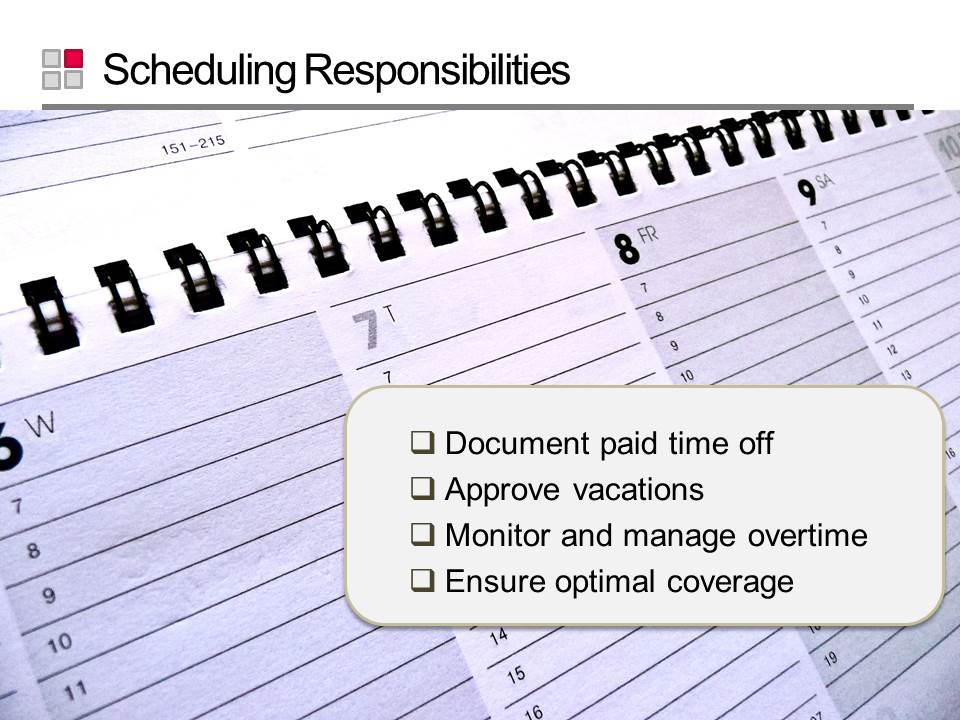 Slide 32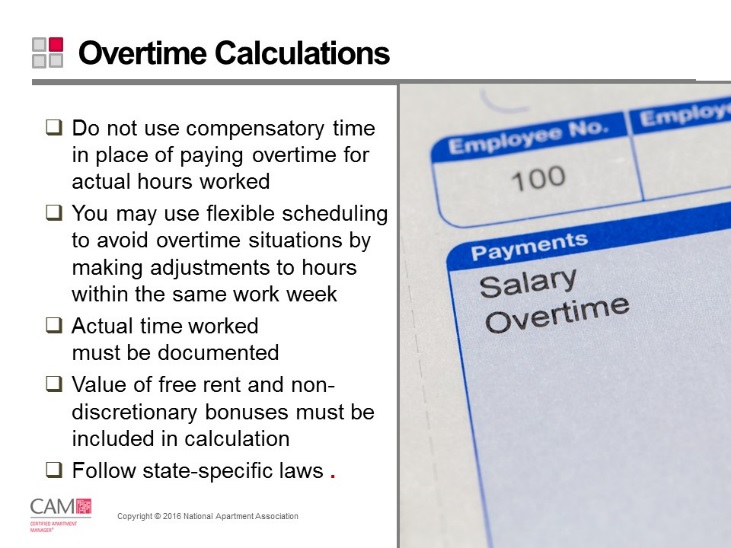 Slide 33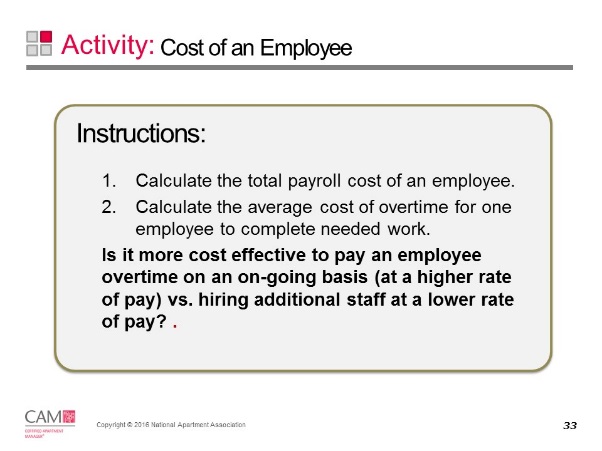 Slide 34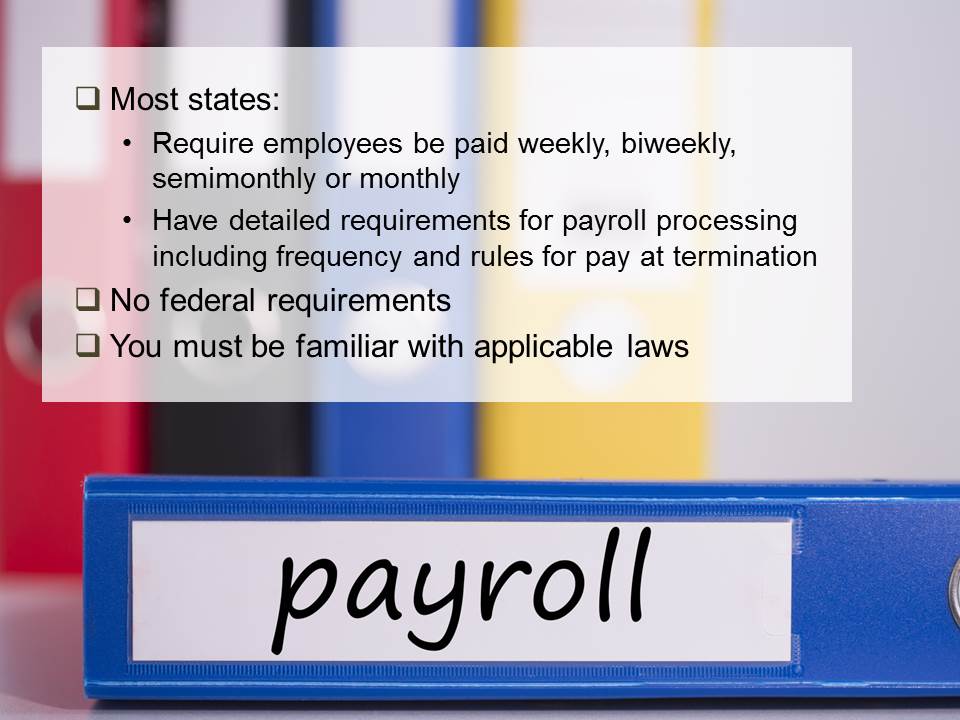 Slide 35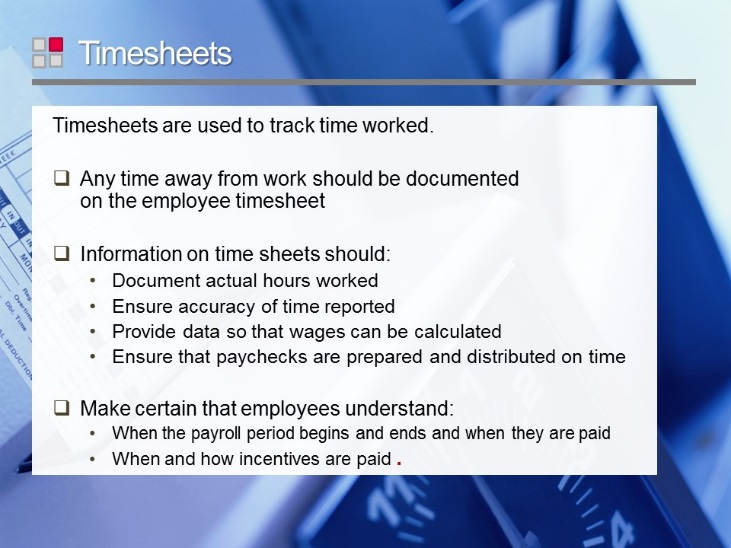 Slide 36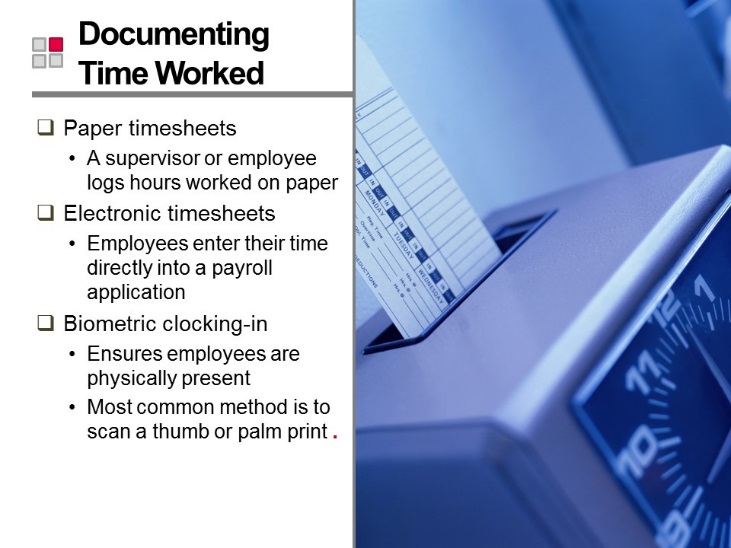 Slide 37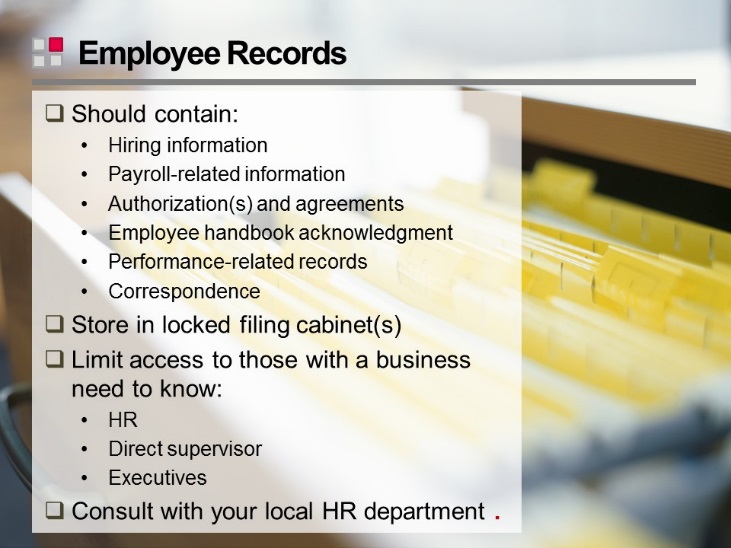 Slide 38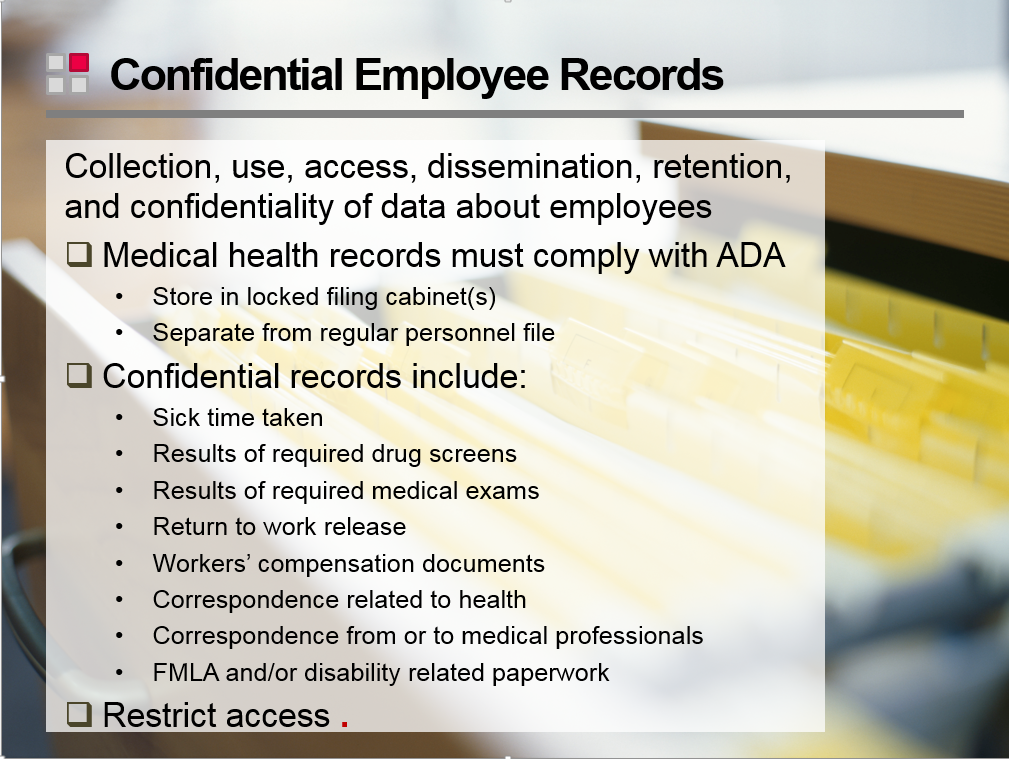 Slide  39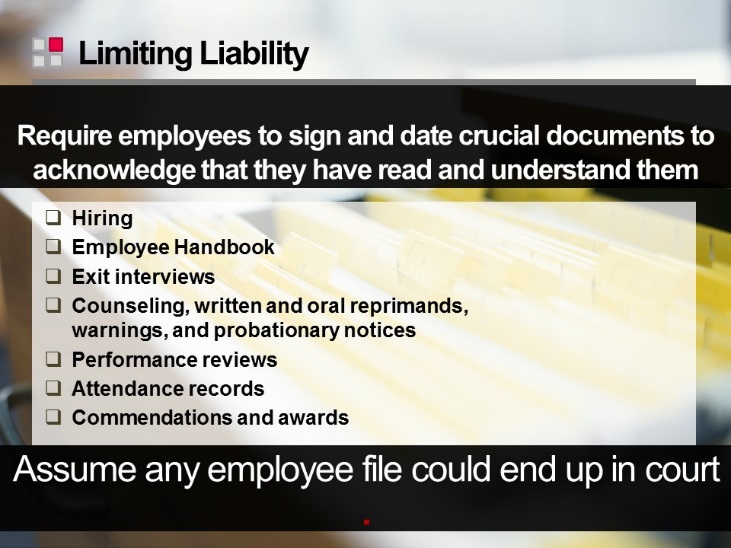 Slide  40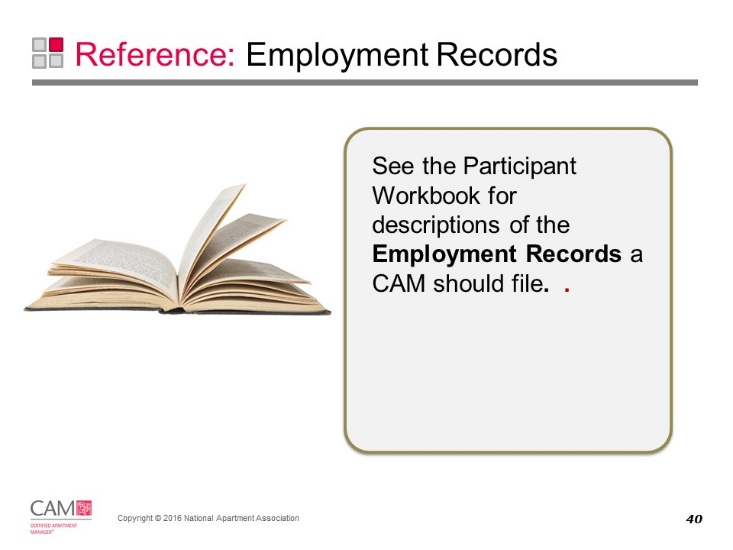 FormDetailsDetailsPre-Employment DocumentsPre-employment documents consist of:•	Notice and Authorization Regarding Consumer Report •	Job Description Acknowledgement •	application and resume•	employment tests and result•	Interview Evaluation form, and•	Reference Verification Worksheet.  Pre-employment documents consist of:•	Notice and Authorization Regarding Consumer Report •	Job Description Acknowledgement •	application and resume•	employment tests and result•	Interview Evaluation form, and•	Reference Verification Worksheet.  Employment DocumentsThese are generally compiled into a package commonly referred to as the “new hire packet,” which includes required forms and employee policy/benefit documents.These are generally compiled into a package commonly referred to as the “new hire packet,” which includes required forms and employee policy/benefit documents.Employee Change FormThis provides payroll with the new employee’s basic information, job title, job location, rate of pay, start date, and all other pertinent data that is needed to enter the new employee on payroll and generate a payroll check. This provides payroll with the new employee’s basic information, job title, job location, rate of pay, start date, and all other pertinent data that is needed to enter the new employee on payroll and generate a payroll check. W-4 FormThis must be completed by the employee for the employer to withhold the correct amount of Federal income tax. Each state has a similar form for use in withholding for state income tax.This must be completed by the employee for the employer to withhold the correct amount of Federal income tax. Each state has a similar form for use in withholding for state income tax.I-9 FormThe I-9 verifies identity and employment eligibility to work in the United States to comply with the Immigration Reform and Control Act. The Form I-9 is available for downloading at www.usics.govThe I-9 verifies identity and employment eligibility to work in the United States to comply with the Immigration Reform and Control Act. The Form I-9 is available for downloading at www.usics.govWorkers’ Compensation NoticeIf your state does not require workers’ compensation insurance or a private plan of some type, and your company does not provide coverage, you must notify your employees and they must sign the notice. This is to be used only if your company does not carry workers’ compensation insurance.If your state does not require workers’ compensation insurance or a private plan of some type, and your company does not provide coverage, you must notify your employees and they must sign the notice. This is to be used only if your company does not carry workers’ compensation insurance.Employee Equipment & Supplies AgreementIt details the equipment/supplies that each new employee receives and their responsibility for returning when and if employment ends. It details the equipment/supplies that each new employee receives and their responsibility for returning when and if employment ends. Back Support Belt Acknowledgement formAny employees, regardless of job title, who may be lifting per their job descriptions, must sign the Back Support Belt Acknowledgement form. Any employees, regardless of job title, who may be lifting per their job descriptions, must sign the Back Support Belt Acknowledgement form. Proof of Automobile Liability Coverage formEmployees who drive for work purposes such as making bank deposits or shopping for supplies should be driving with a current driver’s license and liability insurance. This form documents their current driver’s license information, requires that they comply with the law, and may also protect your company and property. Employees who drive for work purposes such as making bank deposits or shopping for supplies should be driving with a current driver’s license and liability insurance. This form documents their current driver’s license information, requires that they comply with the law, and may also protect your company and property. Acknowledgement of Employee Fair Housing Compliance formThis should be signed by all new employees acknowledging that they have read your company fair housing policy, understand it, and agree to follow it.Harassment PolicyAll employers need a harassment policy and acknowledgement signed by all new employees. Electronic Systems Policy and AcknowledgementUsers must respect the rights of other users, respect the integrity of the systems and related physical resources, and observe all relevant laws, regulations, and contractual obligations, such as software copyright agreements. Substance Abuse Policy and Acknowledgement This policy is a prescription and over-the-counter medications statement. Handbook Acknowledgement StatementIt is common practice during the new employee orientation to review the company policies and rules included in the Employee Handbook. The new employee then signs a written statement acknowledging receipt of the handbook, acceptance of responsibility for reading and complying, and understanding where to direct questions.Employee Lease Agreement AddendumAll employees living onsite should have a written lease agreement. They are subject to the same occupancy rights and restrictions as other residents. It’s advisable to have a written agreement in addition to the lease agreement which details in writing the conditions and limitations of their occupancy. *These occupancy rights may differ from state to state. Additional forms and policiesYou may have other forms and policies, depending on your state laws and your specific needs.Slide 41 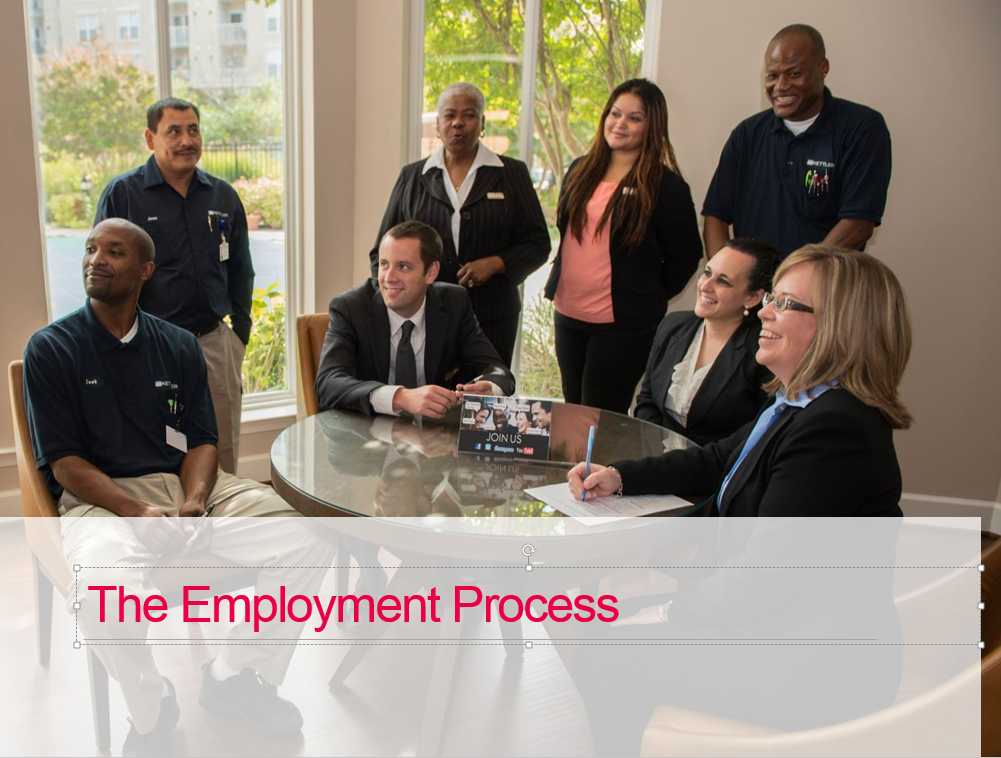 Slide 42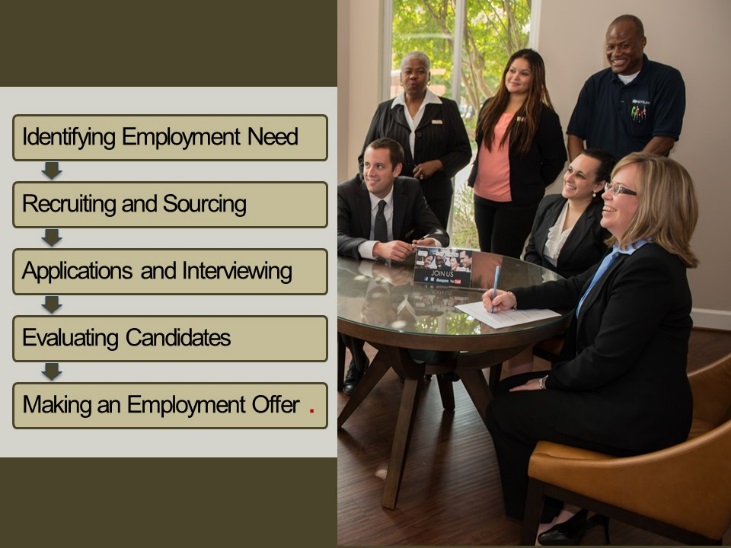 Stage in ProcessDescription Identifying Employment NeedJob descriptions clearly detail the work to be performed and help ensure a proper fit.Review job descriptions before posting or filling any position.Update job descriptions annually.You may need multiple job descriptions for a position.Recruiting and SourcingUse a variety of methods to ensure you can find the best candidate for the position. ApplicationsApplications must not request information that may be considered discriminatory.Retain all submitted resumes and applications for one year after the date received Make sure applications and resumes are date-stamped when received.InterviewingInterviews introduce an applicant to the company and help you learn about an applicant’s skills and knowledge, accomplishments, past experiences, and how they behave on the job.Consider the technical skills, physical requirements, and the interpersonal skills desired.Most property management jobs require some weekend and evening hours; determine in advance whether that is acceptable to the applicant.Develop and use consistent interview guides for each position.Use open-ended questions and behavioral interviewing techniques.Evaluating CandidatesUse pre-employment tests if applicable.Check references and criminal background.Conduct drug tests.Refine the candidate pool by:Using your interview evaluation form Verifying referencesConducting second interviewsUsing pre-employment screening agenciesMaking a Conditional OfferA conditional offer is contingent upon satisfactory references and results of tests and background checks.It includes a criminal background screen, a credit check if applicable, a drug screen, and various letters and paperwork.Typically handled via written letter so that there is no confusion about what has been offered by the employer and accepted by the candidate.Slide 43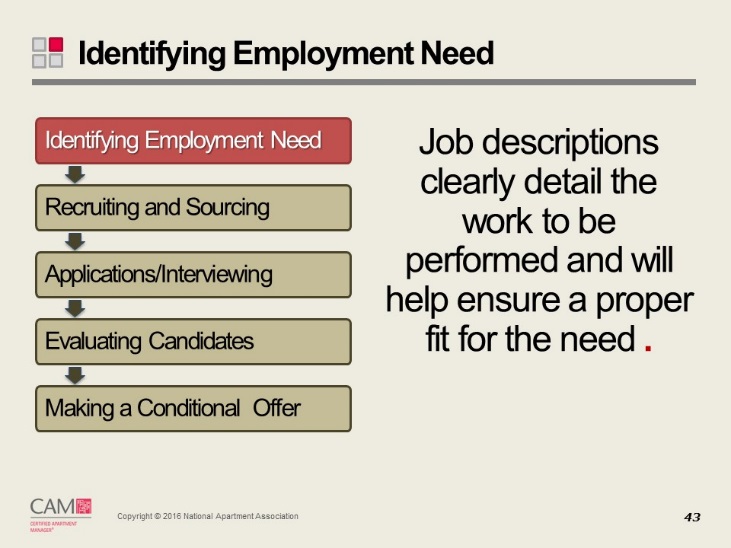 Slide 44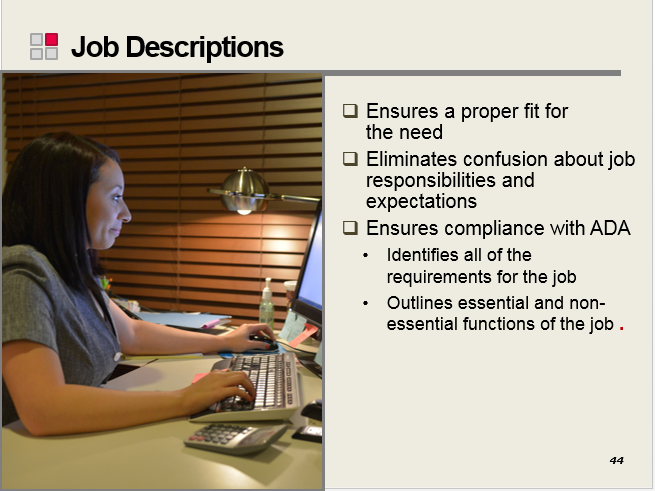 Slide 45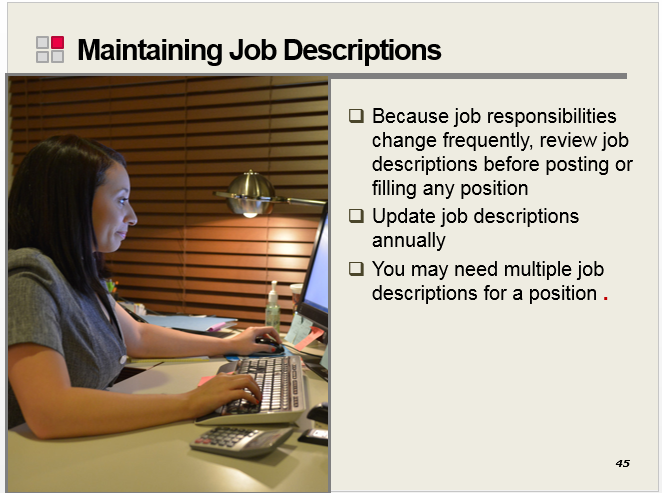 Slide 46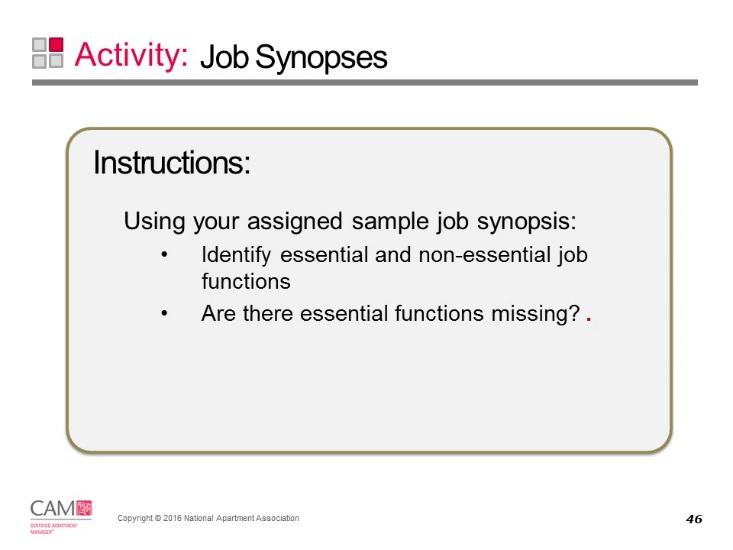 Essential Job FunctionsNon-Essential Job FunctionsPositionSample Job DescriptionRegional ManagerThe Regional Manager is responsible for all operational and financial aspects of an assigned portfolio of properties with 2,400-5,000 units. Portfolio size may range from 2-10 properties depending on size and complexity.The position directs and coordinates all activities of the properties in their portfolio to ensure that company and/or owner (if applicable) financial and business objectives are achieved. Results are achieved through successful implementation of comprehensive programs, initiatives, and strategies that promote the achievement of optimum performance by the properties within their portfolio.The position reports to the Vice President - Property Operations. It manages two or more Senior Property Managers and/or Property Managers who supervise onsite personnel. Incumbents may also have responsibility for asset management and have Asset Managers reporting to them.Senior Property ManagerThe Senior Property Manager’s (SPM) responsibilities are the same as the Property Manager with one exception – the SPM oversees two or more properties.The SPM is responsible for all operational and financial aspects of each assigned property and meeting company goals in those areas. Results are achieved by facilitating the optimum performance of each assigned property in areas such as personnel management, leasing, collections, resident services, maintenance, revenue enhancement, capital improvements, information reporting, and compliance with all applicable laws and company policies.The position reports to the Regional Manager - Property Operations and supervises all onsite personnel in the leasing and maintenance areas of each assigned property.Property ManagerThe Property Manager is responsible for all operational and financial aspects of a property with 300-500 units and meeting company goals in those areas. Results are achieved by facilitating the optimum performance of the property in areas such as personnel management, leasing, collections, resident services, maintenance, revenue enhancement, capital improvements, information reporting, and compliance with all applicable laws and company policies.The position reports to the Regional Manager - Property Operations and supervises all onsite personnel in the leasing and maintenance areas.Assistant Property ManagerThe Assistant Property Manager (APM) is responsible for the efficient operation of the assigned property under the direction of the Property Manager. The APM works closely with the Property Manager in preparation for movement into a Property Manager position. The APM assumes responsibility for the operation of the property in the absence of the Property Manager. On a daily basis, the APM performs the tasks associated with the operation of the property including:LeasingCollectionsResident servicesMaintenanceActions to ensure compliance with all applicable laws and company policiesThe position reports to the Property Manager (or Senior Property Manager, if applicable) and generally has no supervisory responsibilities unless the Property Manager is unavailable or away from the property.Leasing ManagerThe Leasing Manager:Supervises a staff of Senior Leasing Consultants and Leasing Consultants Is responsible for developing and implementing a leasing plan to attract new residents and retain current residentsIs accountable for training staff, budgeting, scheduling, and managing all personnel matters regarding hiring, termination, performance reviews, and service issues with residents and clientsLeasing ConsultantThe Leasing Consultant’s primary responsibility is the performance of all activities related to apartment rentals, move-ins, and lease renewals. The Leasing Consultant:Interacts directly with prospective and current residents to achieve maximum occupancy, including generating and handling traffic, leasing apartments, qualifying prospects, preparing lease documentation, and completing move-in paperwork and proceduresPerforms all of the above in accordance with applicable laws and company policiesAssists with the company’s on-going relationship with the residents throughout their tenancyThe position may report to the Leasing Manager, the Property Manager, or Senior Property Manager and has no supervisory responsibilities.Maintenance ManagerThis maintenance position oversees the efforts of a property with more than 500 units in the areas of inspection, maintenance, and repair. This position’s time is involved in the direct management of the onsite maintenance staff at each assigned property.The position is responsible for ensuring that the physical aspects of each assigned property meet the company’s established standards and any applicable laws. This is done for safety, appearance, and operational efficiency reasons and must fall within the budgeted financial goals. This position leads the onsite maintenance staff in diagnosis of problems and repair in areas such as HVAC, electrical, plumbing, pool, carpentry, dry walling, exterior structural, and appliance. The position reports to either the Regional Manager - Property Operations or the Property Manager and supervises all onsite personnel in the maintenance area.Maintenance TechnicianThis position functions in a support role to the Maintenance Manager. It is responsible for ensuring that the physical aspects of the property meet the company’s established standards and any applicable laws. The Maintenance Technician diagnoses problems and makes repairs in areas such as HVAC, electrical, plumbing, pool, carpentry, dry walling, exterior structural, and appliance. Incumbents may be certified in one or all of the skilled trades in which they are responsible.The position reports to the Maintenance Manager and has no supervisory responsibilities.Make Ready/Maintenance AssistantThis position:Handles service requests for repairs and improvementsAssists with preparing or prepares vacant apartments for market ready conditionPerforms various non-technical functions such as maintaining exterior lighting, ground equipment repair and preventative maintenance, caulking, touch up painting, pool maintenance, lock repairs, etc. Provides assistance to the maintenance staff as neededReports to maintenance managerGrounds keeperThe Groundskeeper is responsible for the overall upkeep of the property landscape and the exterior image. Duties include:Cleaning of the driveways, parking lots, curbs, dumpster areas, exterior hallways, or any other public areasMaintaining the property (flowerbeds, plants, and grass areas)Snow removalPool cleaning or routine pool maintenanceThe position reports to the Maintenance Manager or Property Manager and has no supervisory responsibilities.PainterThis position is responsible for painting the interior and/or exterior areas of the property. This includes such tasks as:Assistance with scheduling of make ready unitsPreparing of the area to be paintedPainting designated areas Cleaning up of areas after paintingMaintenance of the inventory of painting supplies and equipmentThe position reports to the Maintenance Manager or Property Manager and has no supervisory responsibilities.HousekeeperThe Housekeeper is responsible for cleaning and maintaining the appearance of property models, vacant units, and public access areas including the office and clubhouse, cleaning apartments after move-out and preparing them for new residents. This position is also responsible for the maintenance of the inventory of cleaning supplies and equipment.The position reports to the Maintenance Manager or Property Manager and has no supervisory responsibilities.Slide 47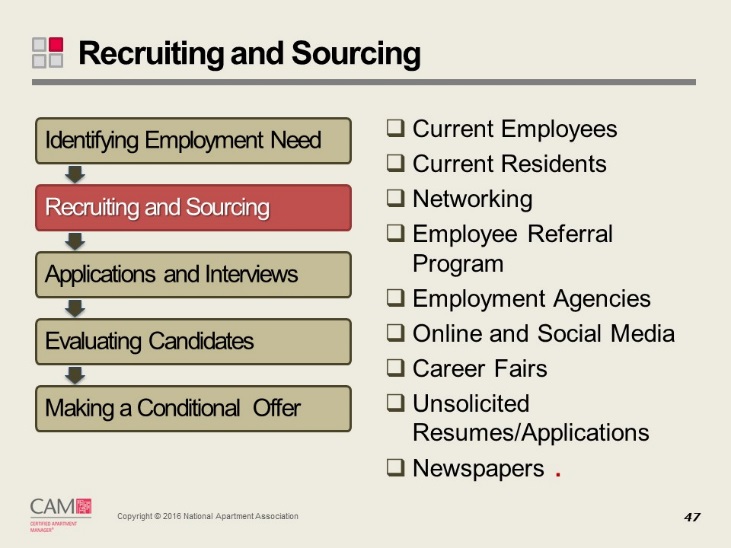 Recruitment MethodDetailsCurrent Employees as CandidatesCompetent, experienced company employees should be given an opportunity to apply for open positions.Current Residents as CandidatesRemember to include residents in your overall recruitment program. Send a flyer or keep a constant reminder in your monthly newsletter.NetworkingCall other managersCheck apartment association job banks or registriesNetwork among residents, friends, business employees, company peers and familyEmployee Referral ProgramsOffering employees a recruitment bonus involves every employee in your search:Offer a cash bonus; typically from $100 to $500Provide a sliding scale for the bonus based upon the new employee’s salary/position or the total number of people referred within a period of timeCan tie bonus payments to the longevity of the new employee25% paid upon hire, 50% at six months of service, 25% at one year of serviceAdvertisingPrint mediaClassified section of the local newspapers Apartment association publicationsMinority, women’s, and/or neighborhood publicationsOnline resourcesWork for you 24 hours a day Room for graphics and information about the company, benefits, & positionWatch for the following when placing the advertisement:No language indicating preference for a particular protected class; sex neutral job title Always use the Equal Employment Opportunity (EEO) abbreviation, logo, or wording Avoid narrow or limited recruitment sourcesEmployment AgenciesVarious types of employment agencies may be helpful. State unemployment agencies for unskilled labor or when unemployment is highTemporary agencies that specialize in apartment employees Employment placement firms (also called executive recruiters) for specialized positions such as property supervisors and management company executivesNote: agencies handle the recruiting and screening of candidates, and require payment of a fee for a hired candidate, usually based on the new employee’s salary.Online Resources Places you can post jobs online include:Your property or company websiteRPMcareers.orgNAAEI career websiteGeneral job posting websitesSocial MediaSocial recruiting (social hiring or social media recruitment) is recruiting candidates by using social platforms such as LinkedIn, Facebook, and Twitter. Career FairsCareer fairs offer a great opportunity to meet potential candidates in person.   However, make sure you are utilizing various career fairs and not just the same one again and again.  This could create, inadvertently, some discriminatory practices if the same type of person is continually being hired.  Newspapers Place a job posting in local newspaper listings.  Some candidates still do not have access to online resources. Use a variety of online and offline methods to reach potential applicants – especially maintenance candidates.Unsolicited Resumes and ApplicationsEmployers are not required to consider unsolicited resumes or applications. If your company does not consider them, think about a procedure to notify applicants. Slide 48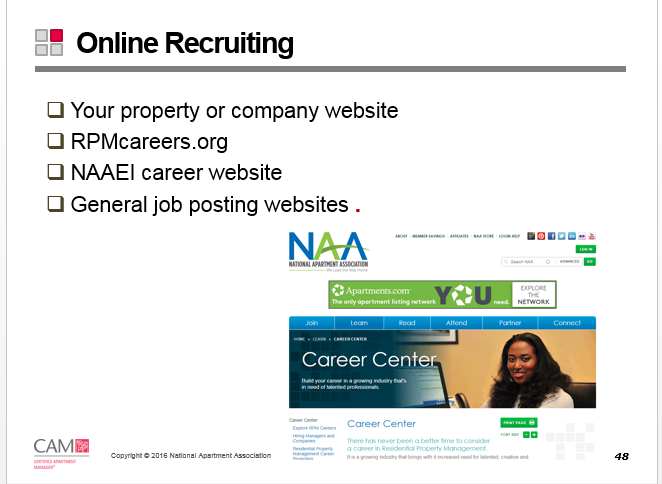 Slide 49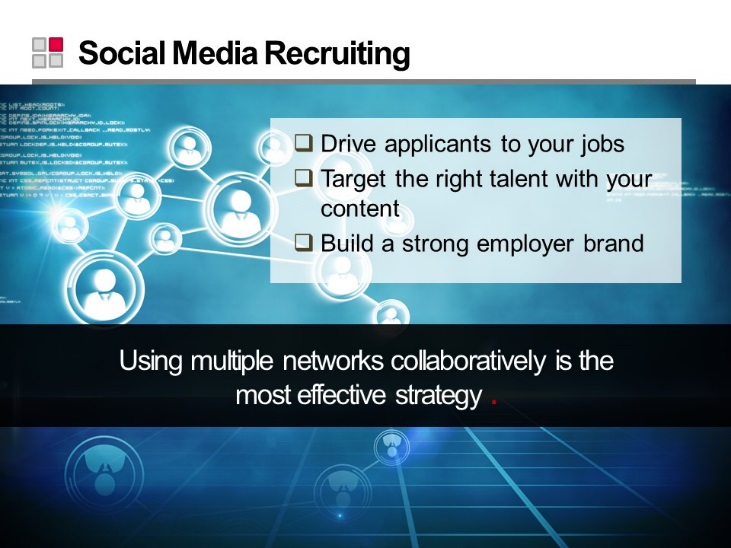 Slide 50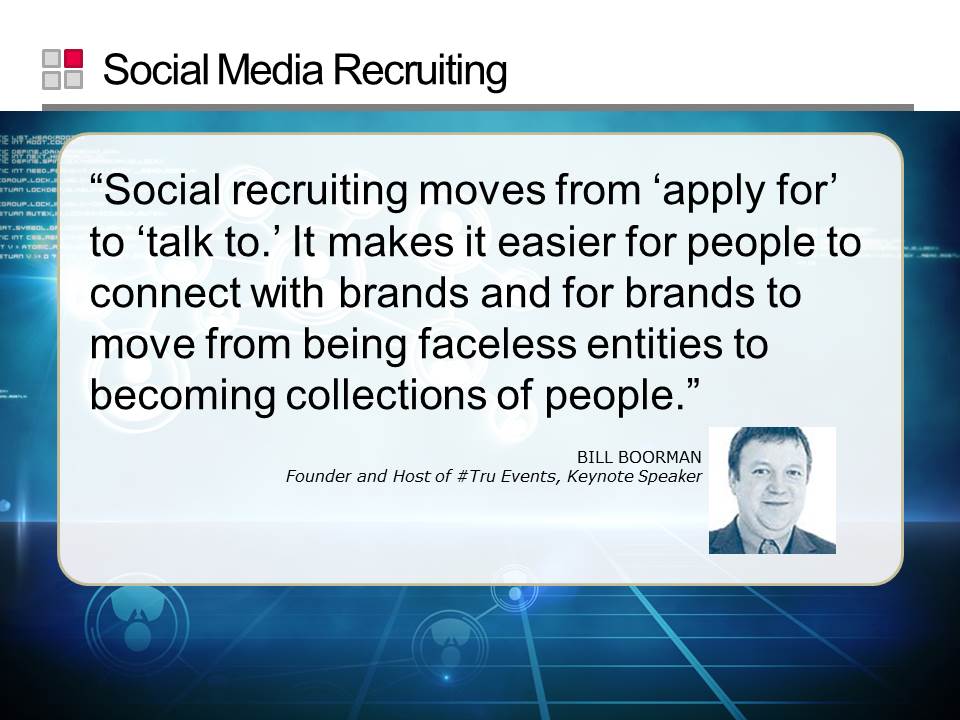 Slide 51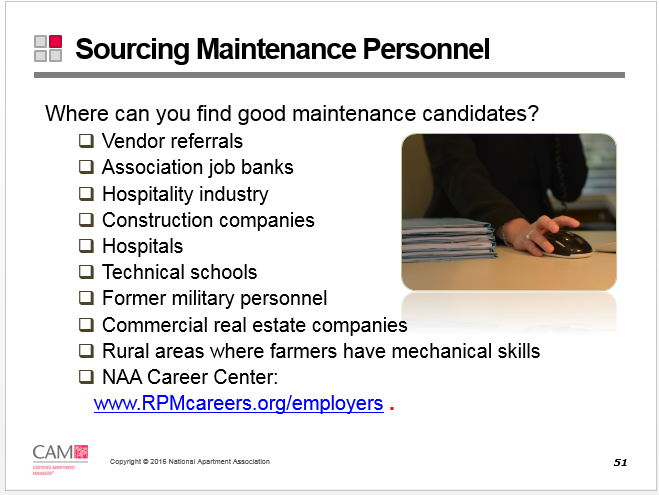 Slide 52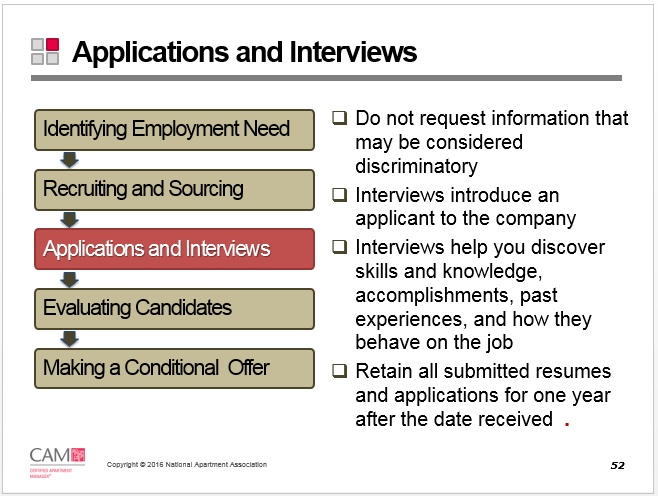 Slide 53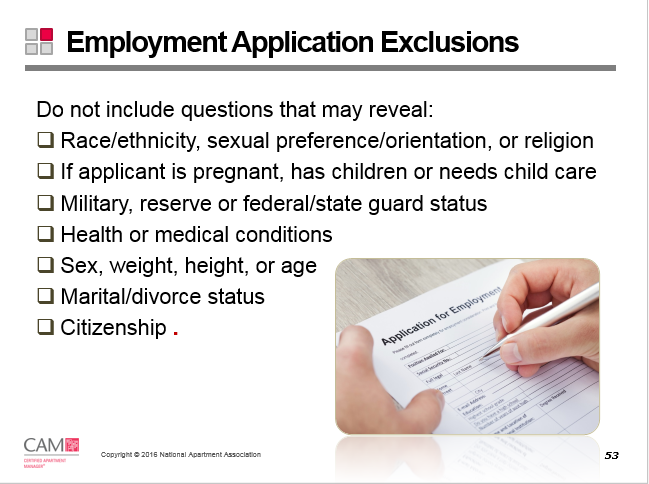 Slide 54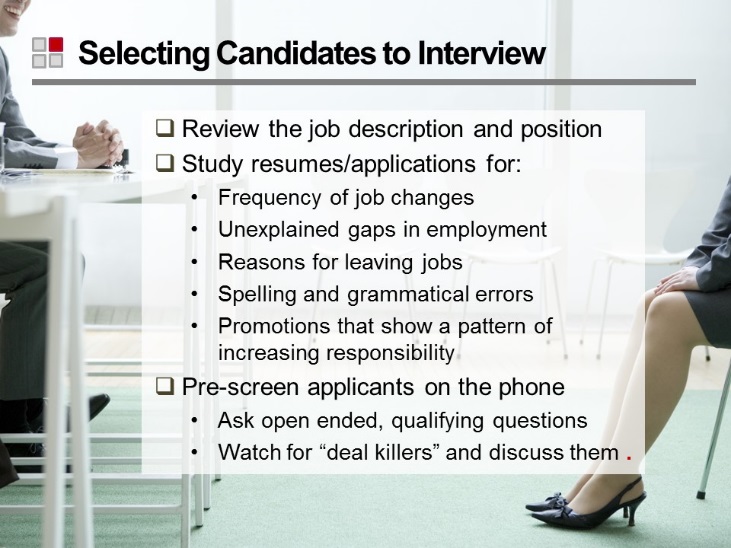 Slide 55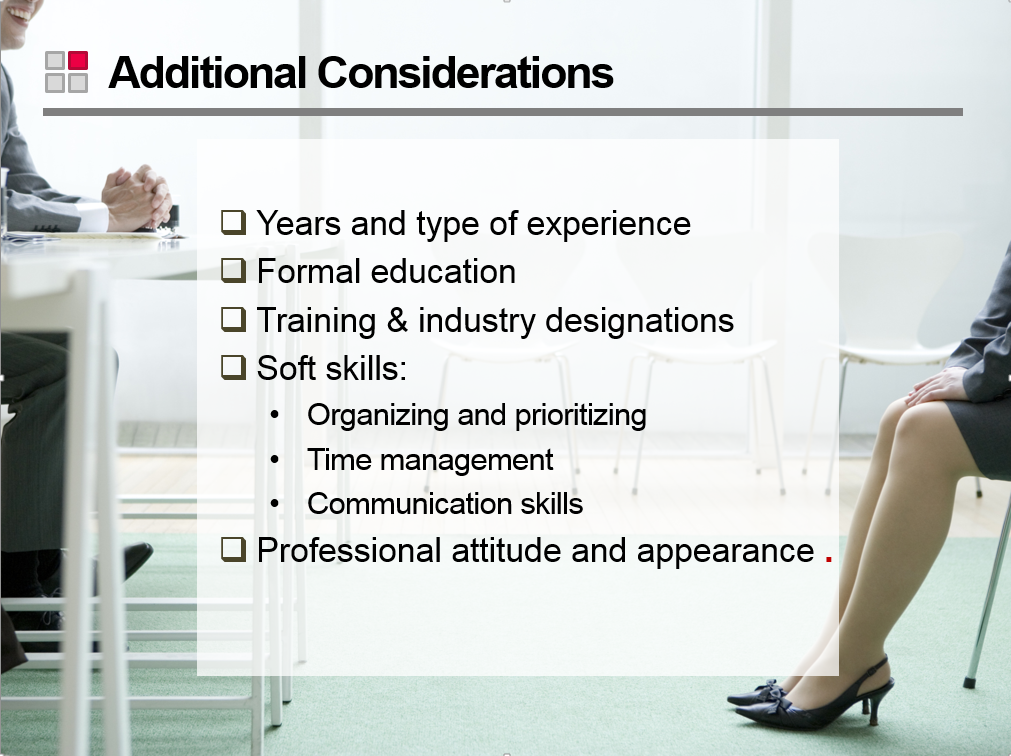 Slide 56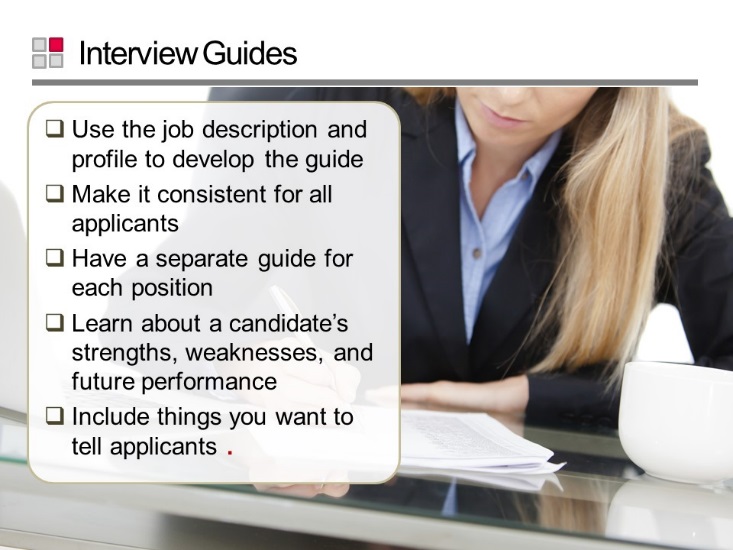 Slide 57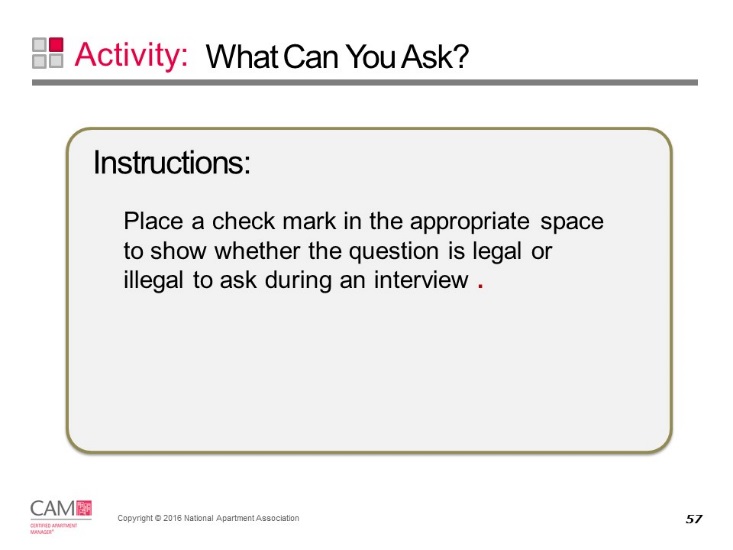 LegalIllegalQuestionYou know how one's perspective about their job changes when you get past forty, don't you?That's an interesting pronunciation of your last name. What nationality is that?I see from your application that you ski. Have you gone to any singles ski weekends near here?I guess anyone who was in the Special Forces must have an honorable discharge. Do you? Who cares for your children? You look pretty young to have all this experience. What year did you graduate from school? What physical handicaps do you have? Do you plan to have more children? You say you contribute a lot of your spare time to church activities. What church is it? Do you own your home? Rent? Live with your parents? You're from a tough neighborhood. Were you able to survive without problems with police? How much do you weigh? What clubs and organizations do you belong to? Would your husband care for your children if your job required you to be away overnight? Since you're a woman, do you feel you will be able to sell effectively to men? What type of military discharge did you receive? What would you do if your husband got a job in another state? Do you think someone of your race would have a problem working in this area? Is there any history of mental disorders in your past? That's a beautiful diamond you have. Are you engaged? An attractive woman like you must be married. Are you? Do you think being a male will be helpful in dealing with this type of clientele? Where was your wife born? Is it "Miss" or "Mrs." Jones? Please don't be offended by this standard question. Have you ever been arrested? As a woman, will you have difficulty learning technical material or relating it to male customers?SubjectYou “May NOT” AskYou May AskAgeHow old are you? What is your date of birth?If hired, can you provide proof of minimum age?Arrests/ConvictionsHave you ever been arrested?Check with state and local lawsHave you ever been convicted of a crime?BirthplaceWhere were you born? What country are you from?If hired, can you provide employment eligibility verification?CitizenshipAre you a U.S. citizen?If hired, can you provide employment eligibility verification?Drugs/AlcoholHave you ever participated in a drug rehabilitation program?Are you currently using illegal drugs?EducationWhen did you graduate? What year did you graduate?List of academic, vocational, or professional education.Height/WeightHow tall are you?No acceptable questions.Marital/Family StatusAre you married?Do you have any children?How many children do you have?What are the ages of your children?Are you pregnant?Are you single? Divorced? Widowed?No acceptable questions.Military RecordWere you honorably discharged from the military?Are you a veteran of the Armed Forces?National Origin/AncestryWhere were you born? What country are you from?Fluency in language if it is job related.PhotographsFor a photo ID with the employment application.For a photo ID after hire.Race/ColorWhat is your ethnicity?No acceptable questions.ReligionWhat church do you attend?Shift availability. Are you available to work weekends/holidays?ResidenceDo you own or rent? Do you own your home?Present address.Sex (gender)Are you male or female?No acceptable questions.DisabilityDo you have a disability?What is the nature or severity of your disability?Have you filed any claims for workers’ compensation?How did you become disabled?What is your prognosis?How often will you require leave for treatment of your disability?Have you or any of your dependents ever had or been treated for any of the following conditions or diseases…Please list any conditions or diseases for which you have been treated in the past three years.Have you ever been hospitalized? Have you ever been treated by a psychiatrist or a psychologist? Have you ever been treated for any mental condition?Is there any health-related reason you may not be able to perform the job for which you are applying?How many days were you absent from work because of illness last year?Do you have any physical or mental defects that preclude you from performing specific kinds of work? Do you have any disabilities or impairments that may affect your performance in the position for which you are applying? If so, identify any accommodations that would enable you to perform the job.Are you taking any prescribed drugs?Have you even been treated for drug addiction or alcoholism?Are you involved or have you been involved with an individual diagnosed with the HIV virus?Do you wear contact lenses?Can you perform the essential functions of the job with/without reasonable accommodation?Slide 58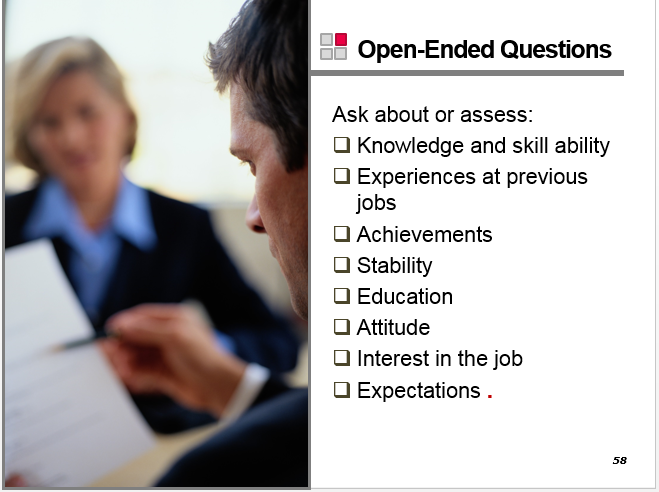 Slide 59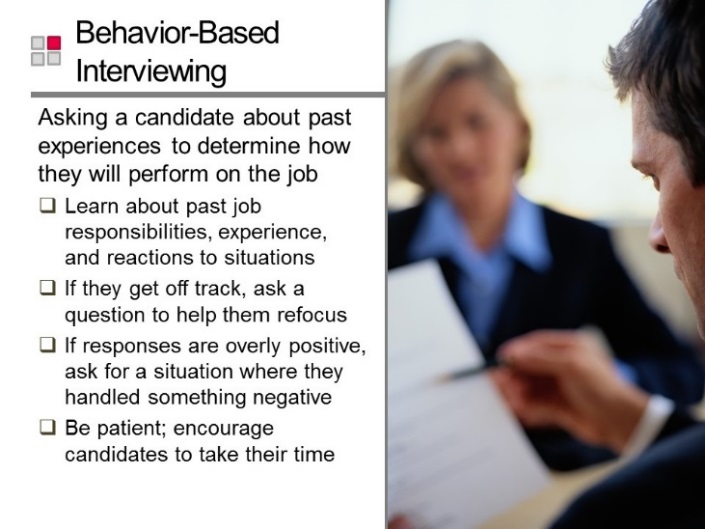 Slide 60 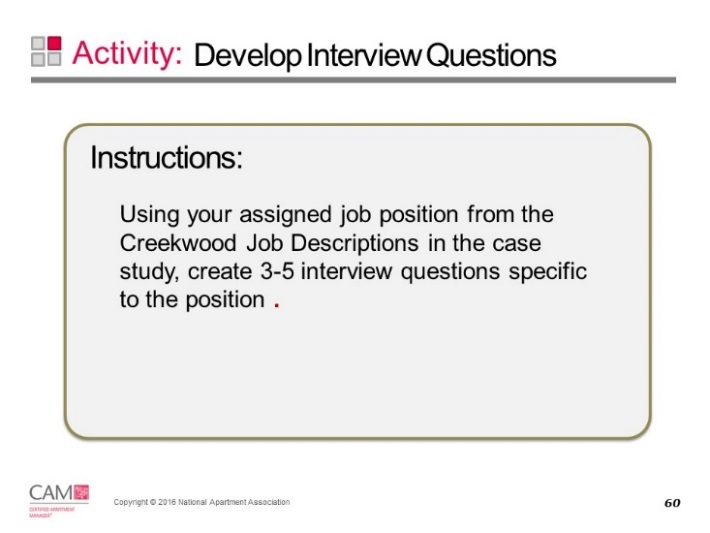 Interview Questions for Creekwood Job Descriptions1.2.3.
4.5.Slide 61 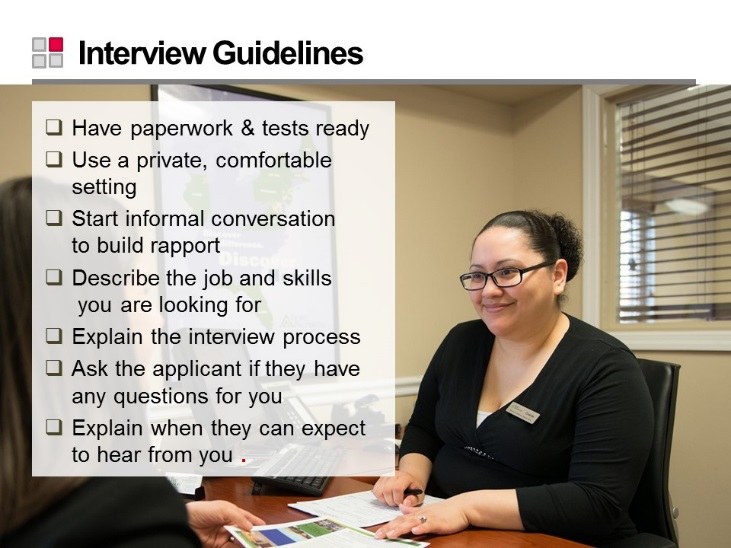 Slide 62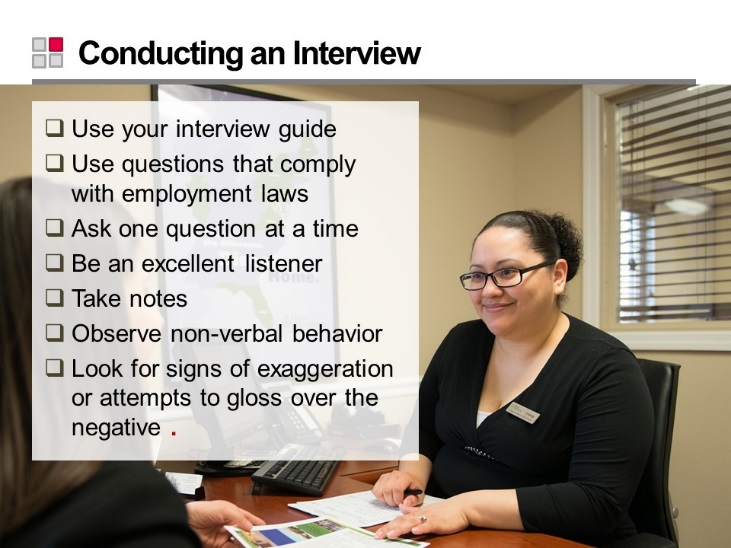 Slide 63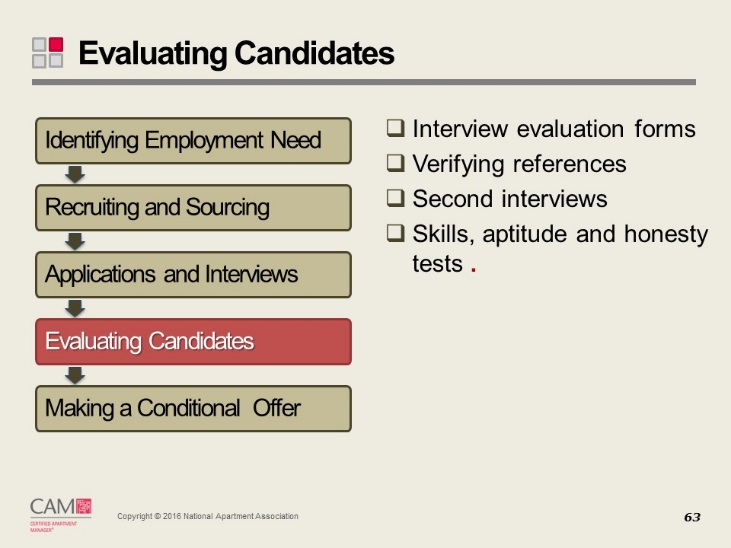 Slide 64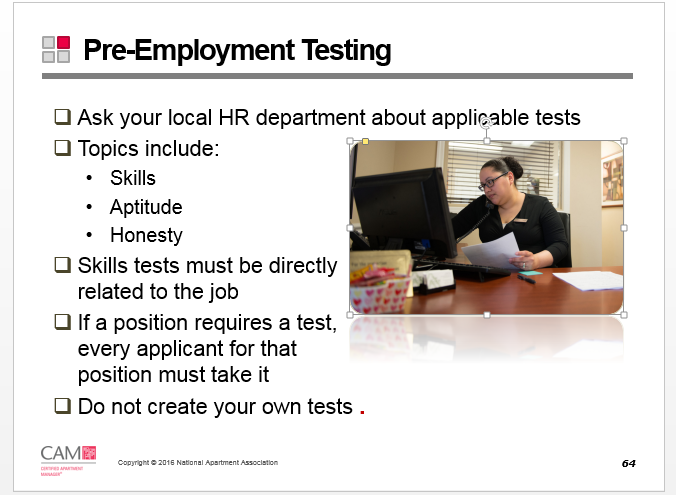 Slide 65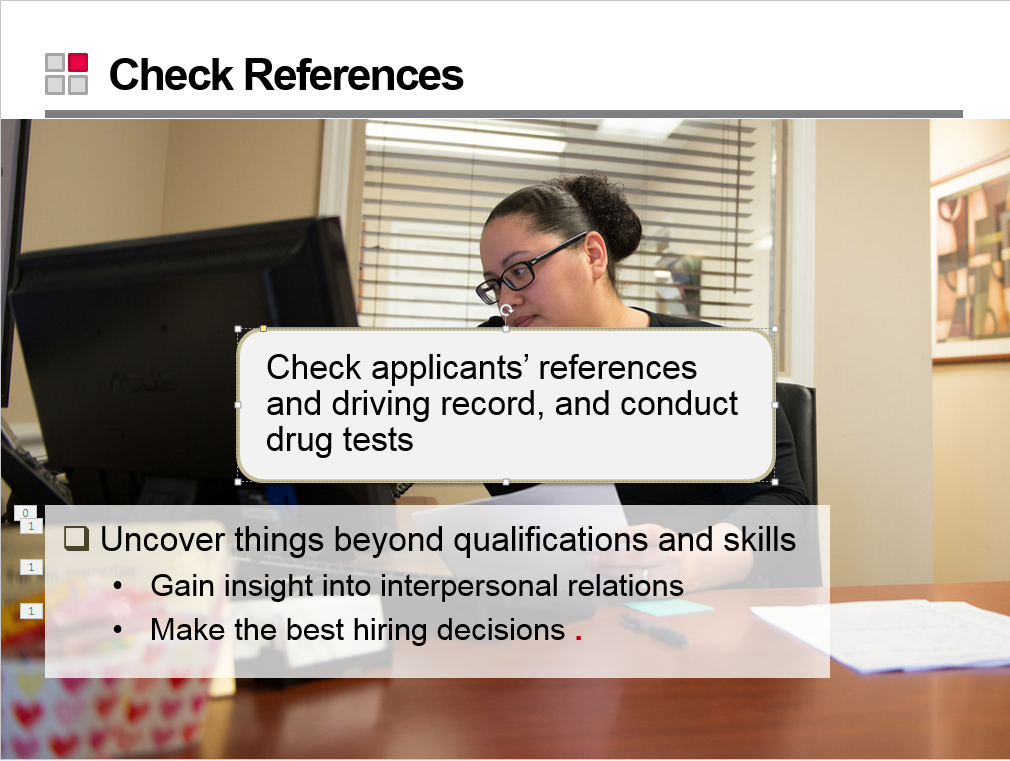 Slide 66 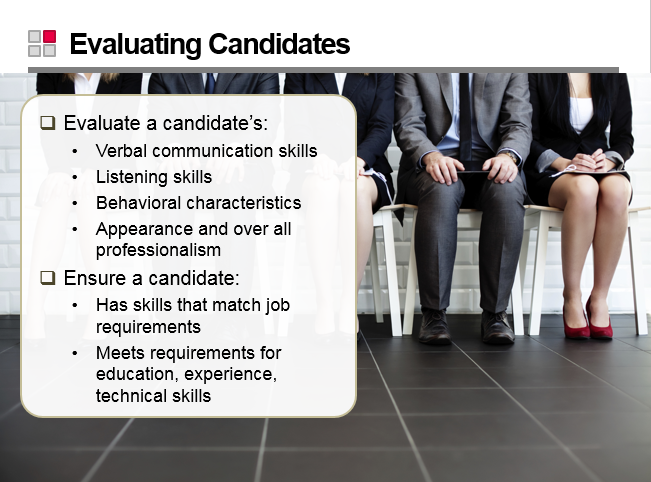 Slide 67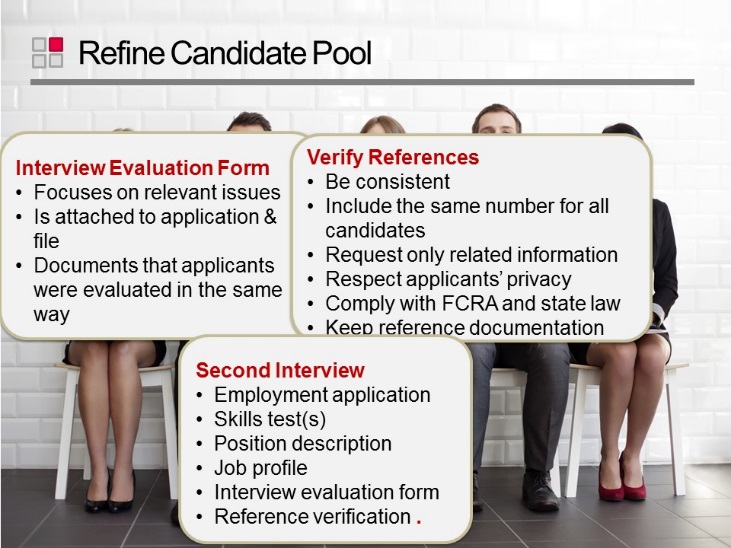 Slide 68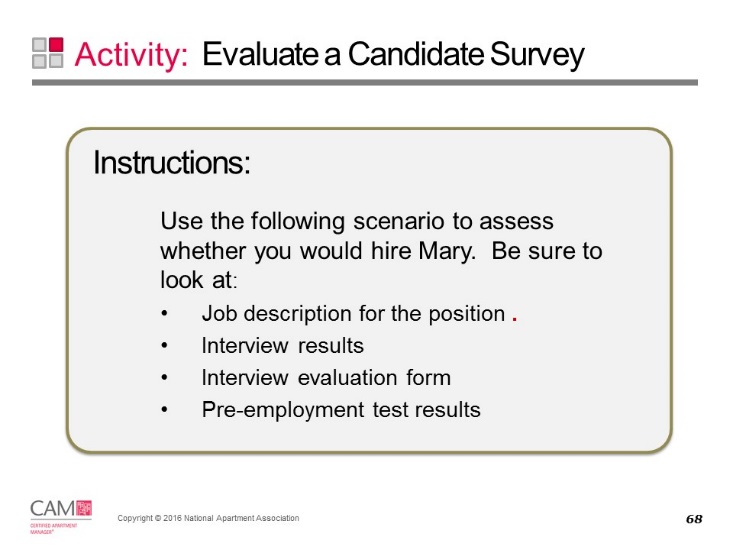 Candidate SurveySlide 69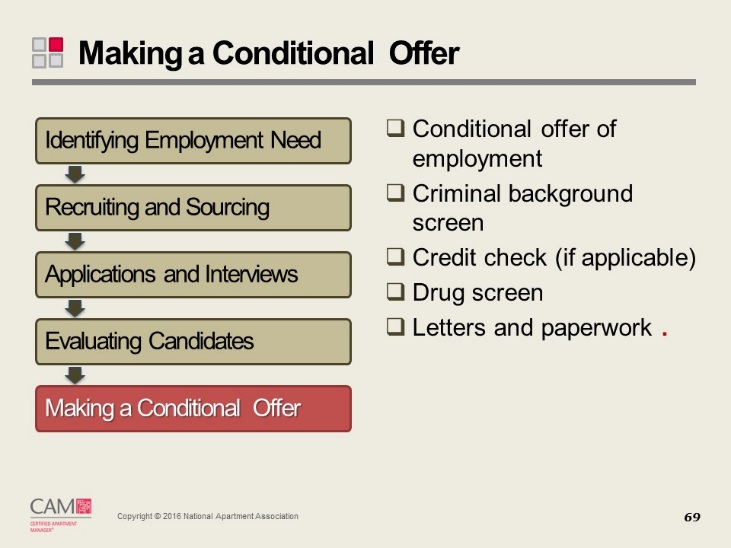 Slide 70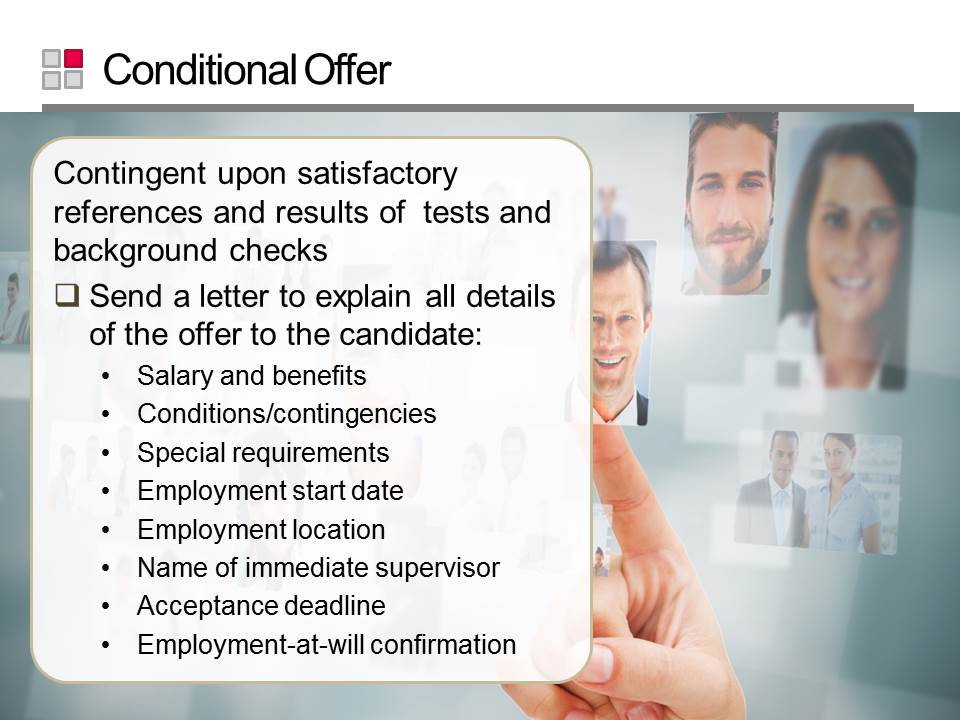 Slide 71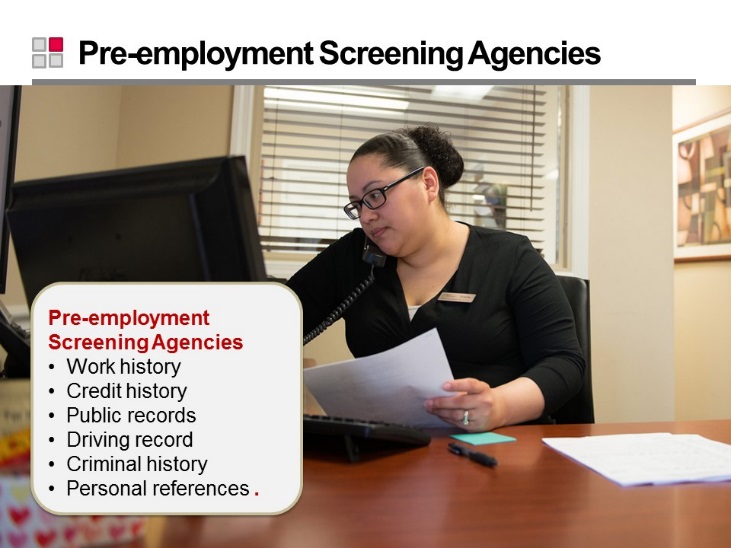 Slide 72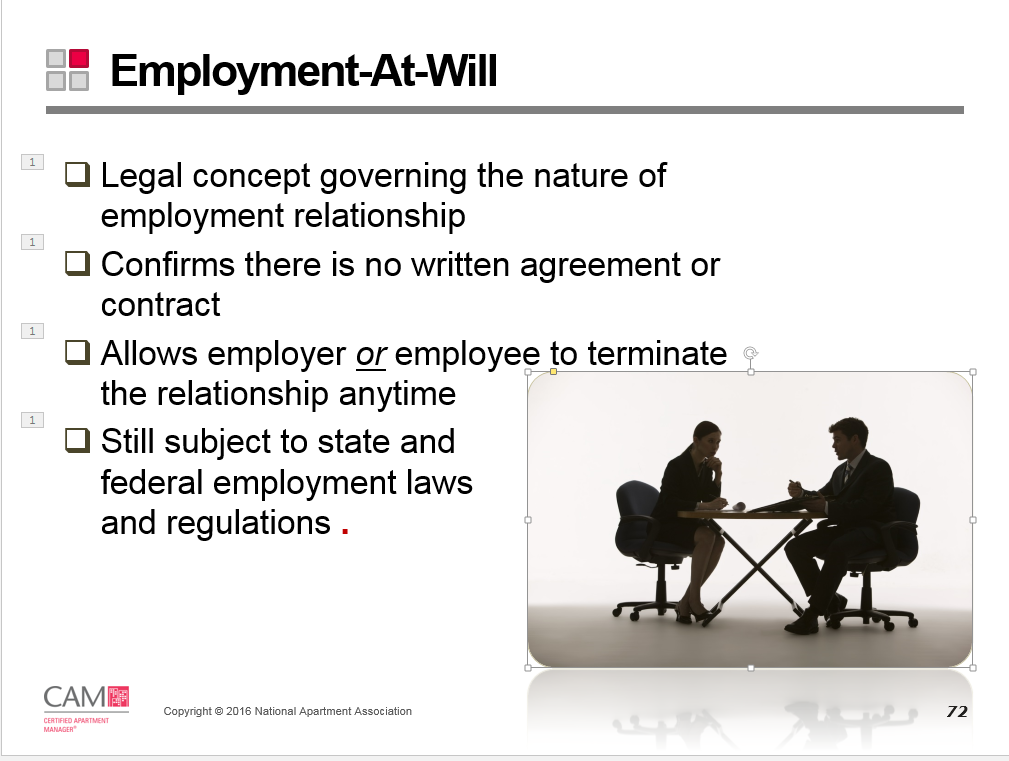 Slide 73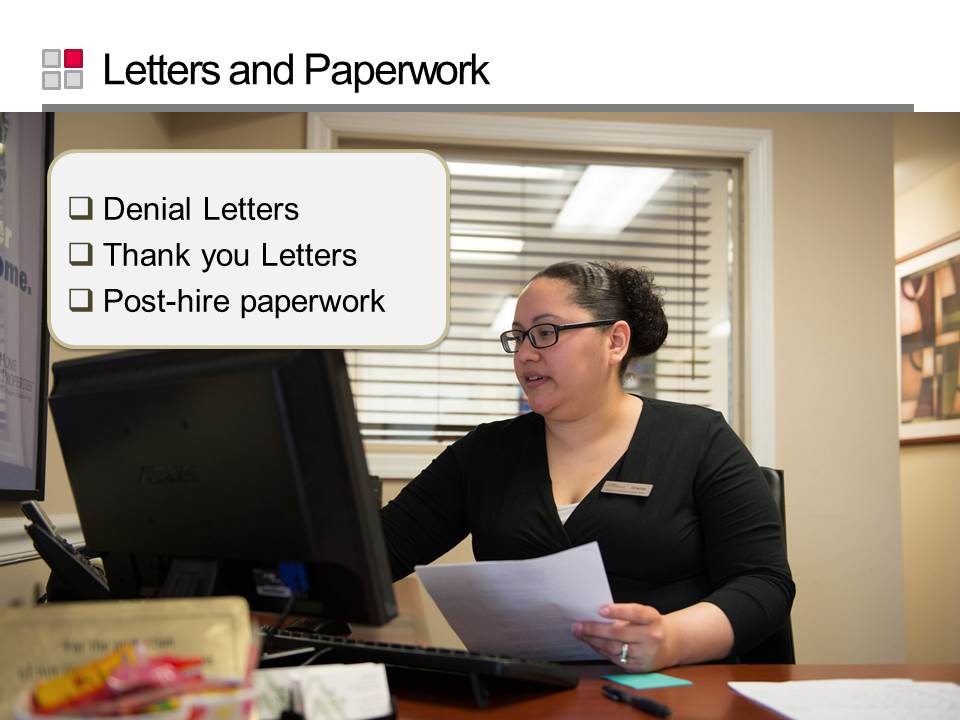  Slide 74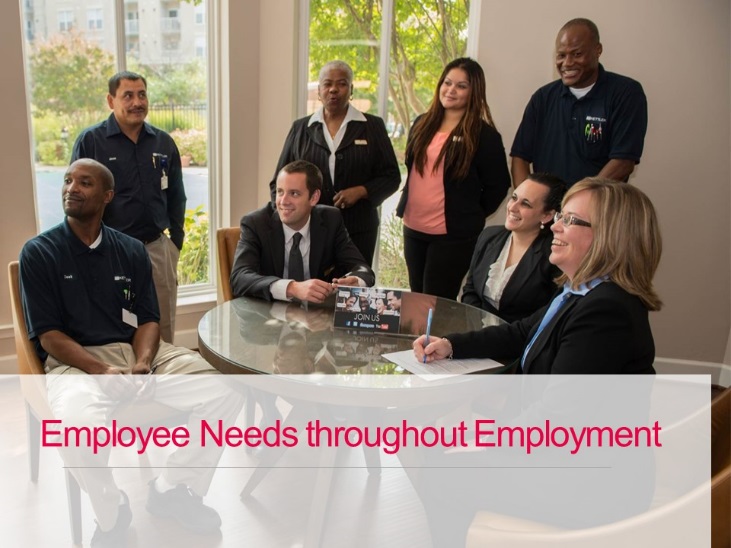 Slide 75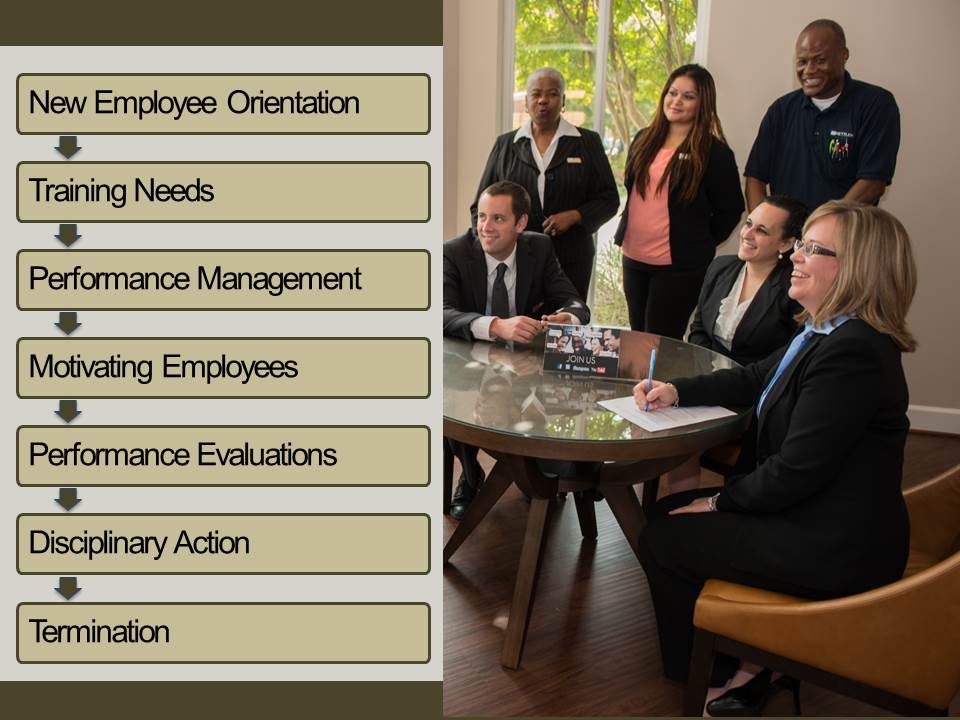 Slide  76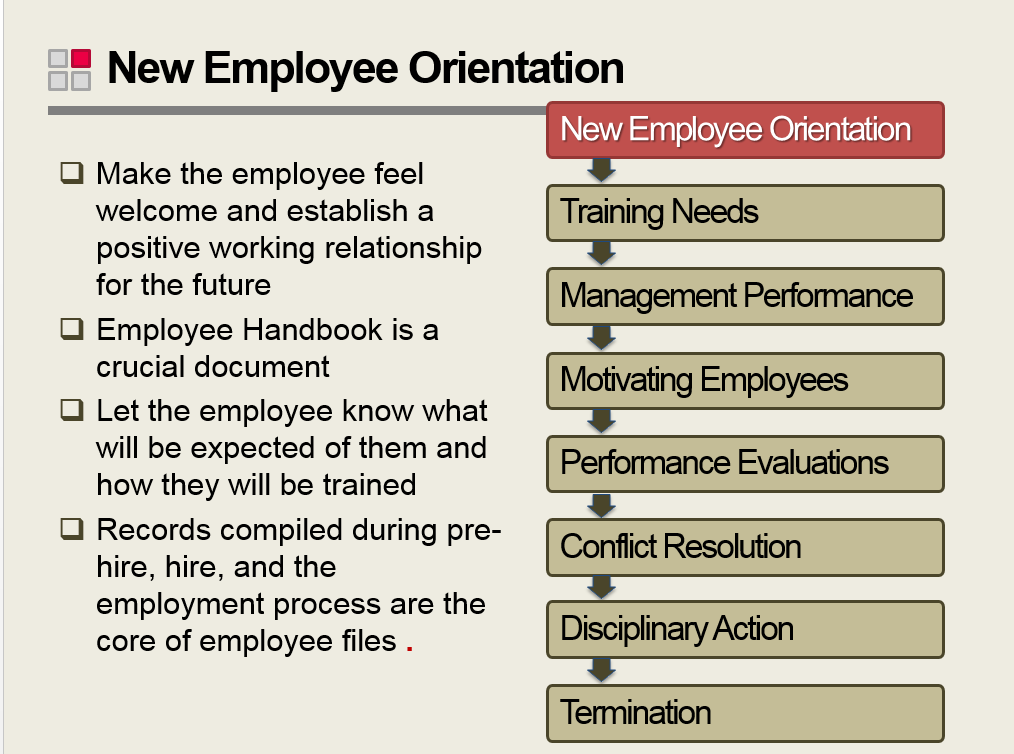 Slide 77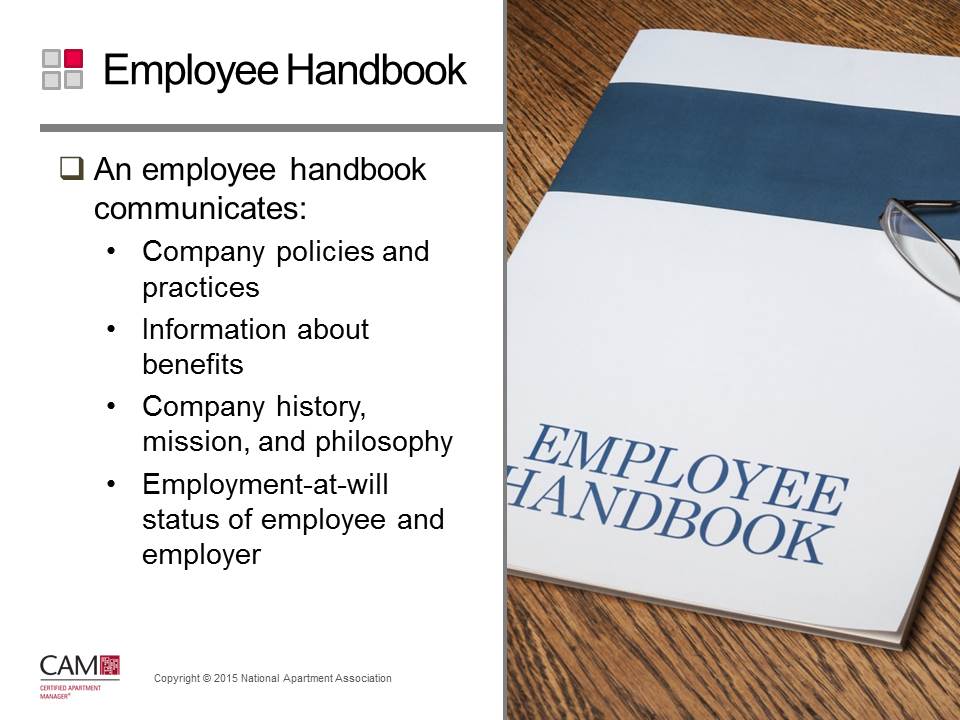 Slide 78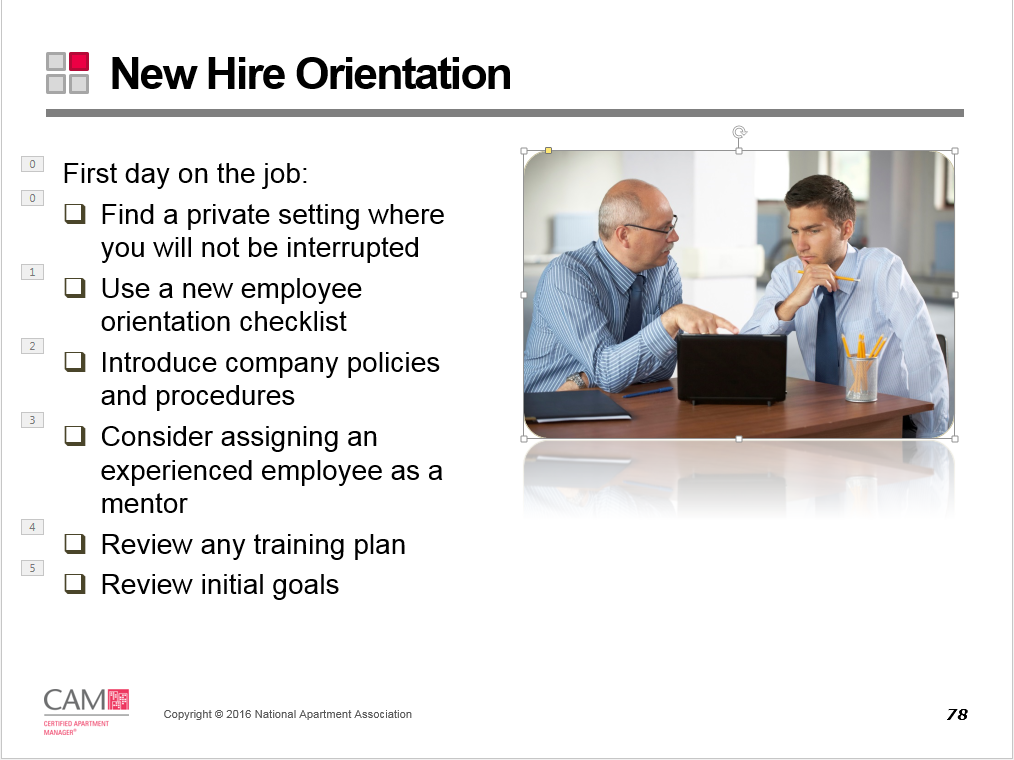 Slide 79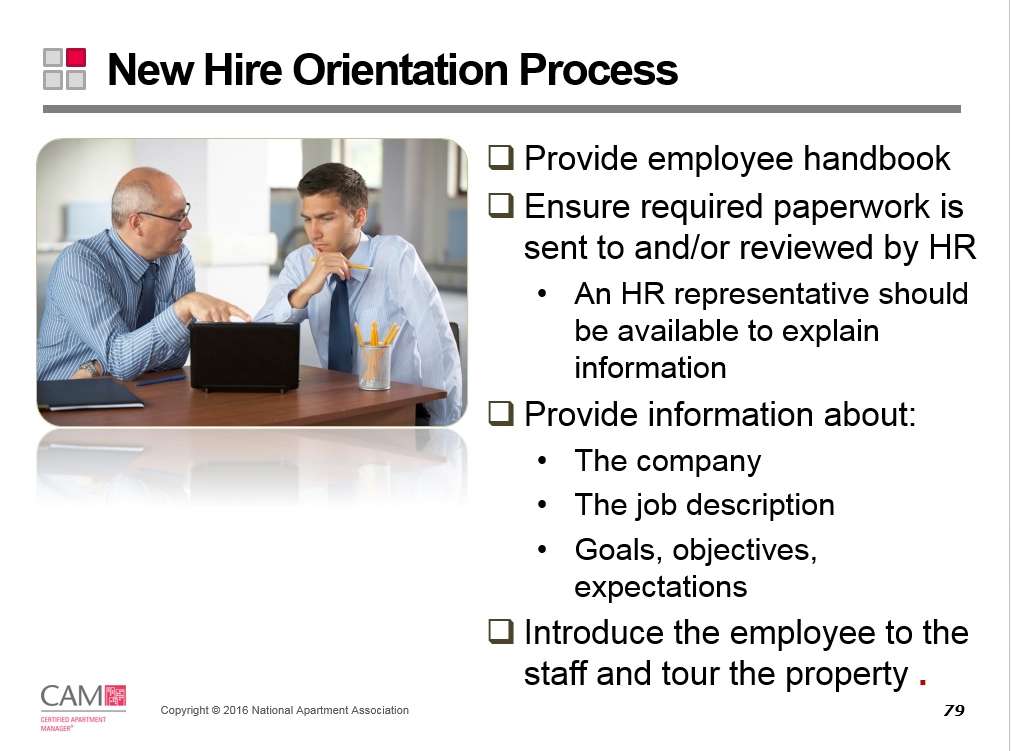 Slide 80 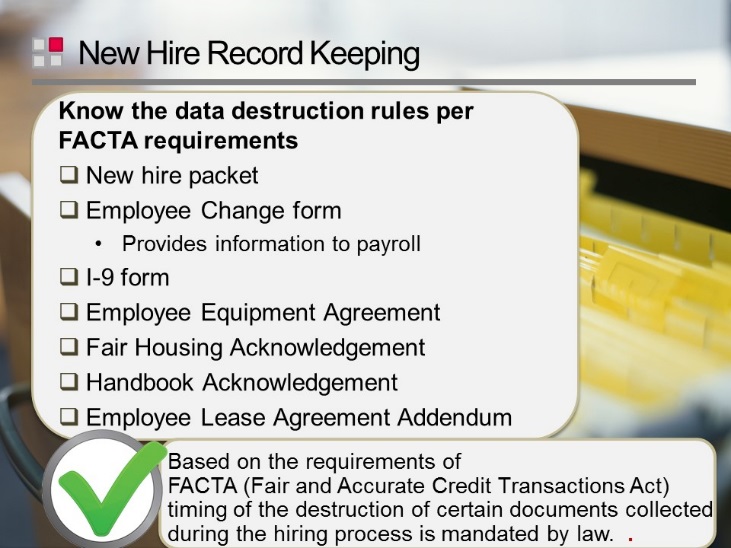 Slide 81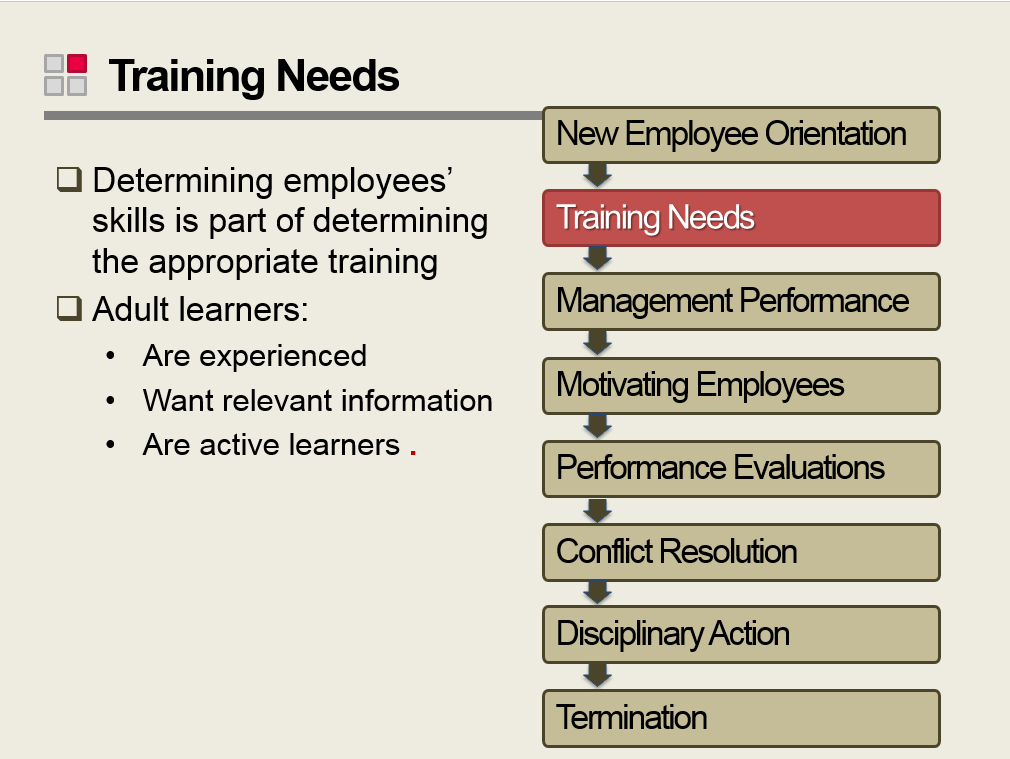 Slide 82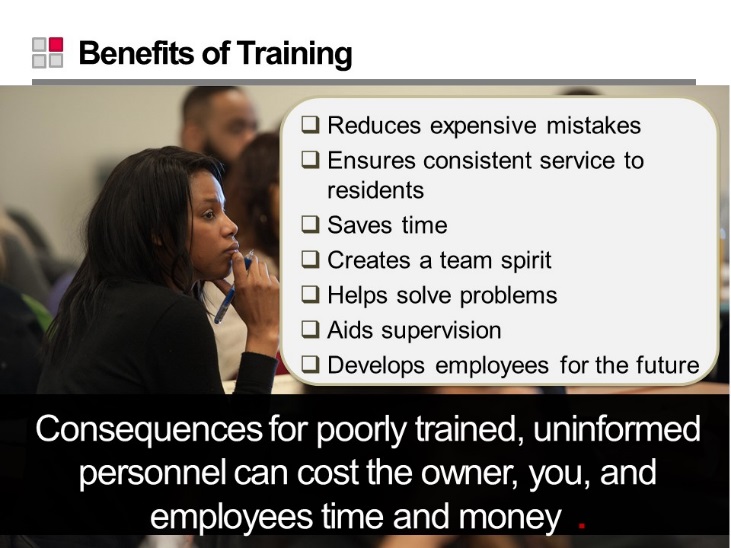 Slide 83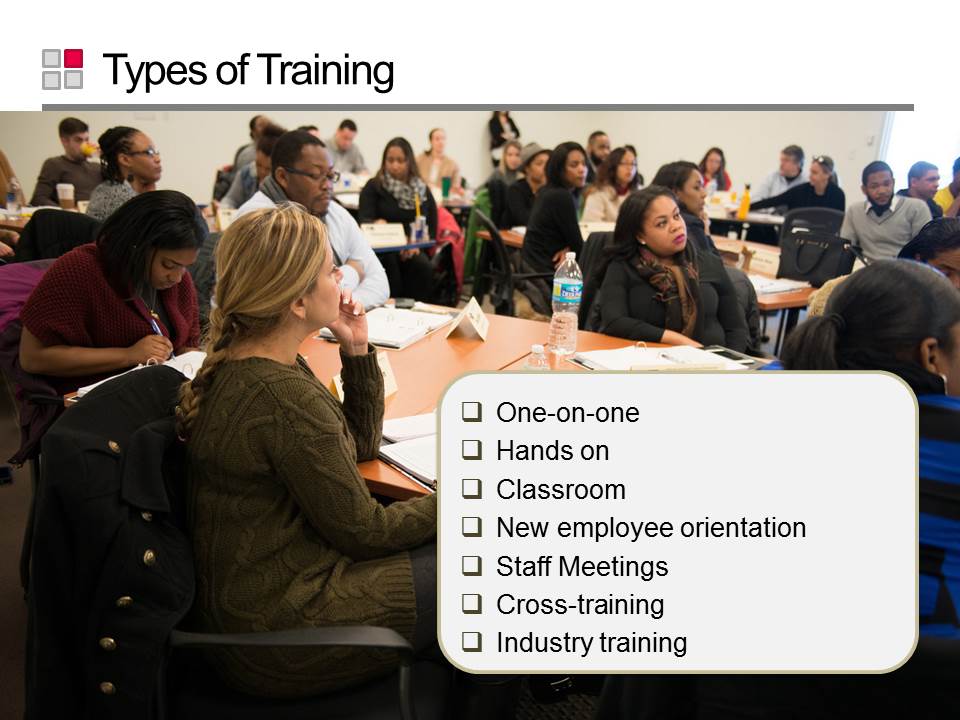 Slide 84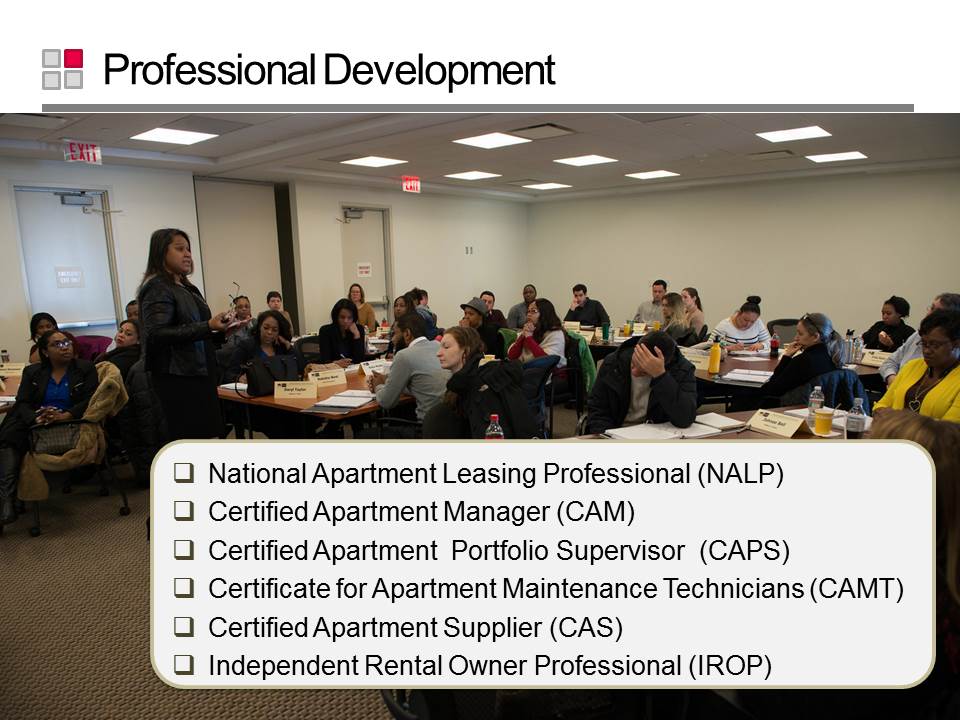 Slide 85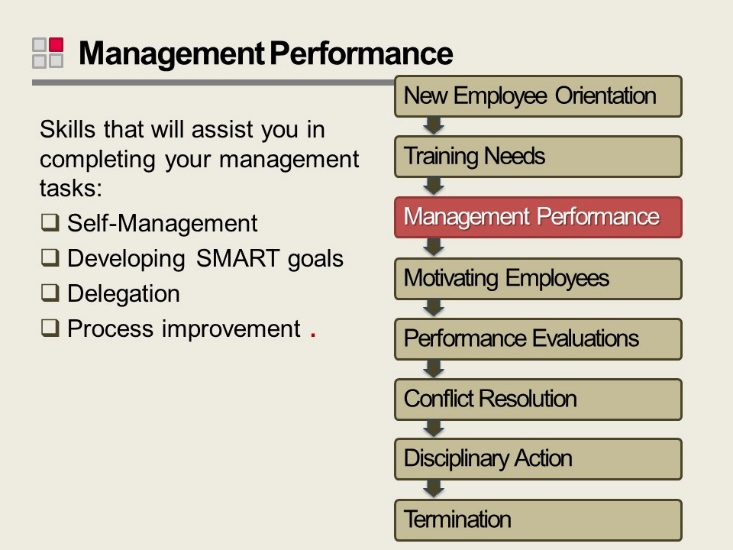 Slide 86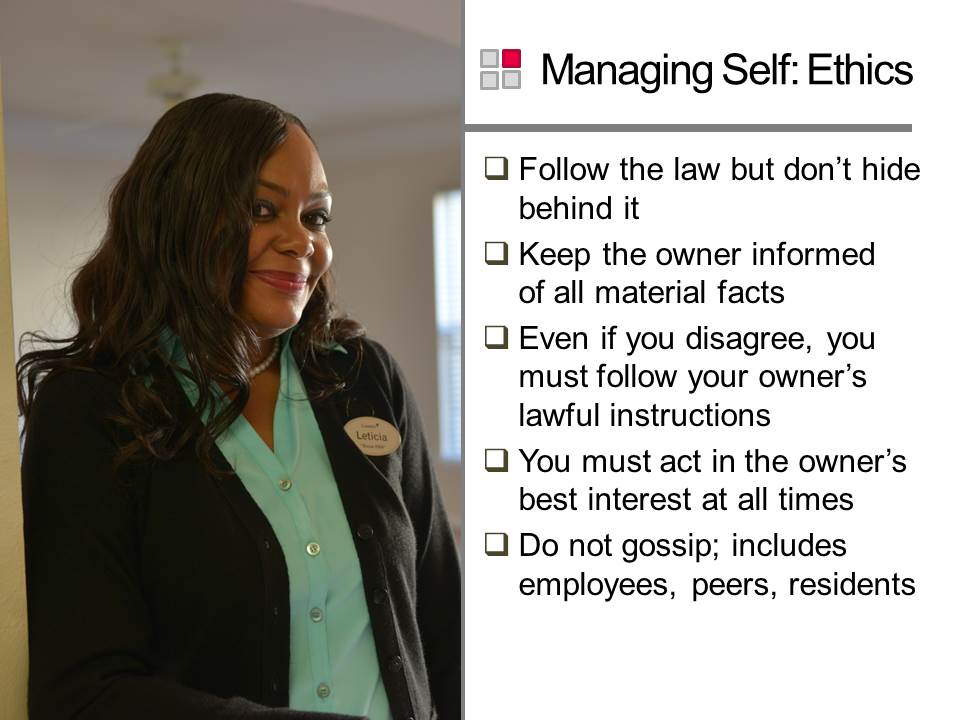 Slide 87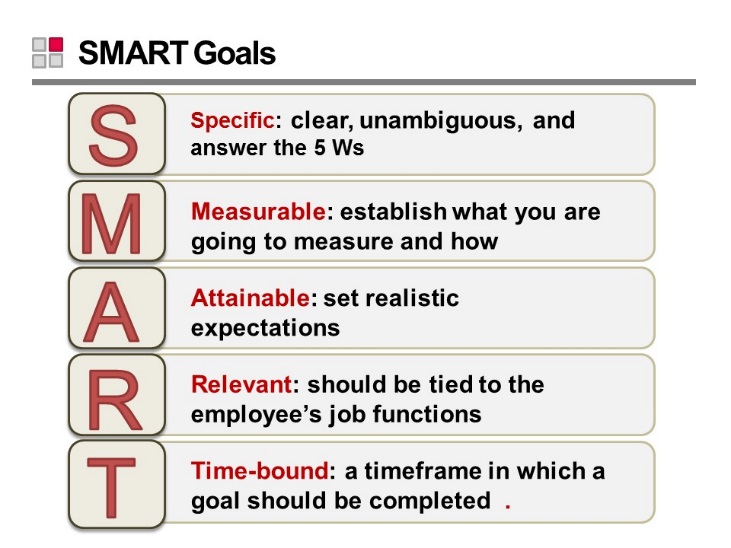 Slide 88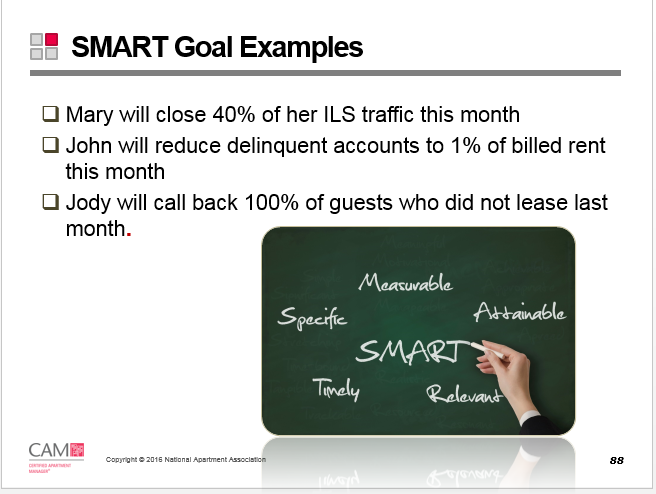 Slide 89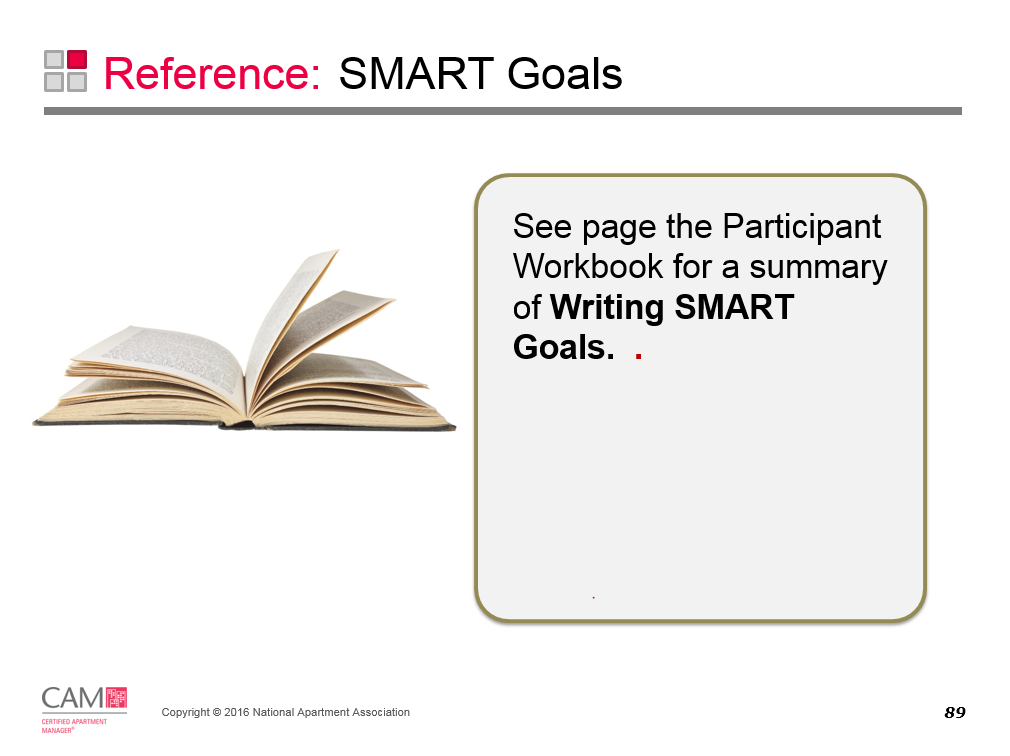 ComponentDescriptionSpecific Goals should be well defined and specific. You have a greater chance of accomplishing a specific goal than a general goal. Being specific when writing goals means you answer the 5 Ws:Who:   Who is involved?What:   What do I want to accomplish?Where:  Identify a location.When:   Establish a time frame.Why:   Specific reasons, purpose or benefits of accomplishing the goal.Measurable Measuring progress helps you stay on track and reach target dates. Measurement provides evidence that an employee has accomplished the goal. When possible, put concrete numbers in goals. To determine if your goal is measurable, ask questions such as:How much? How many?How will I know when it is accomplished?During performance evaluations, review the goals you’ve set with the employee and discuss the results. To discuss results, you often need to use some type of measurement.Attainable Ensure your goals stretch you or your employee, but don’t make them so far out of reach they can’t be accomplished. To identify if a goal is attainable, ask if the person has the appropriate knowledge, skills, abilities, and time needed to achieve the goal.RelevantGoals should be based on the current conditions and realities of the business climate. Goals must be directly related to an employee’s job. Timely A timeframe in which a goal should be completed creates a sense of urgency and increases the likelihood of achieving the goal. Slide 90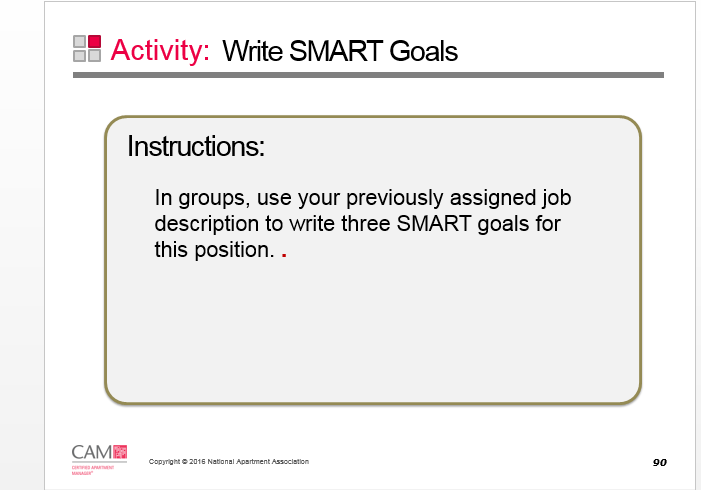 SMART GOALSSpecificMeasurableAchievableRelevantTimelySlide 91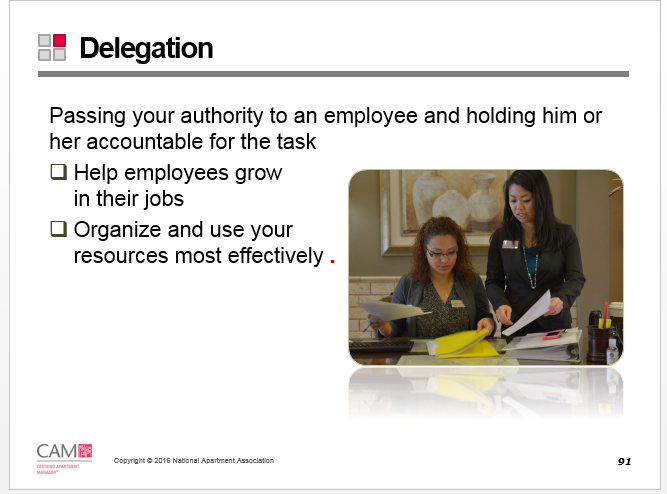 Slide 92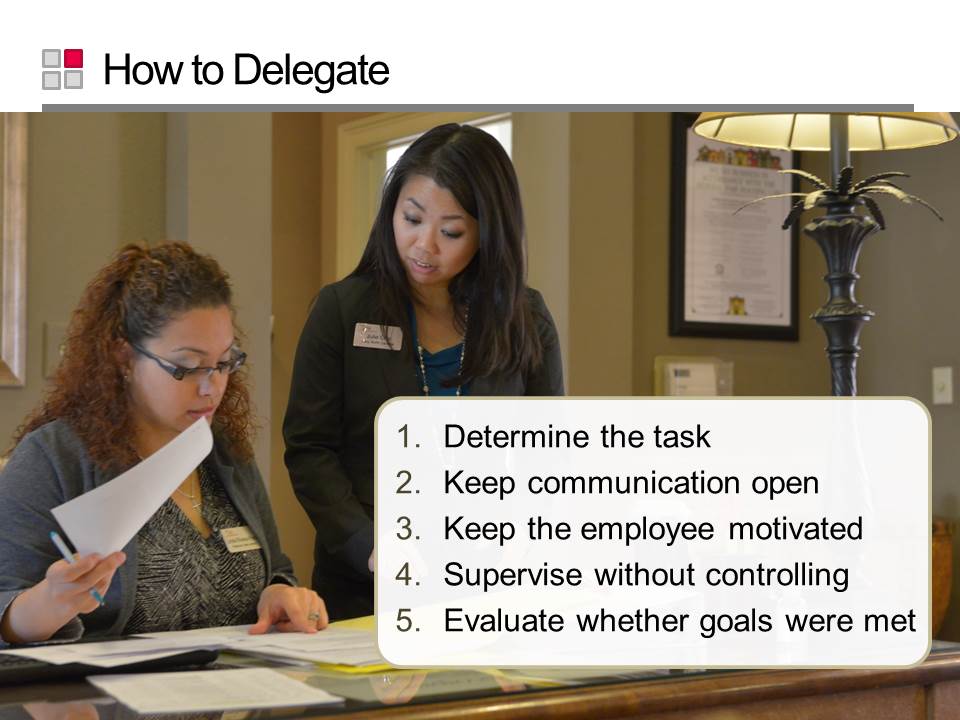 Slide 93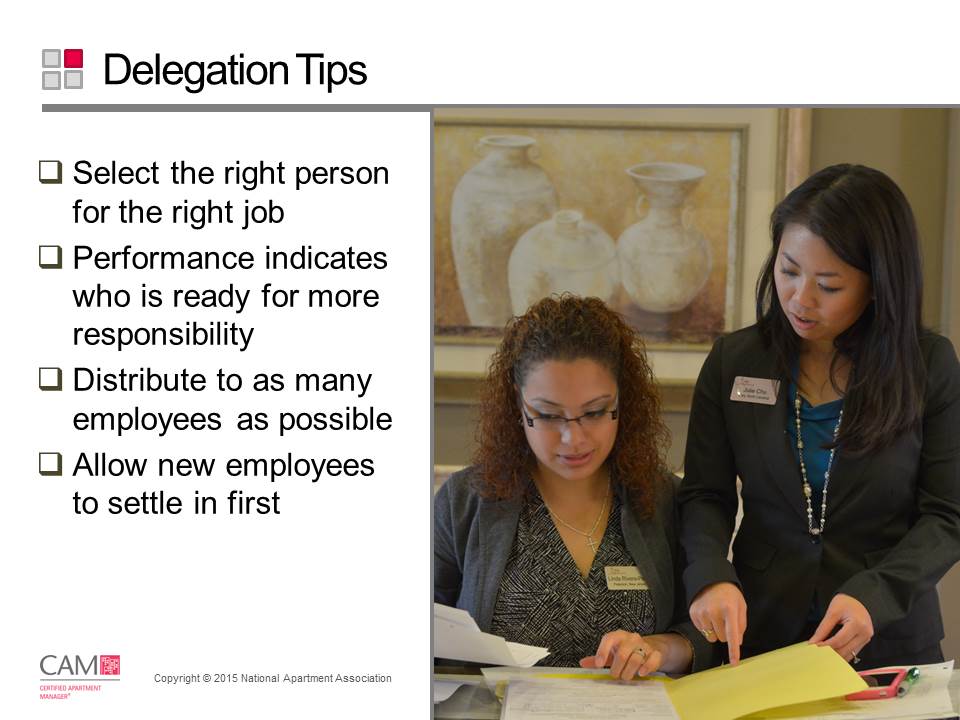 Slide 94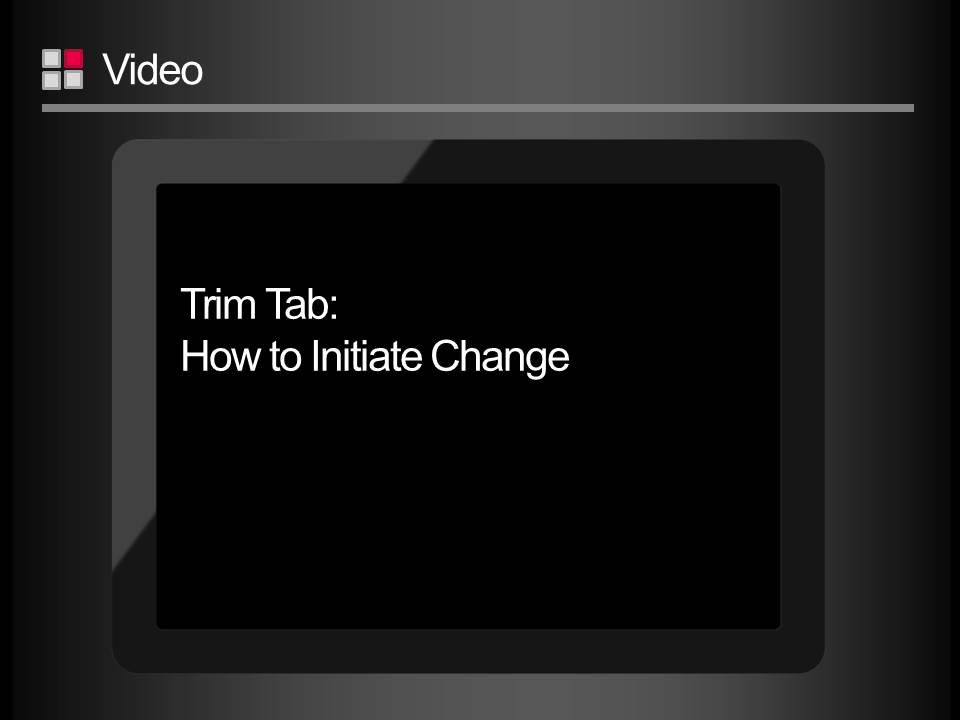 Slide 95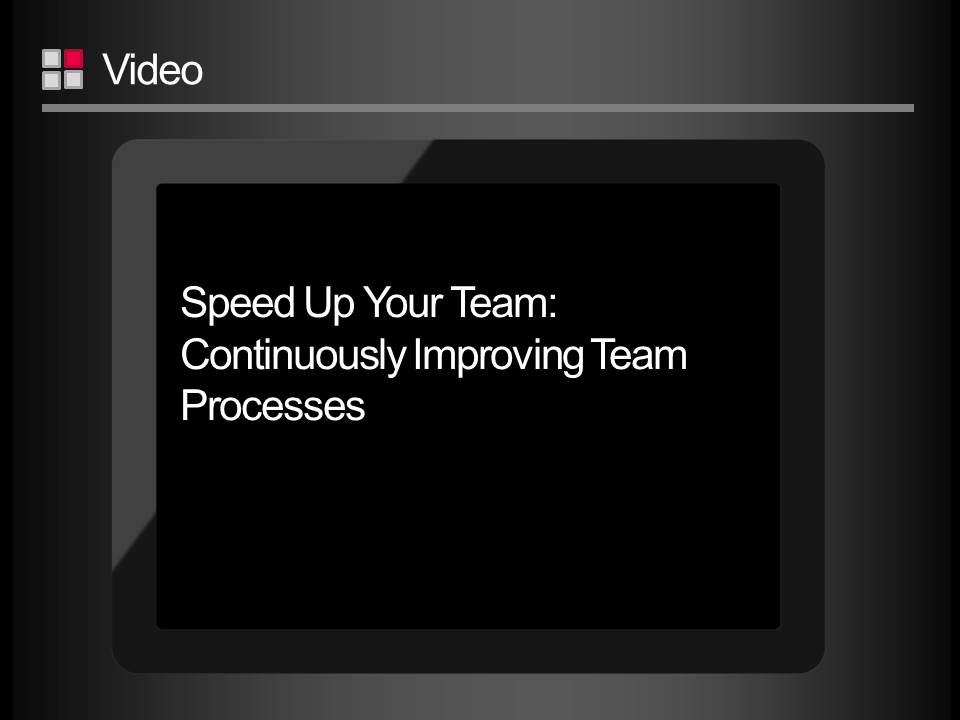 Slide 96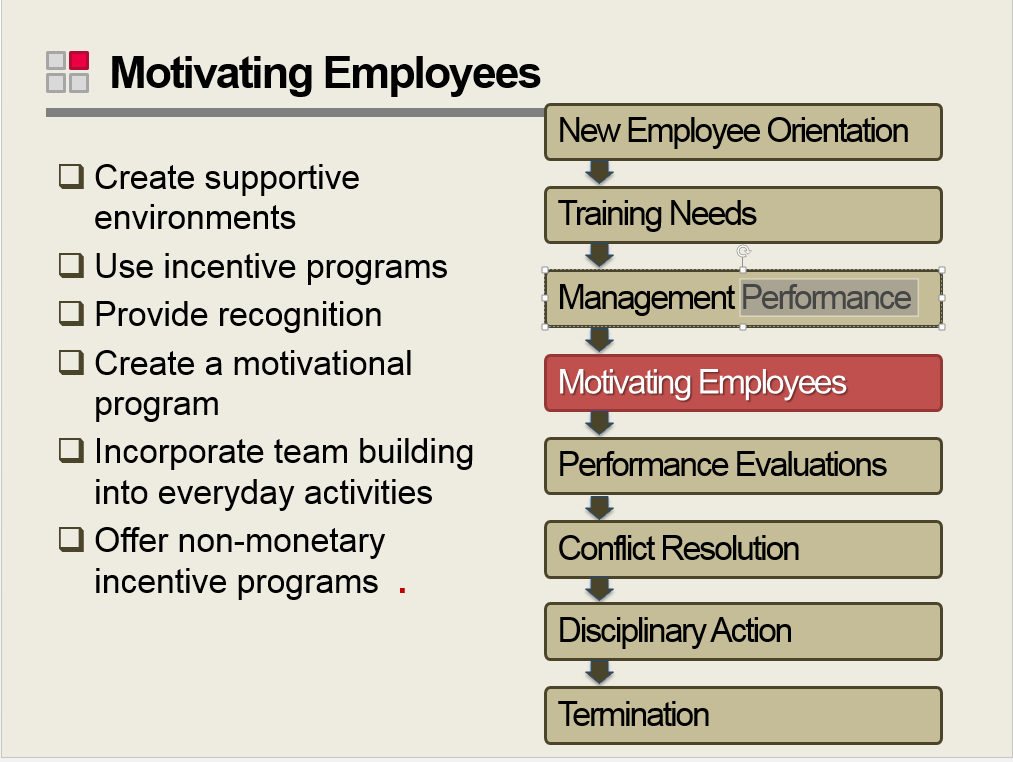 Slide 97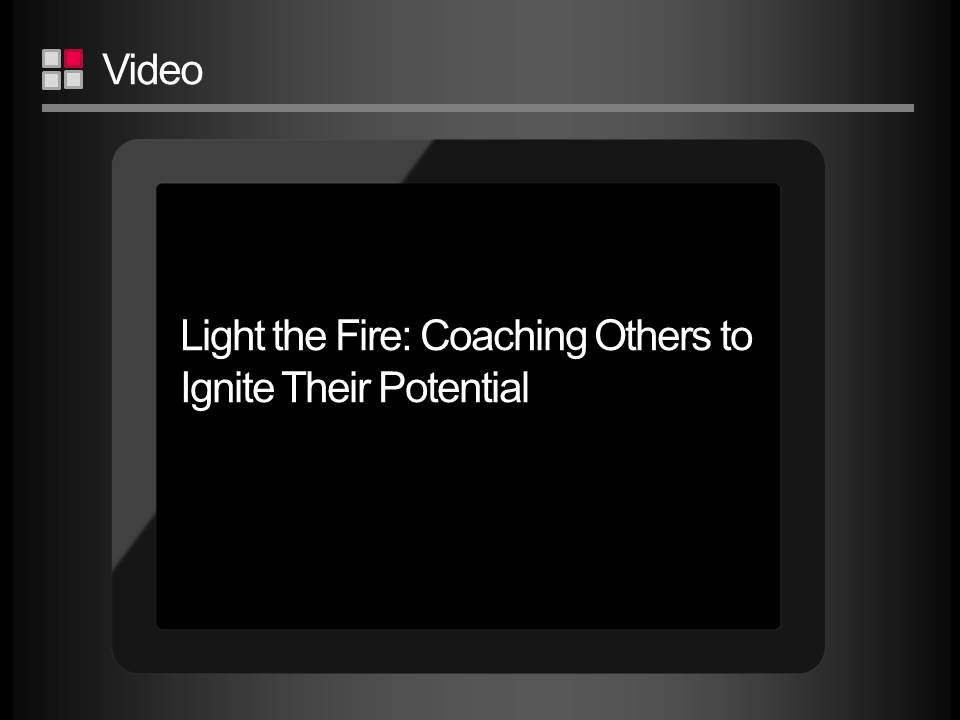 Slide 98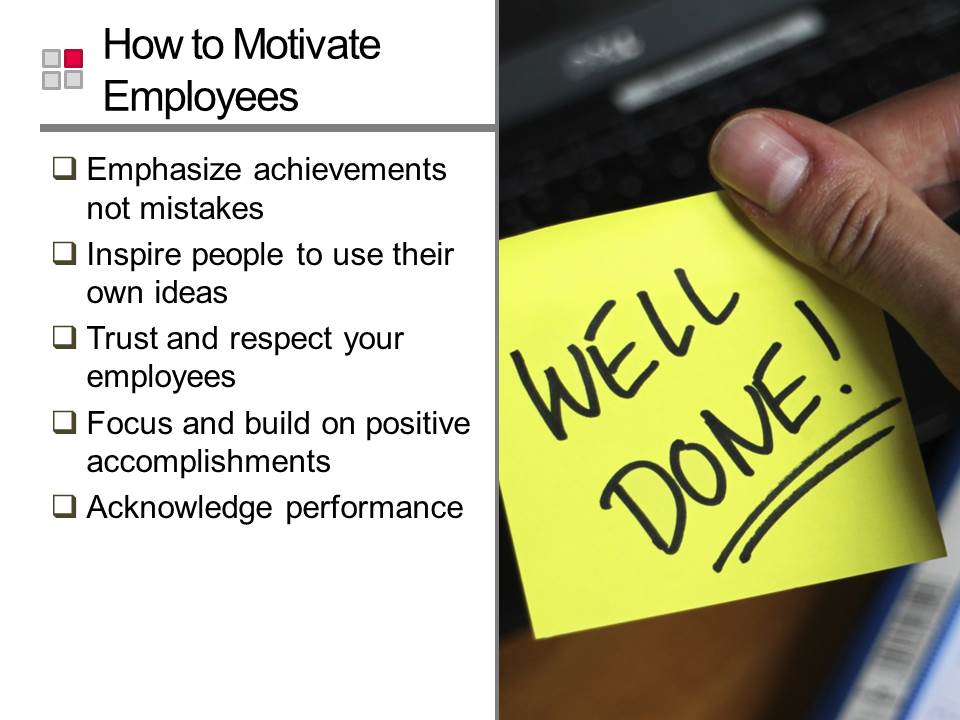 Slide 99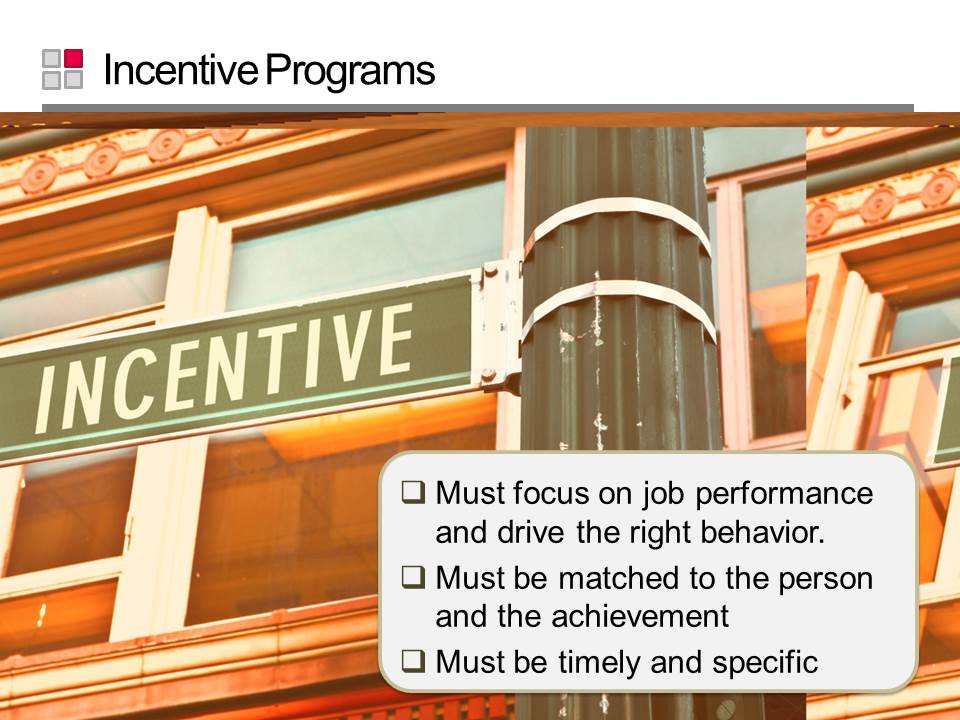 Slide 100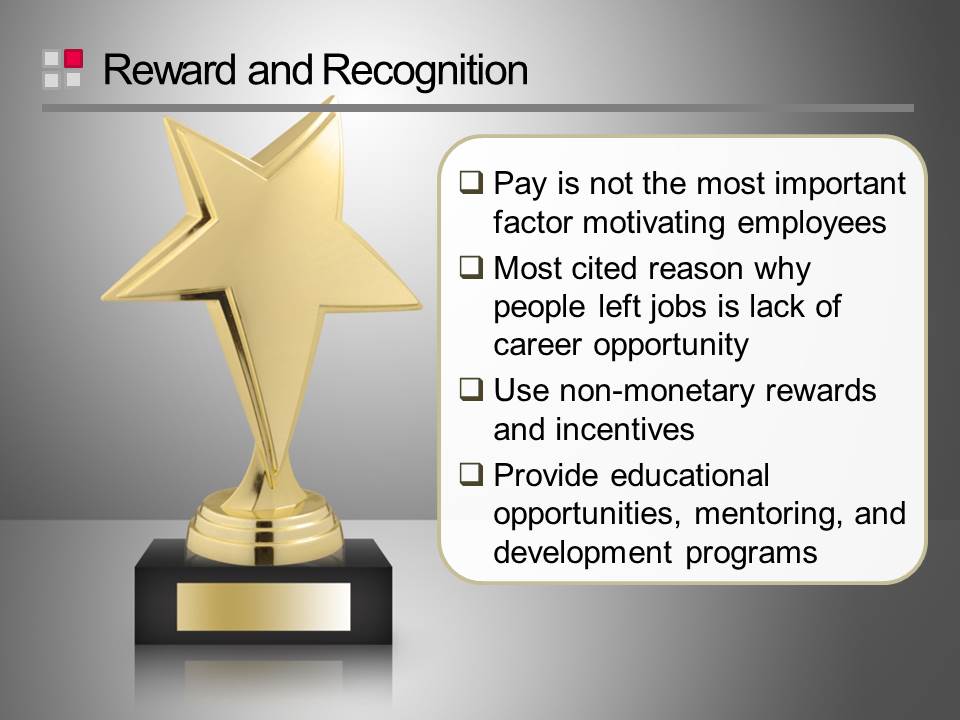 Slide 101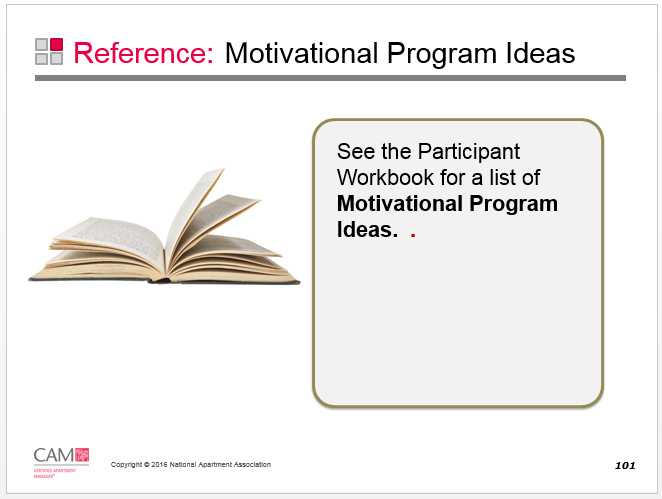 Slide 102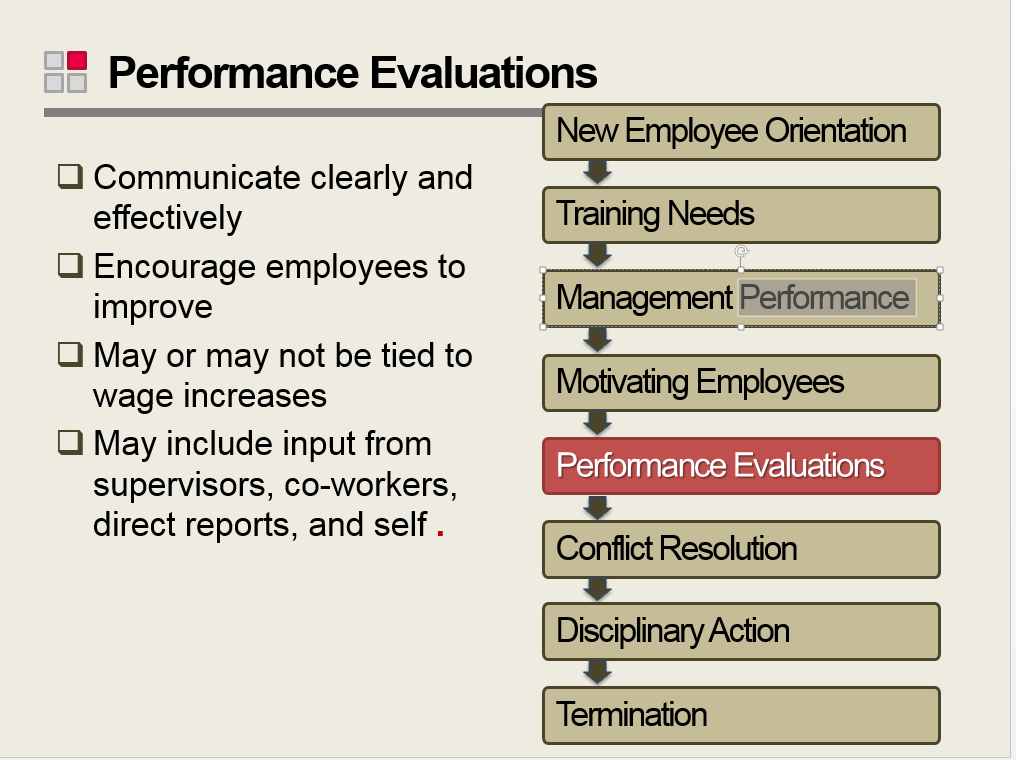 Slide 103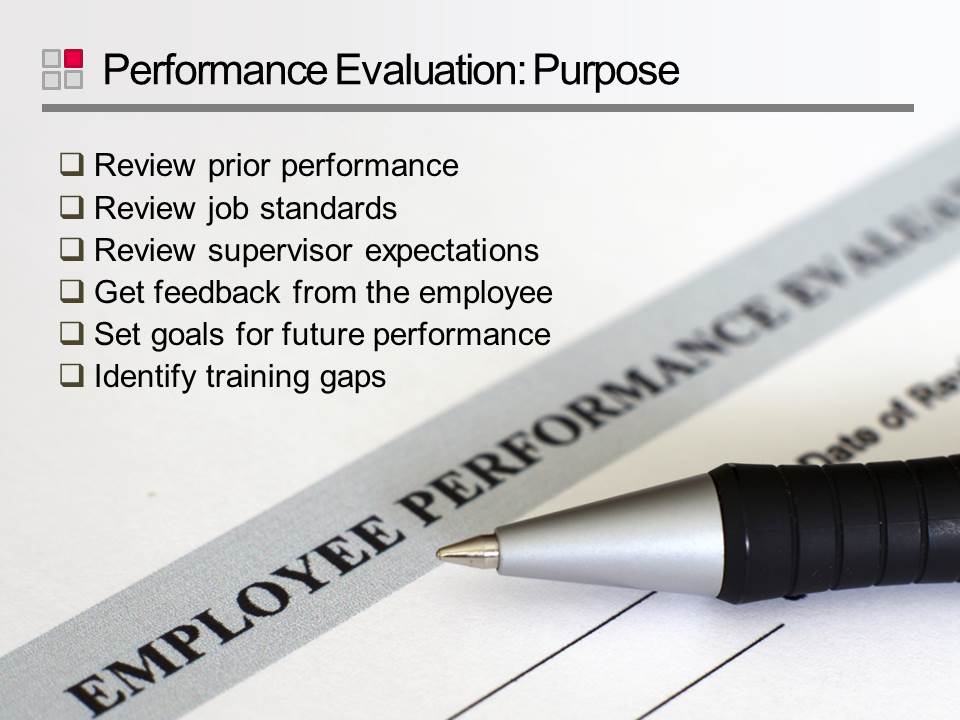 Slide 104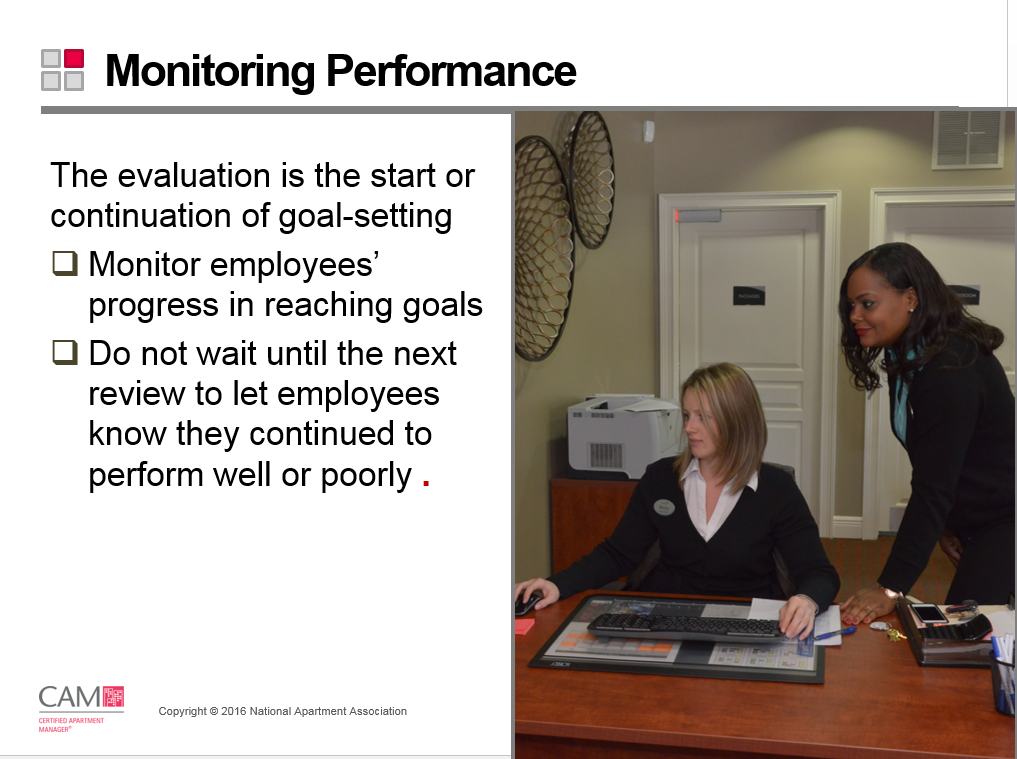 Slide 105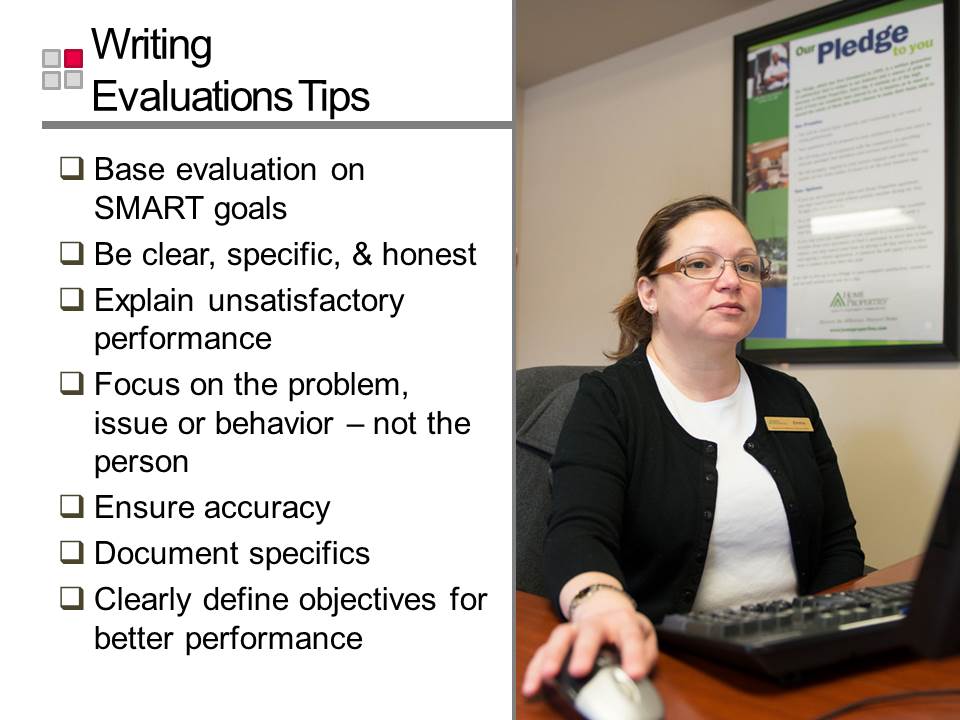 Slide 106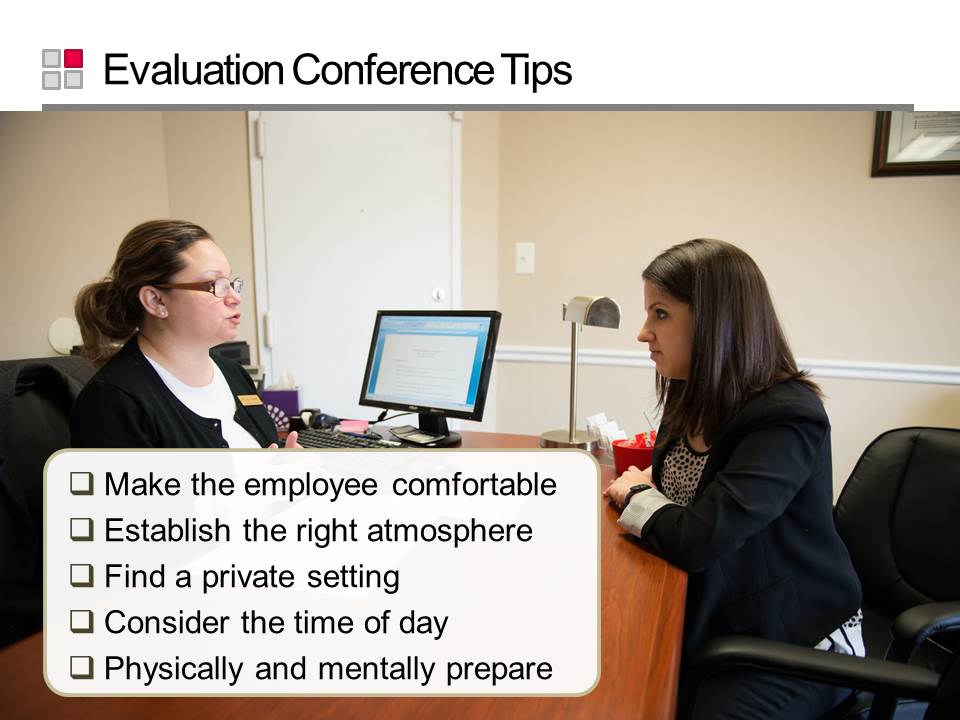 Slide 107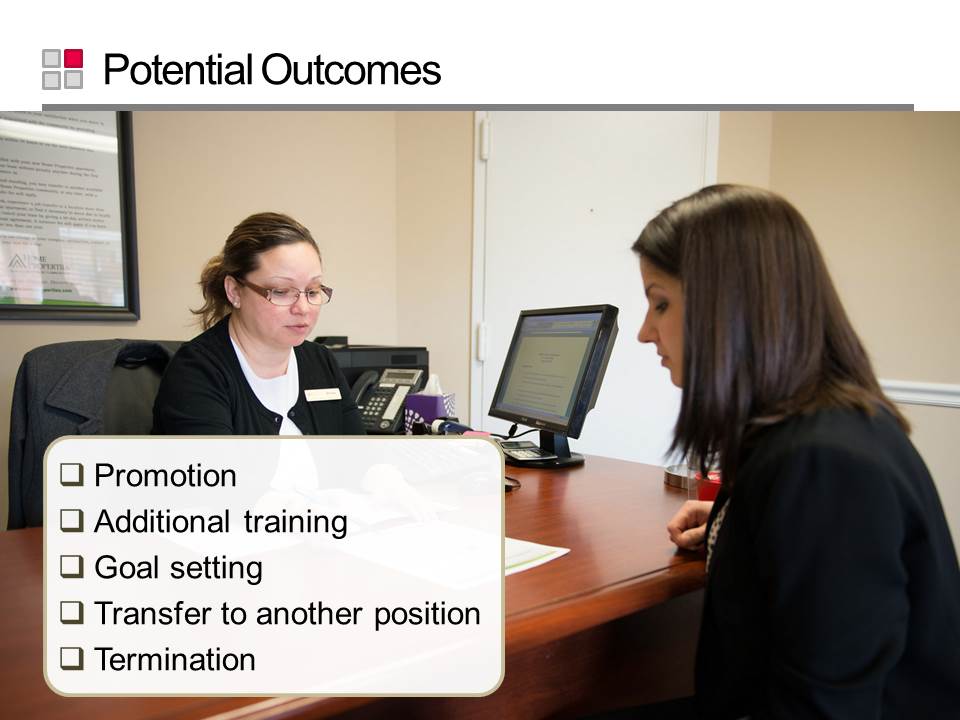 Slide 108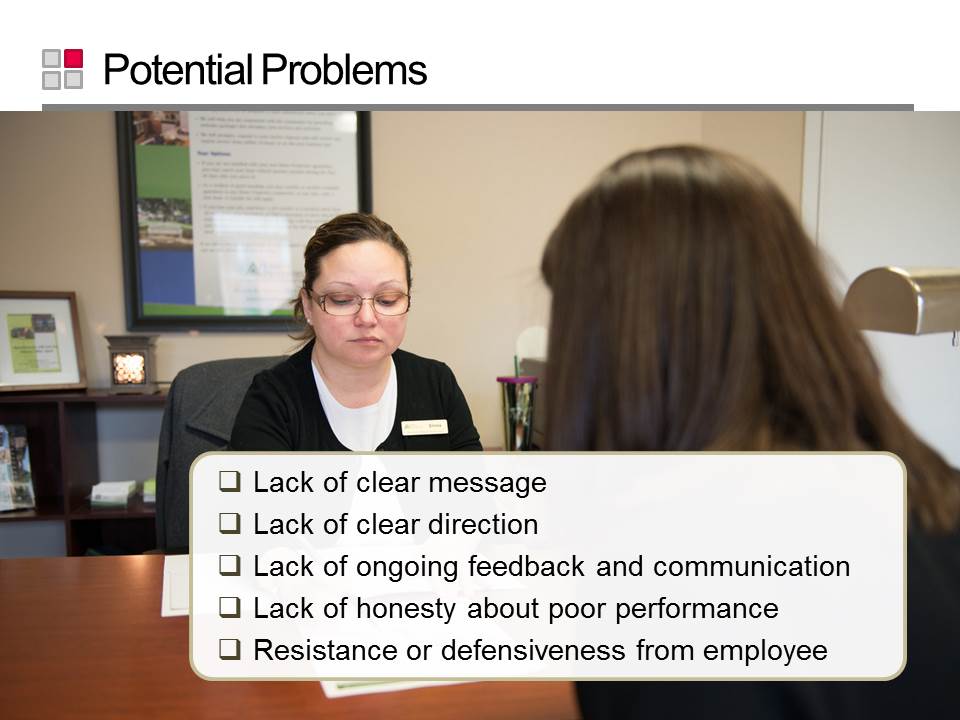 Slide 109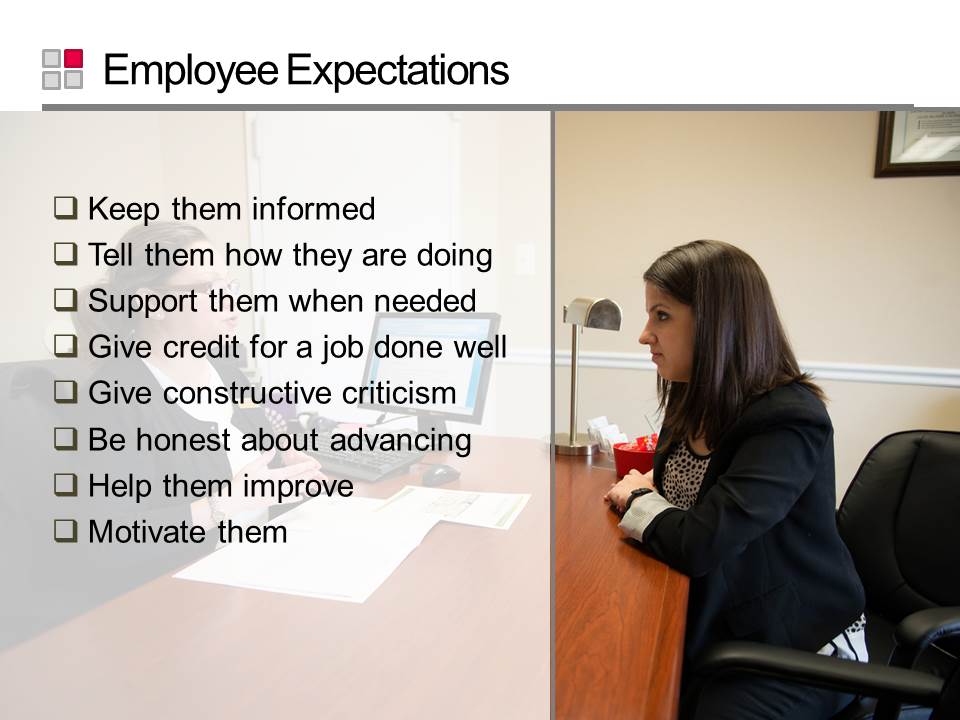 Slide 110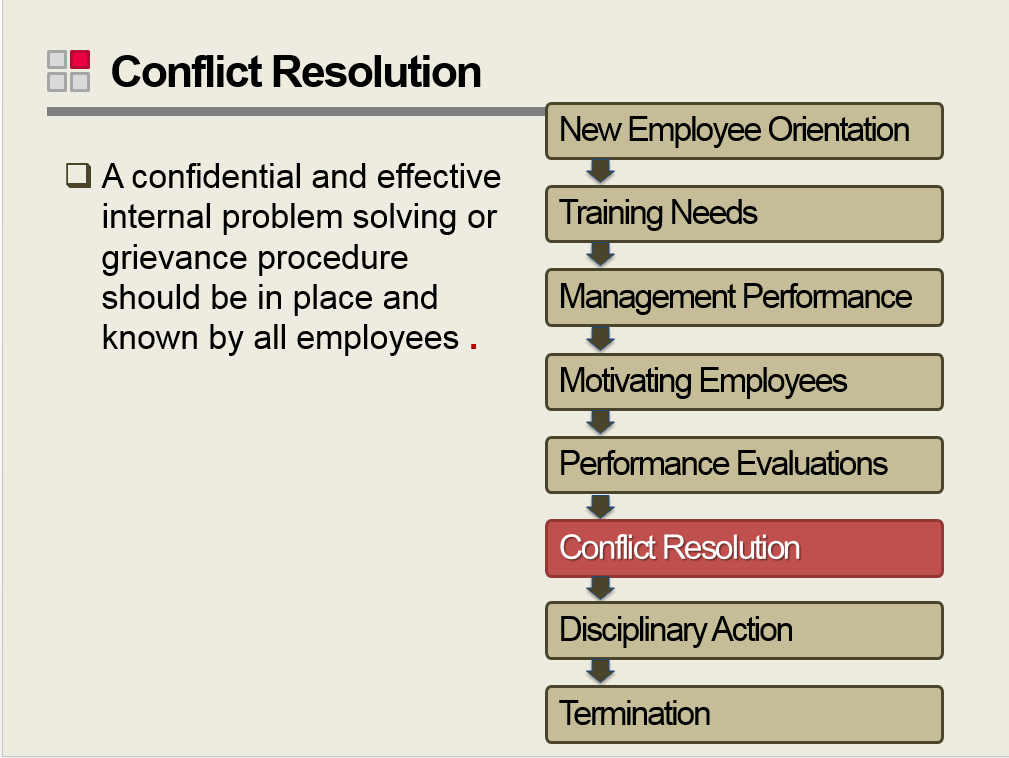 Slide 111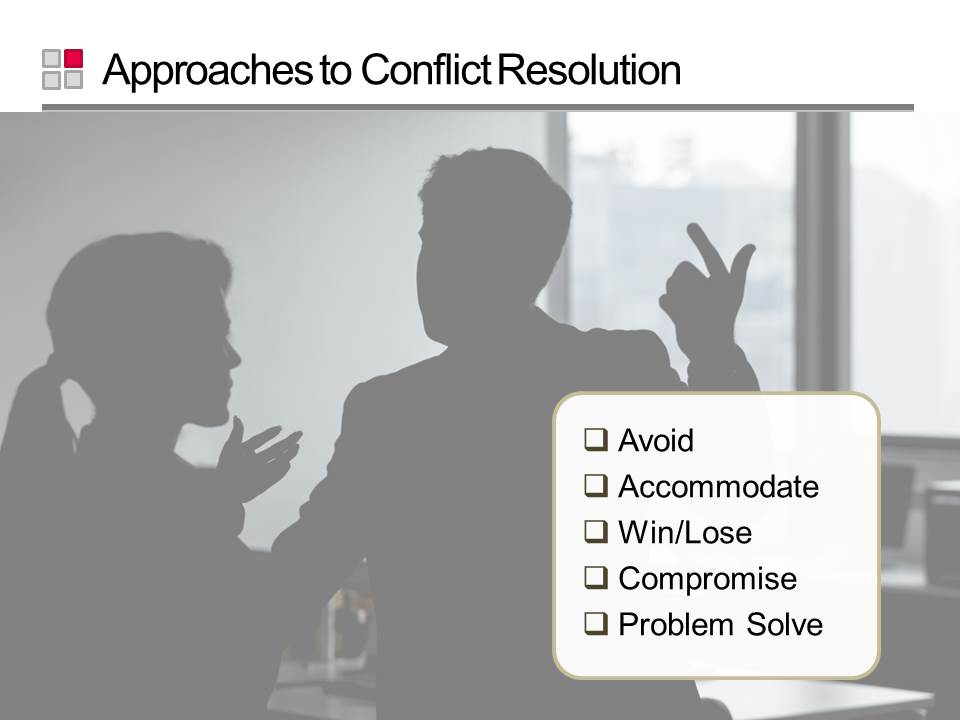 Slide 112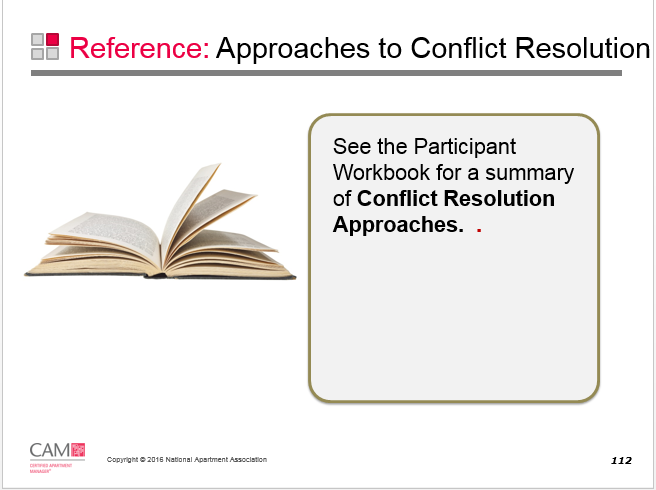 ApproachDescriptionAvoidanceIf the conflict is minor, sometimes it is best ignored. Interference can often cause even more conflict.AccommodationIf a solution can be reached with an easy accommodation, give it a try. It is not always worth risking damage to relationships or causing more conflict.Win/loseYou really are in charge and occasionally you must force the issue.CompromisingAll parties give a little and a compromise is reached. Often there is more than one way to reach a goal.Problem SolvingOpen communication can help develop a mutually beneficial solution for all parties.Slide 113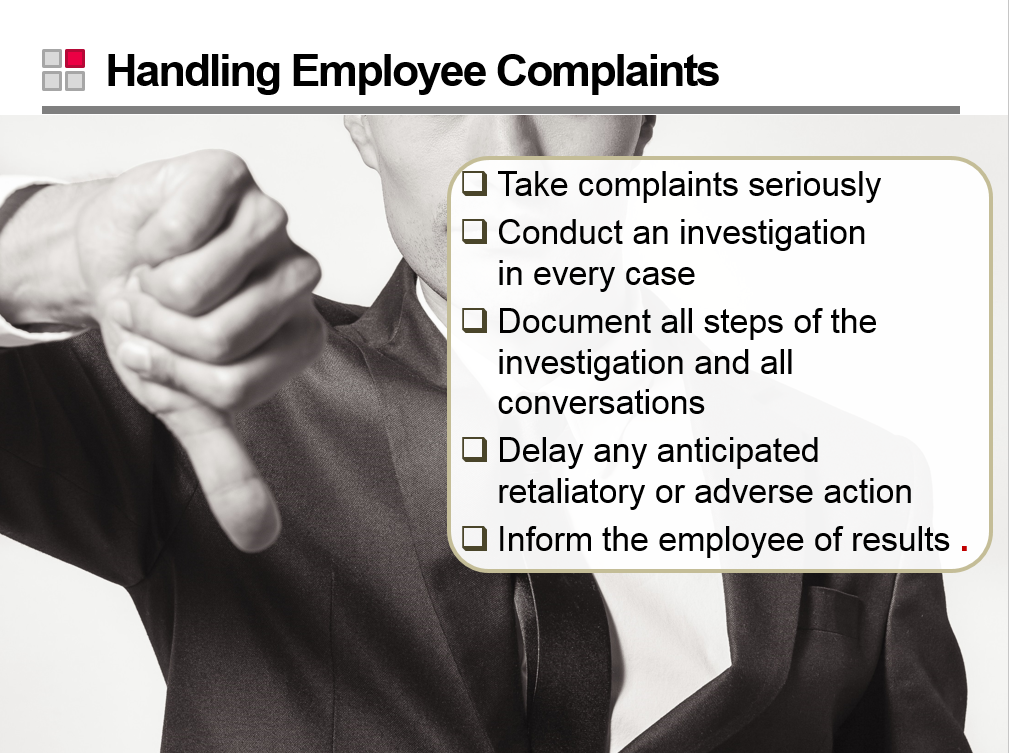 Slide 114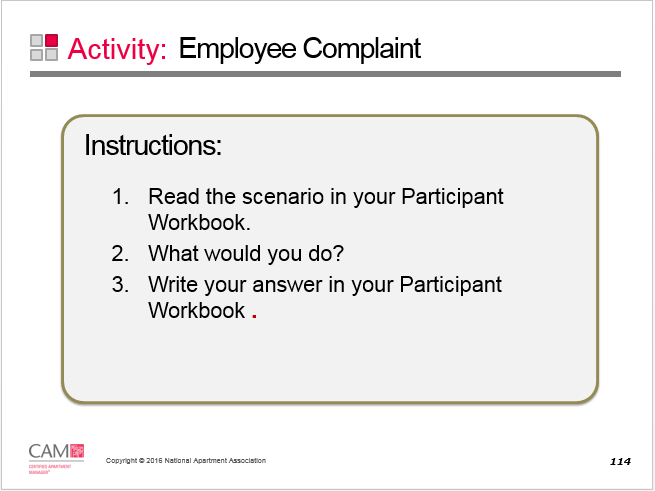 Slide 115 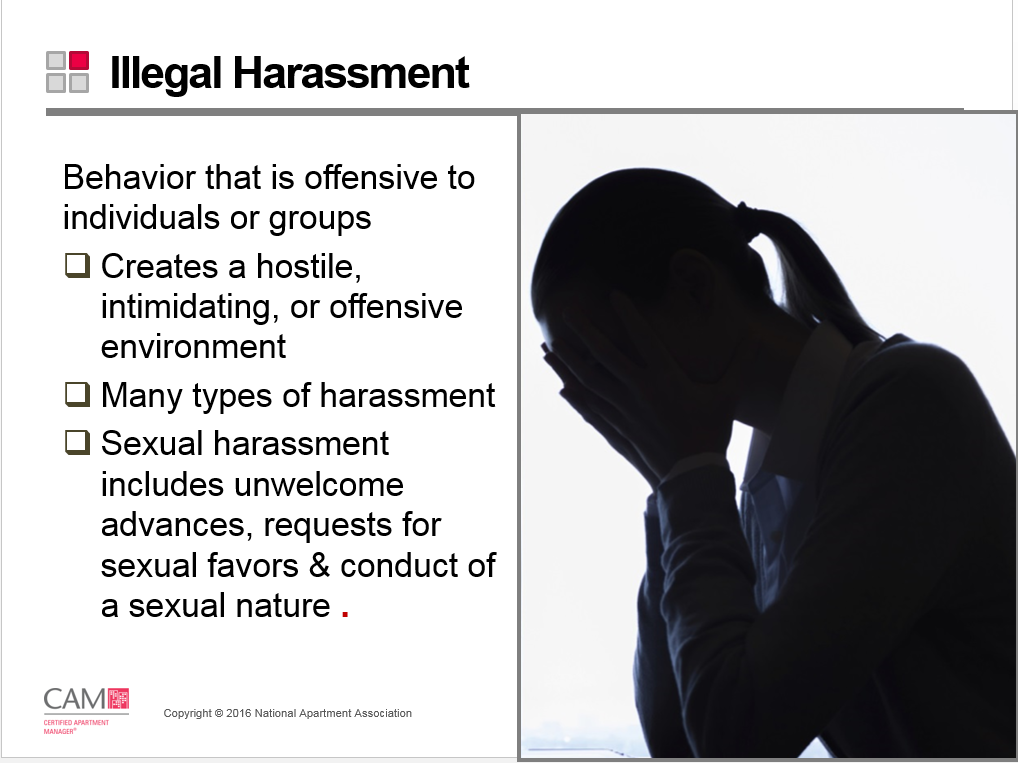 Slide 116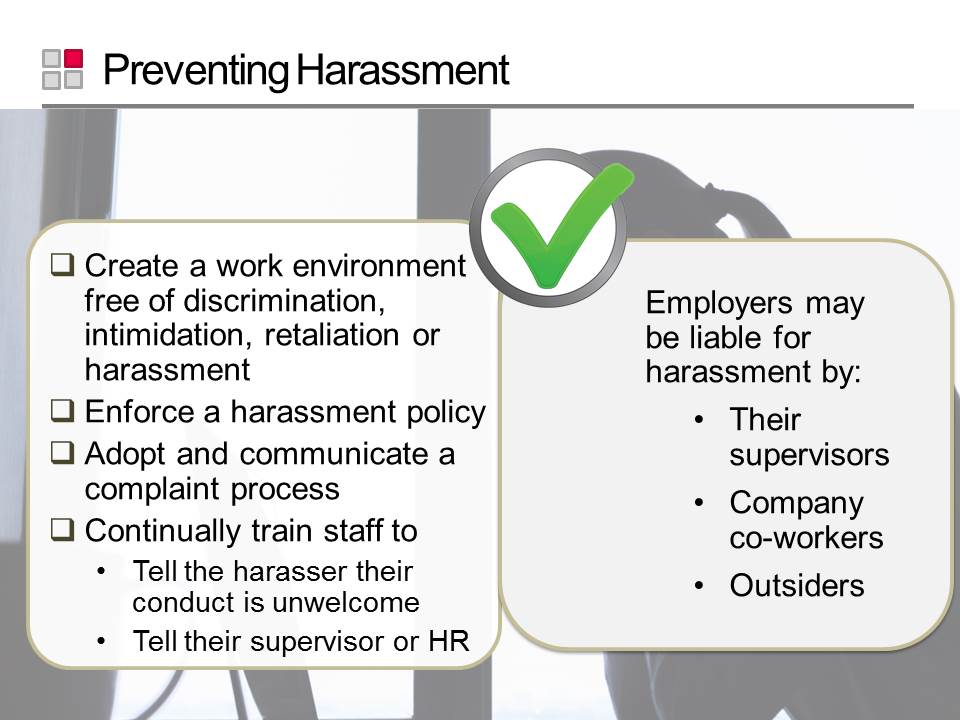 Slide 117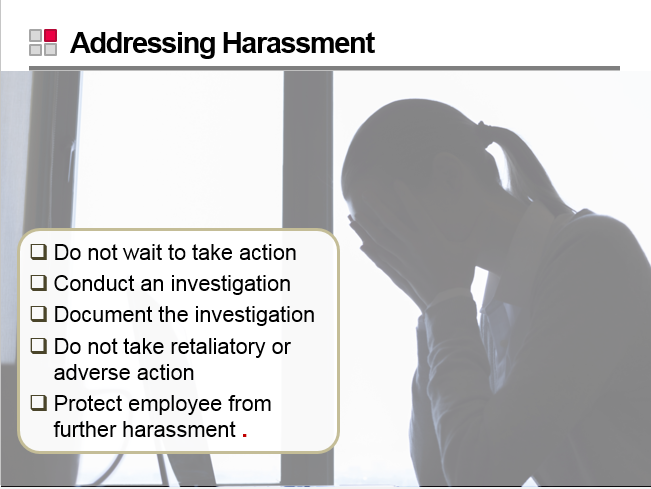 Slide 118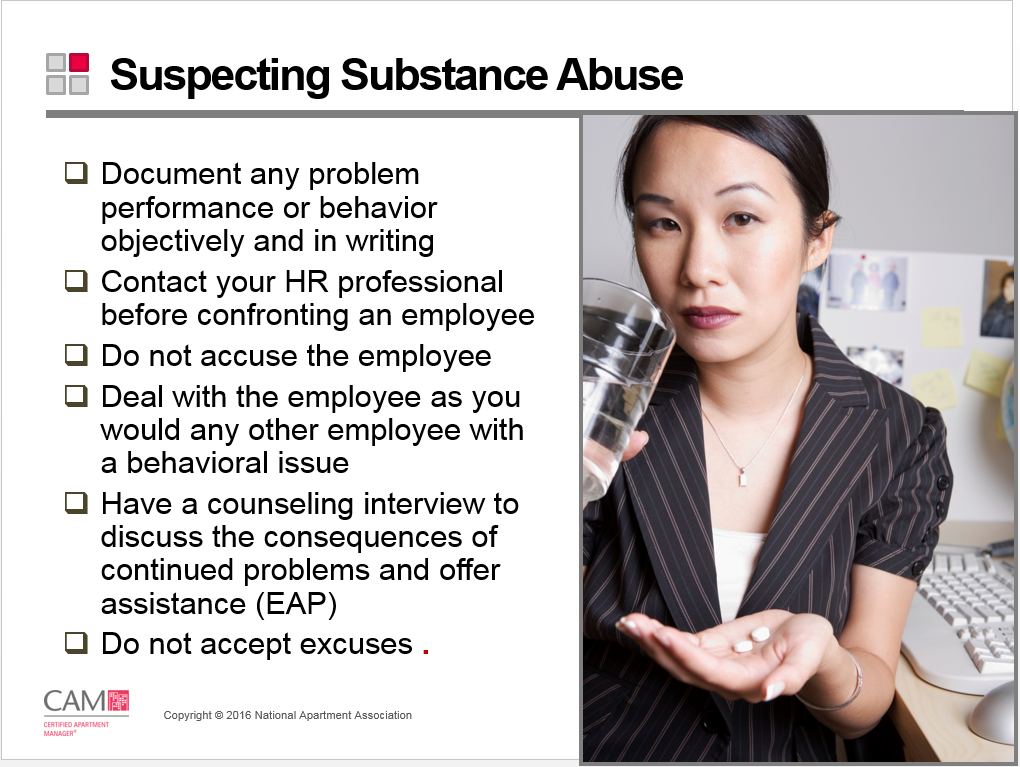 Slide 119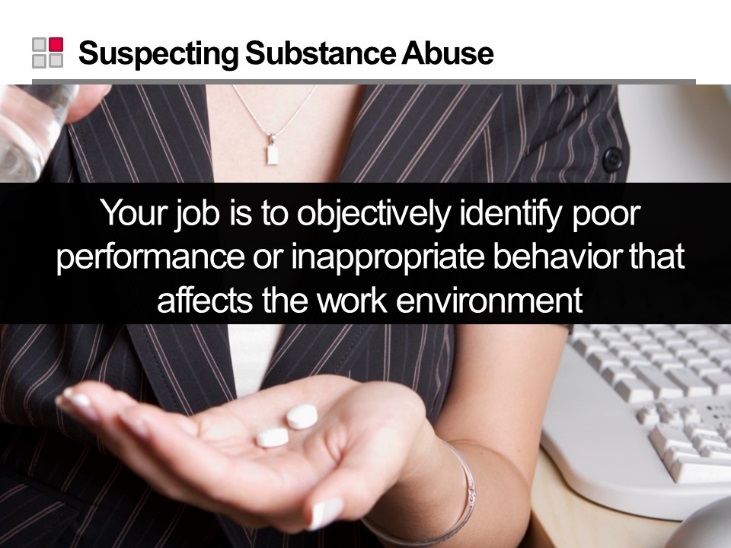 Slide 120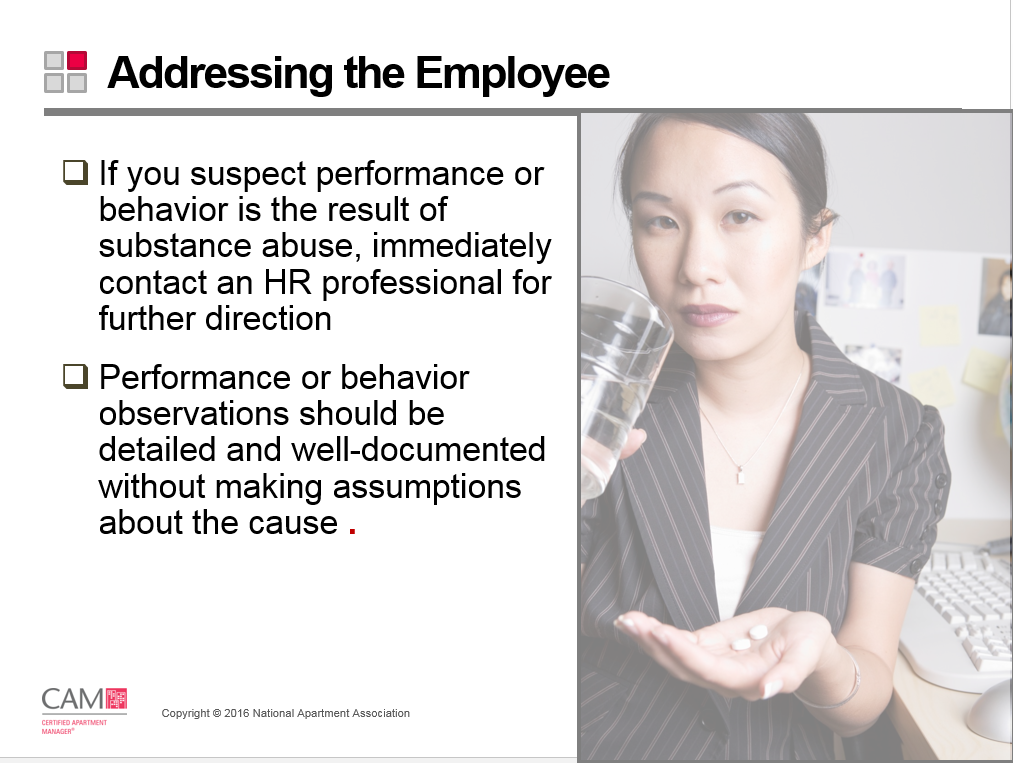 Slide 121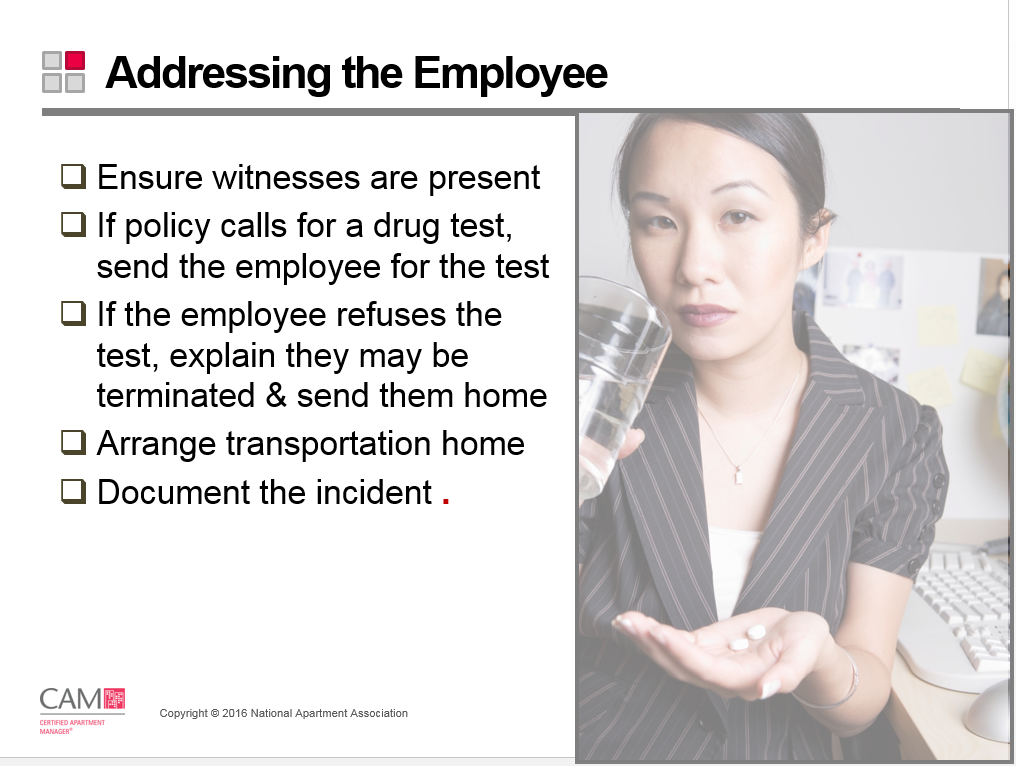 Slide 122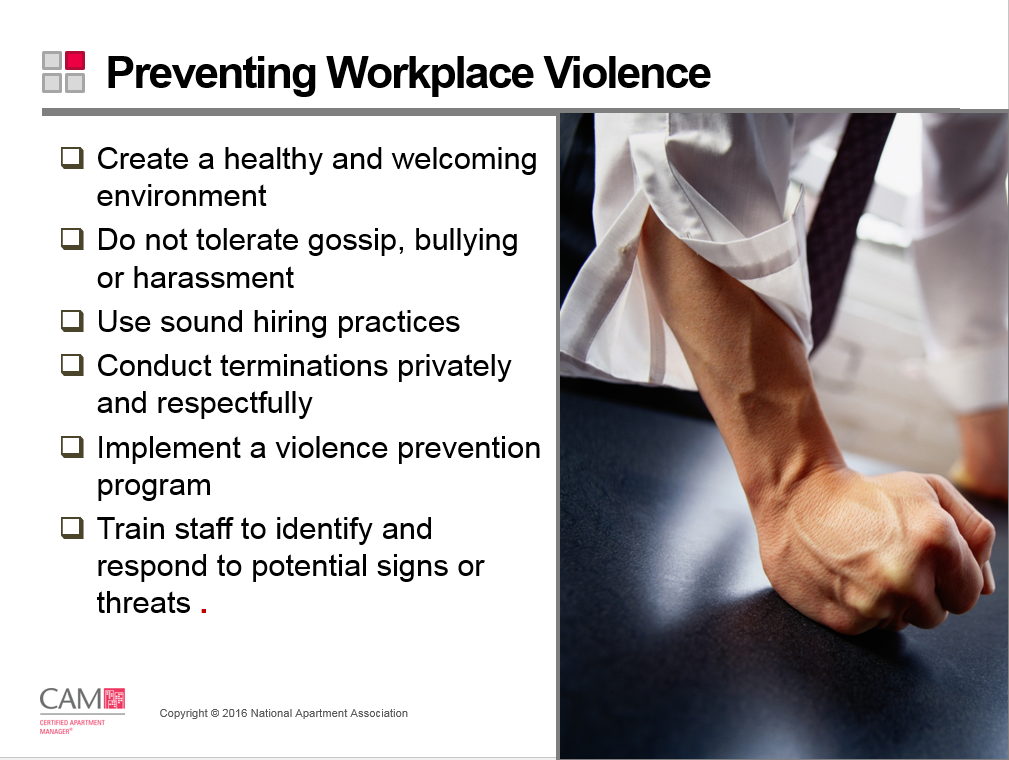 Slide 123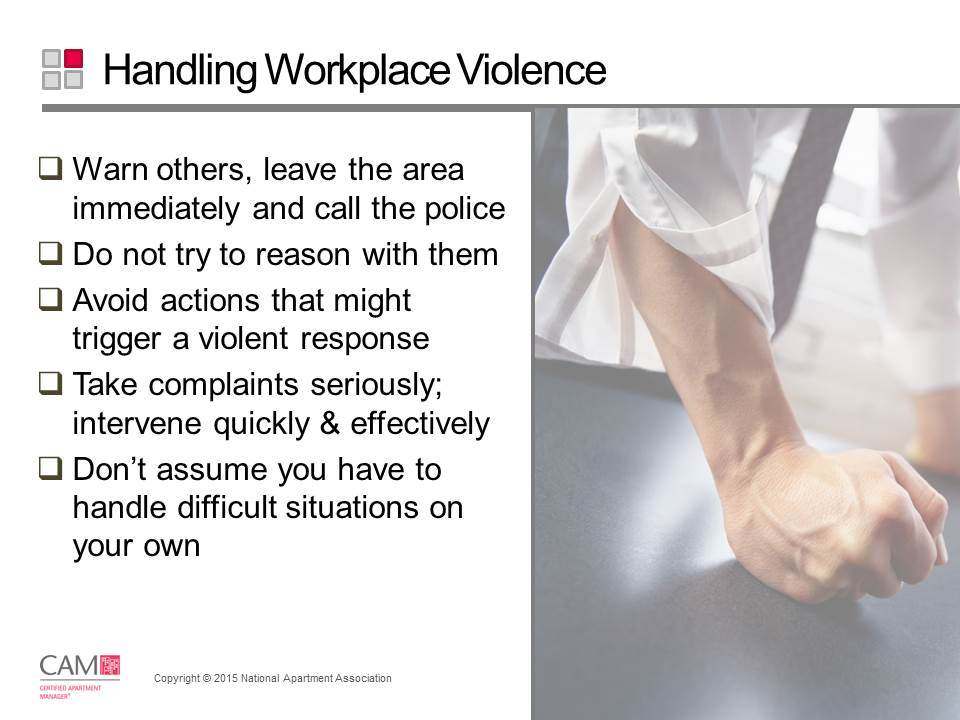 Slide 124 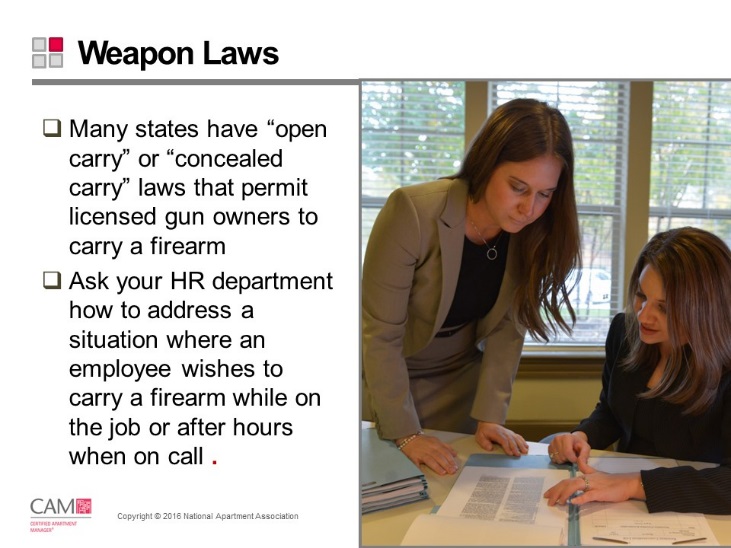 Slide 125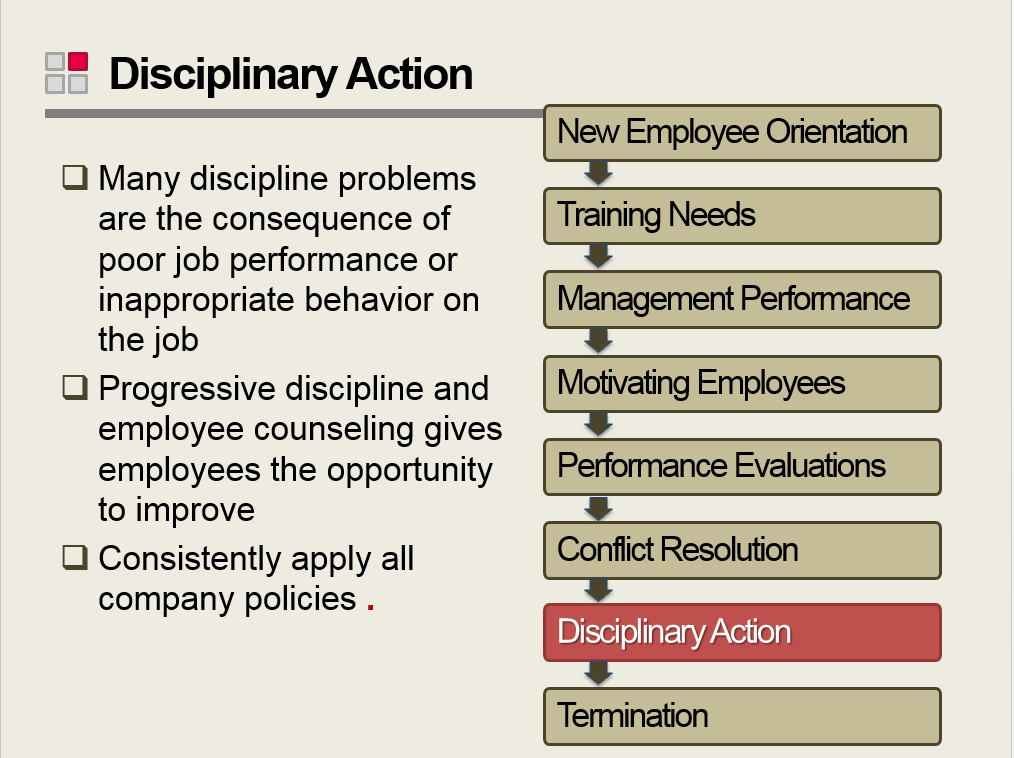 Slide 126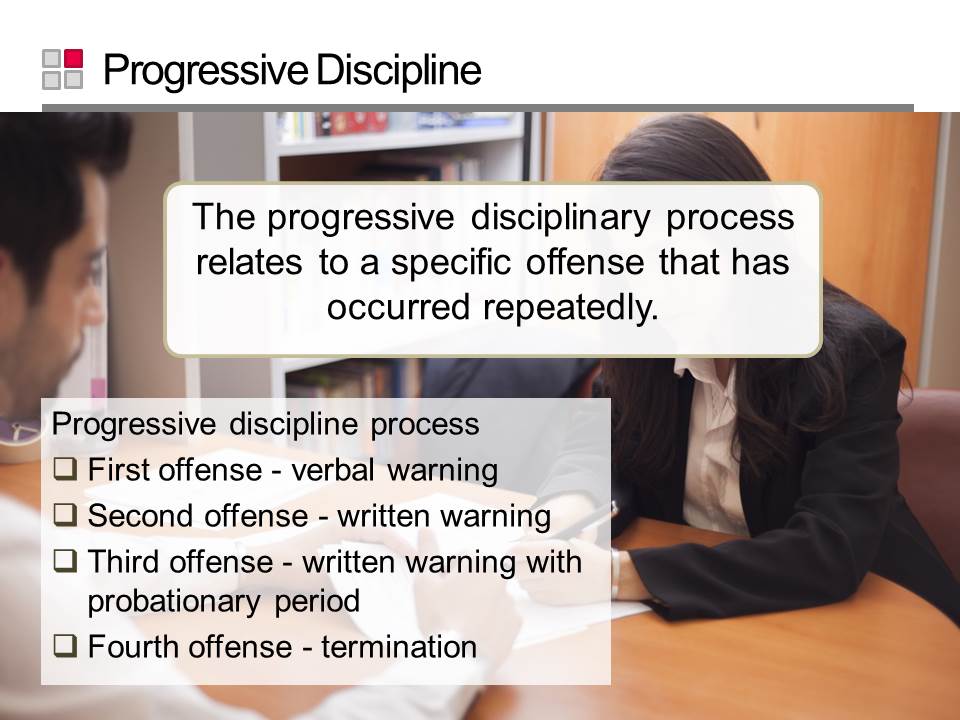 Slide 127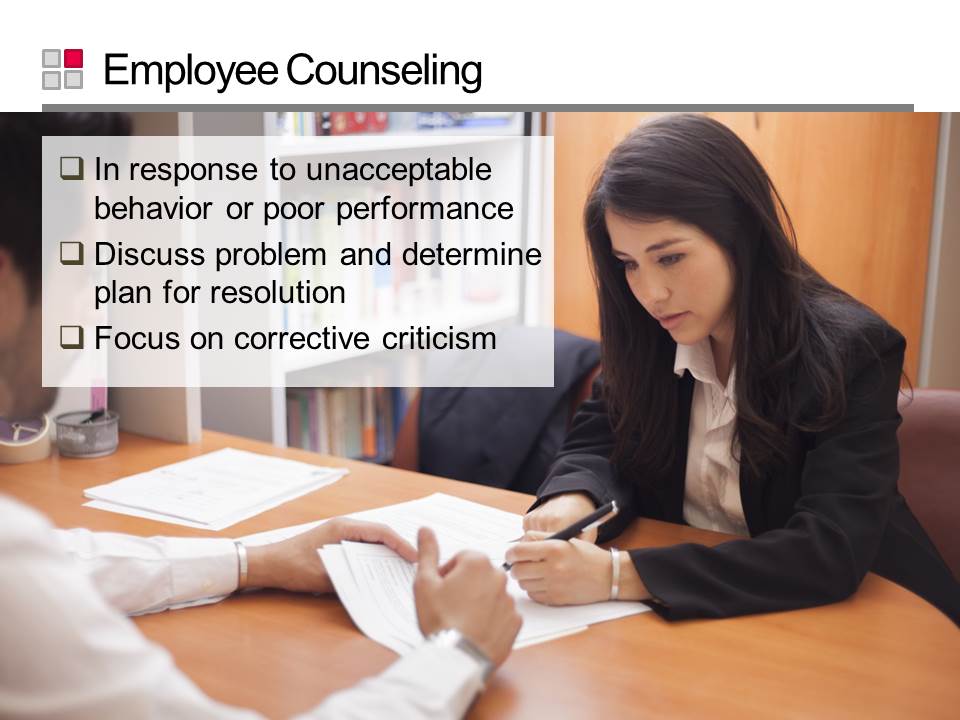 Slide 128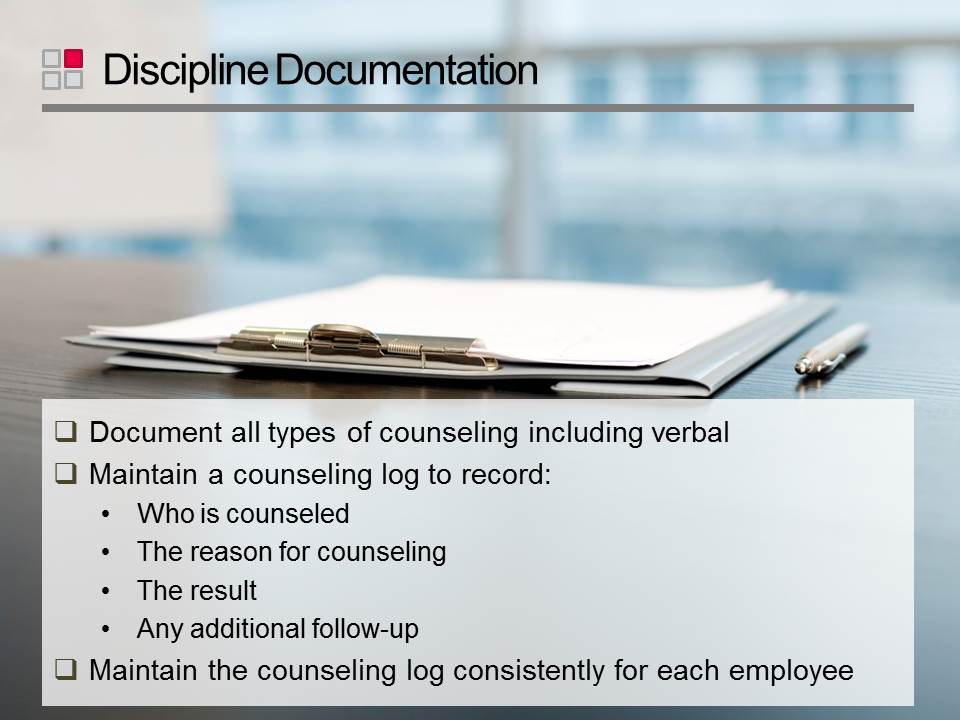 Slide 129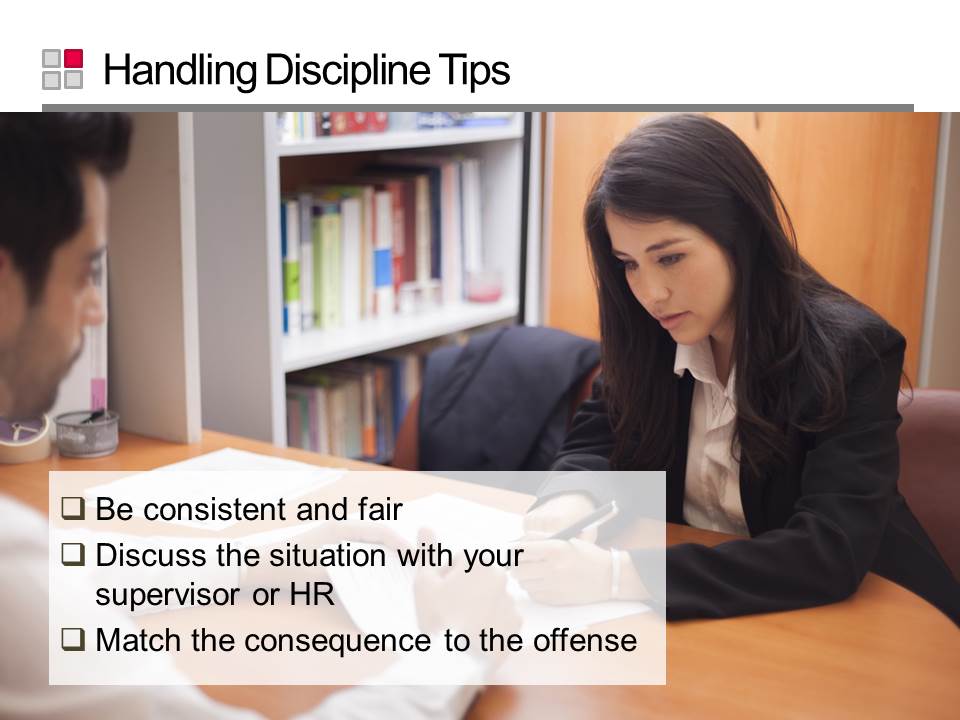 Slide 130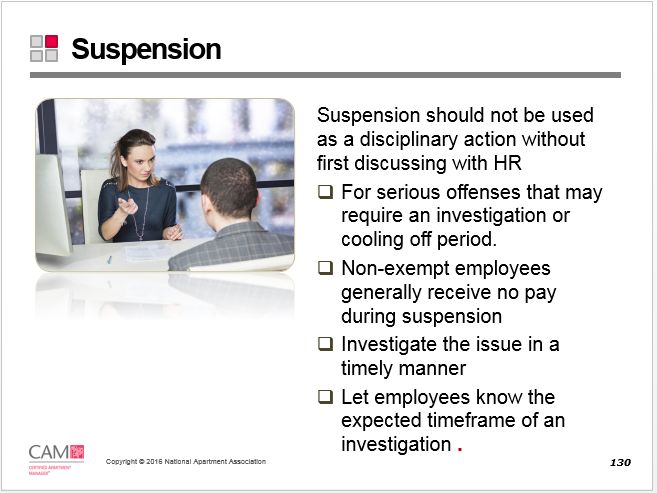 Slide 131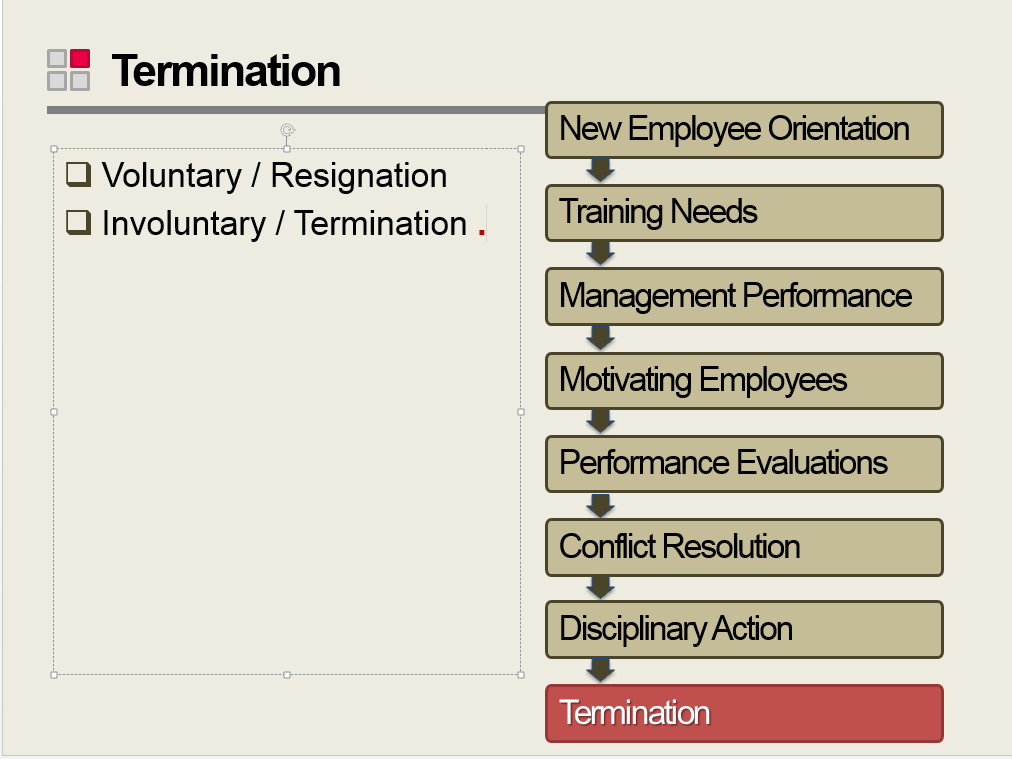 Slide 132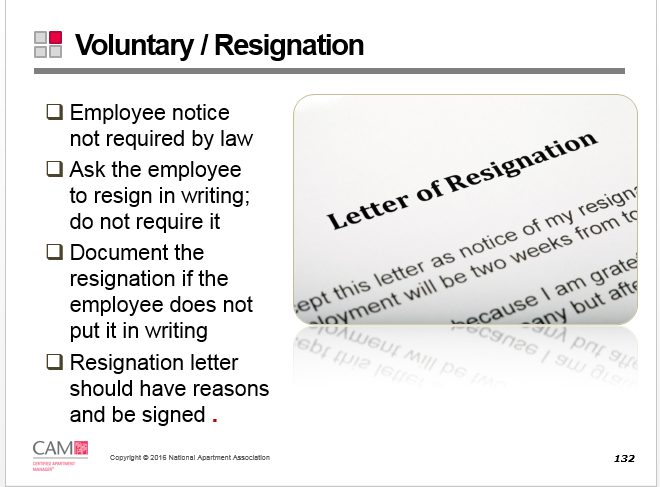 Slide 133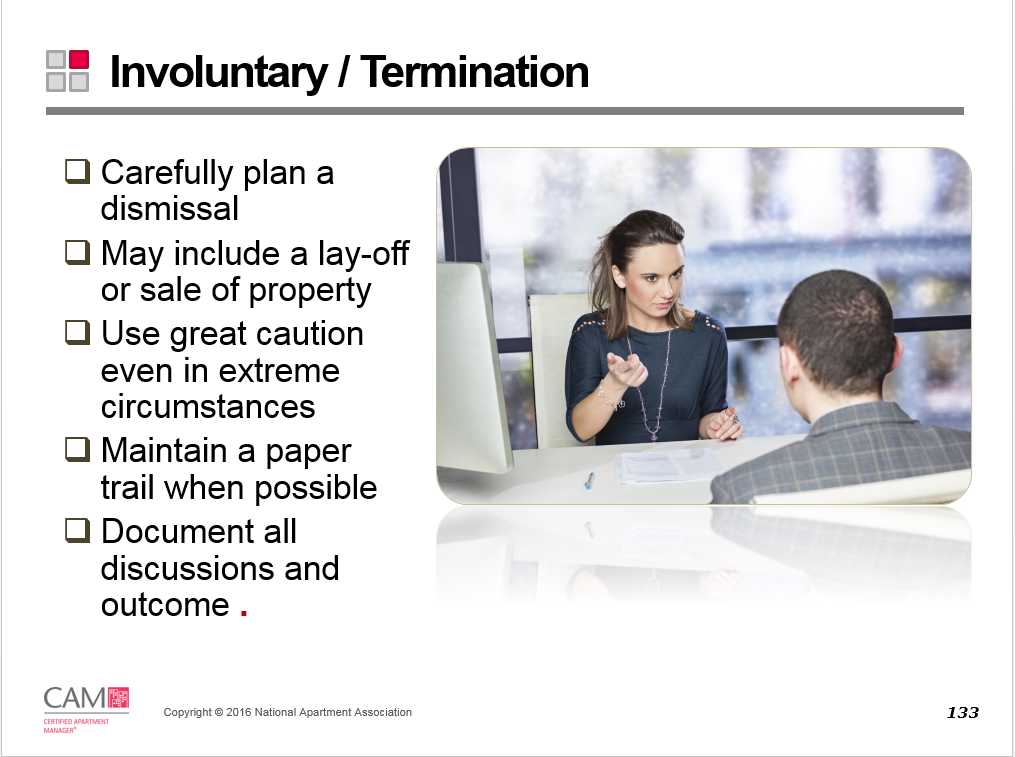 Slide 134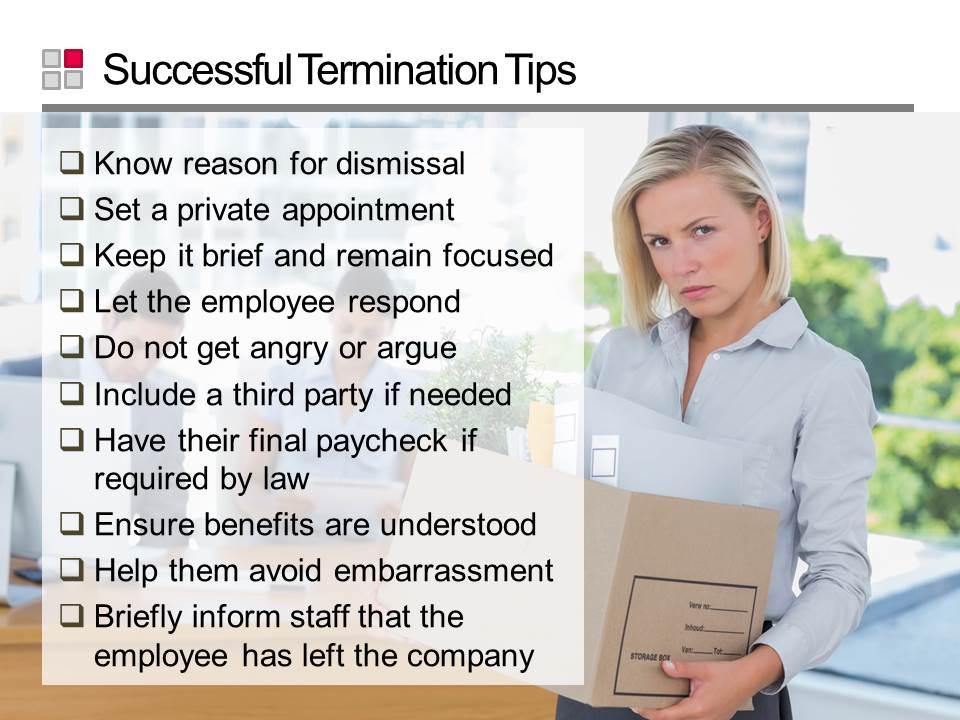 Slide 135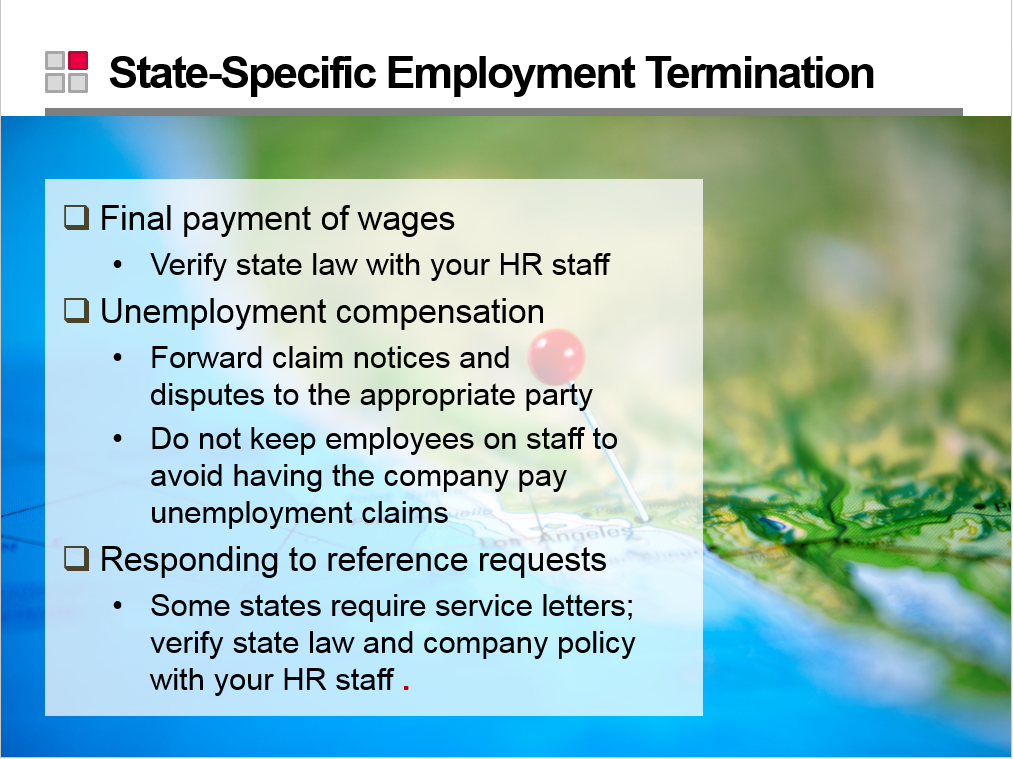 Slide 136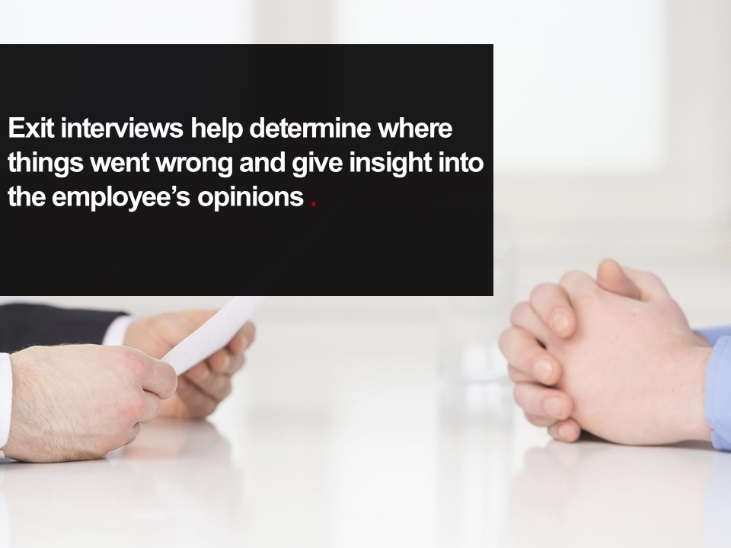 Slide 137 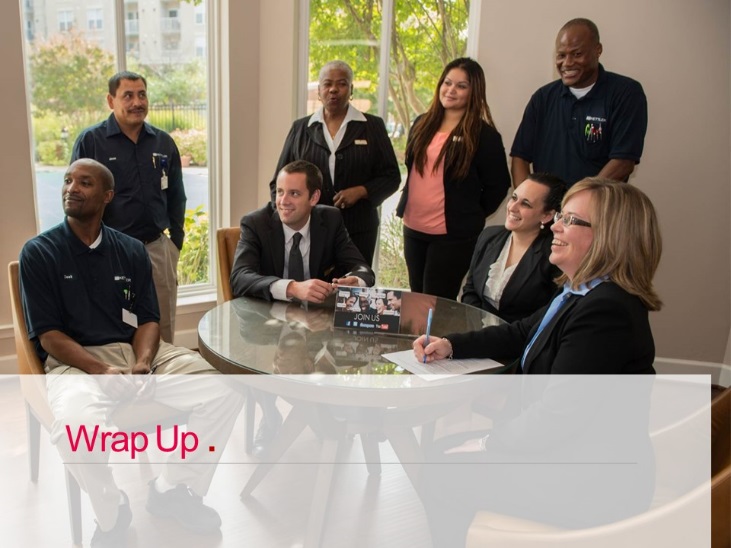 Slide 138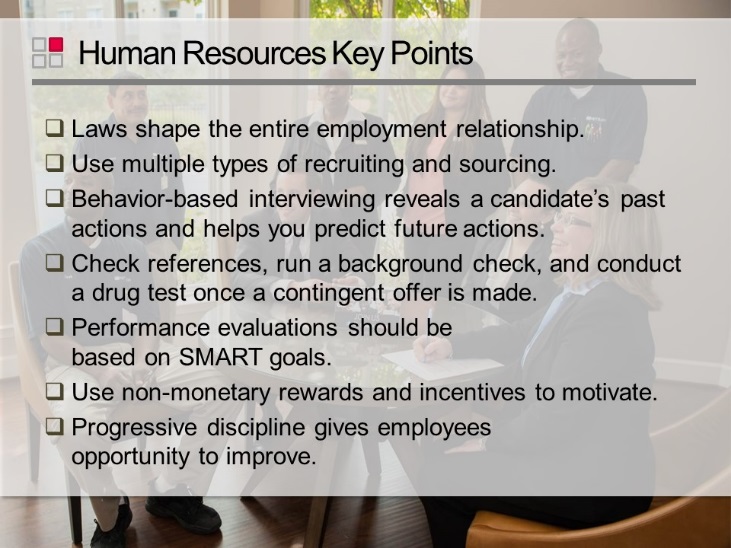 Slide 139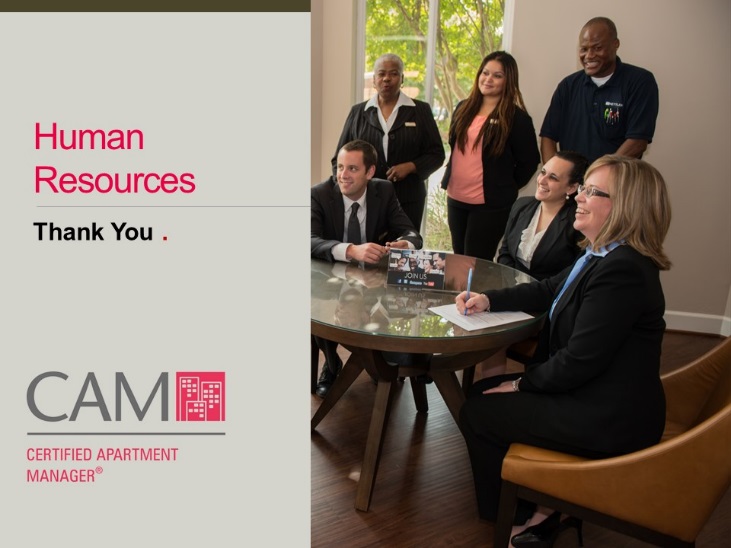 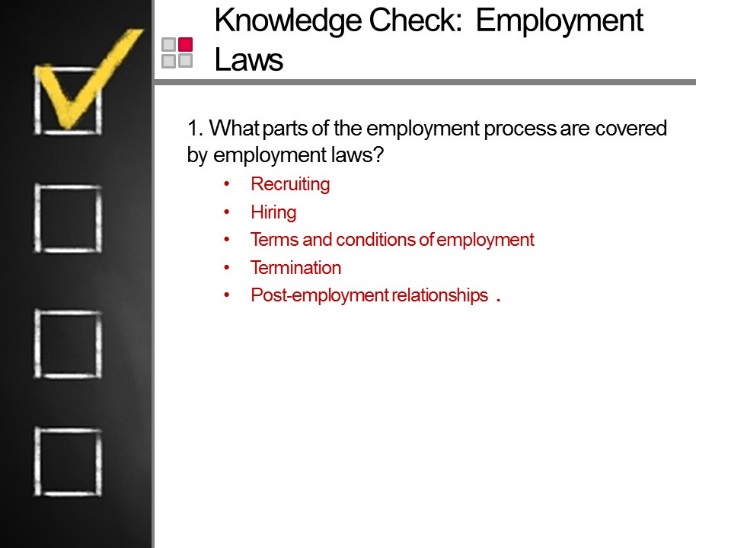 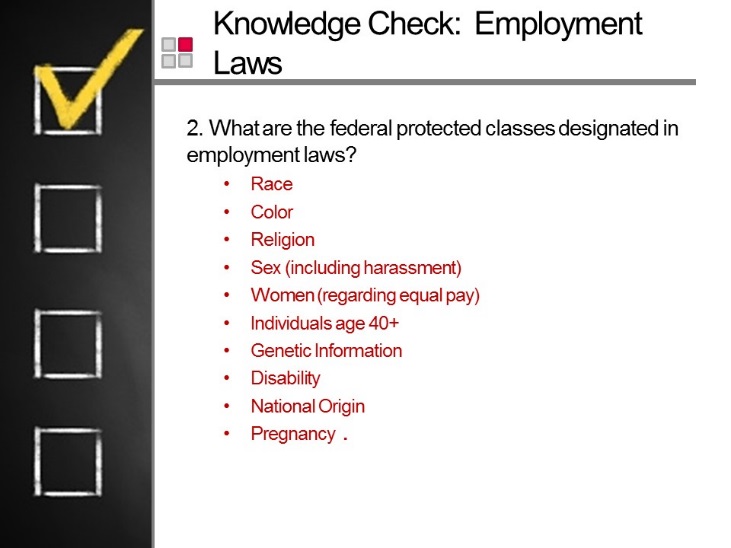 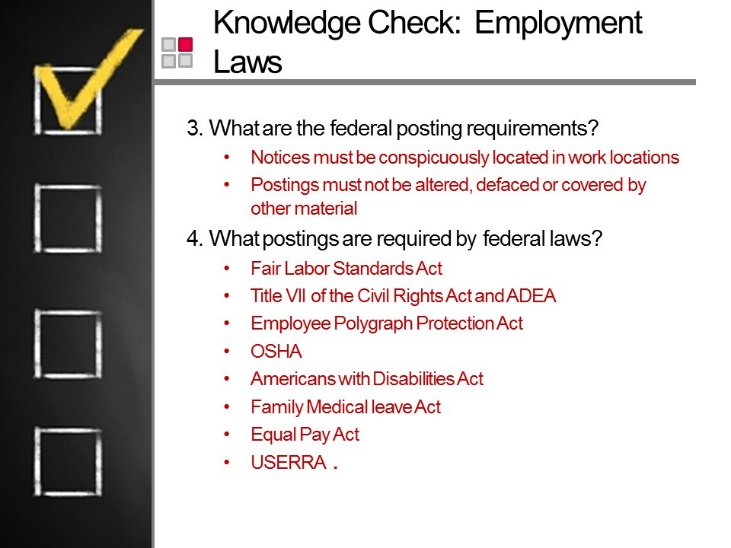 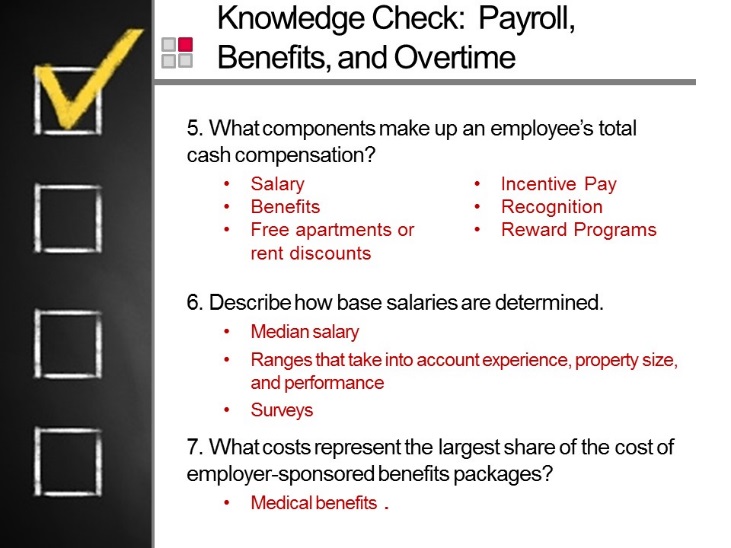 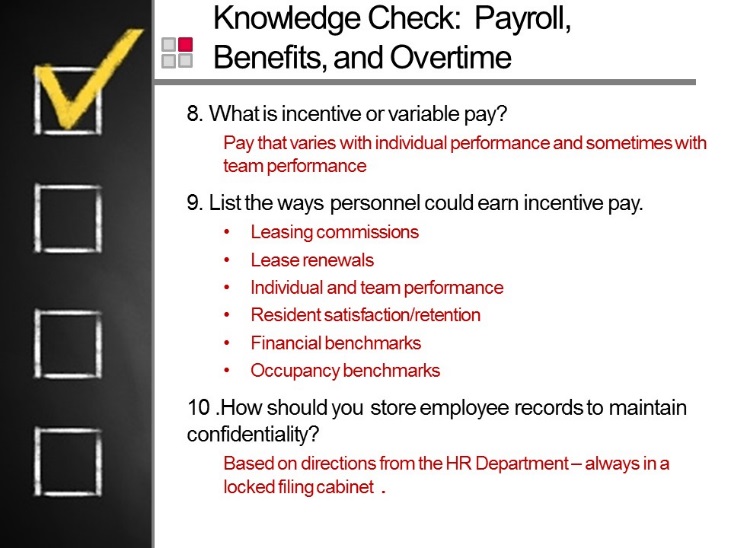 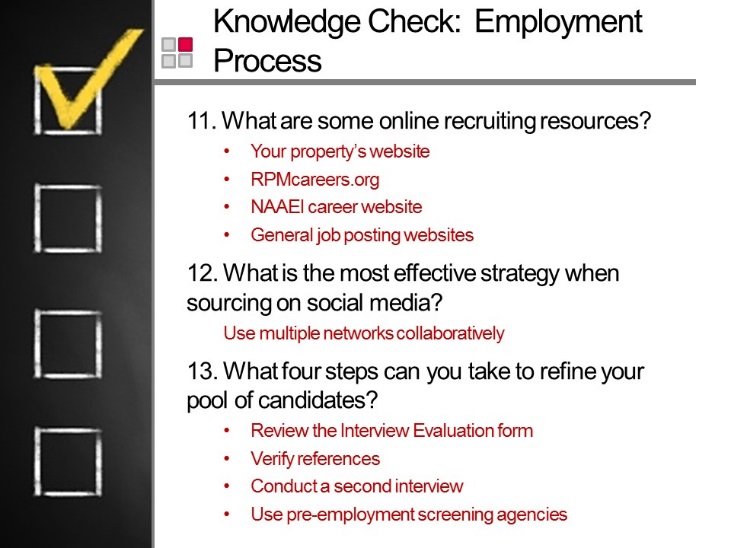 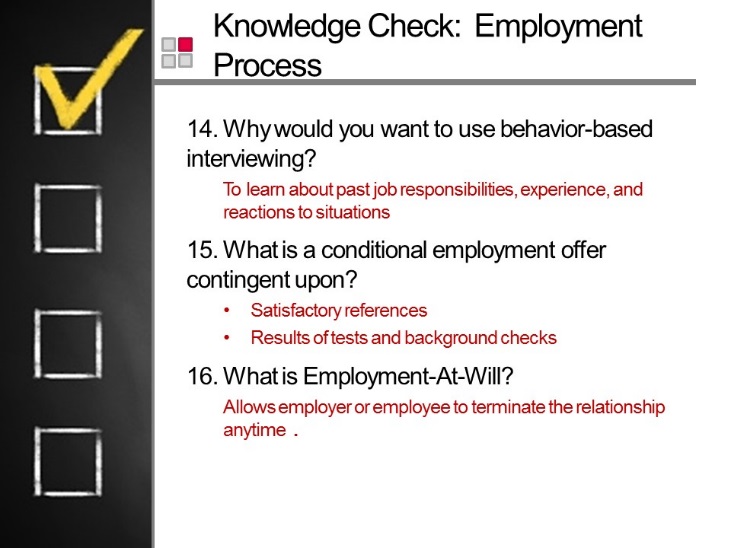 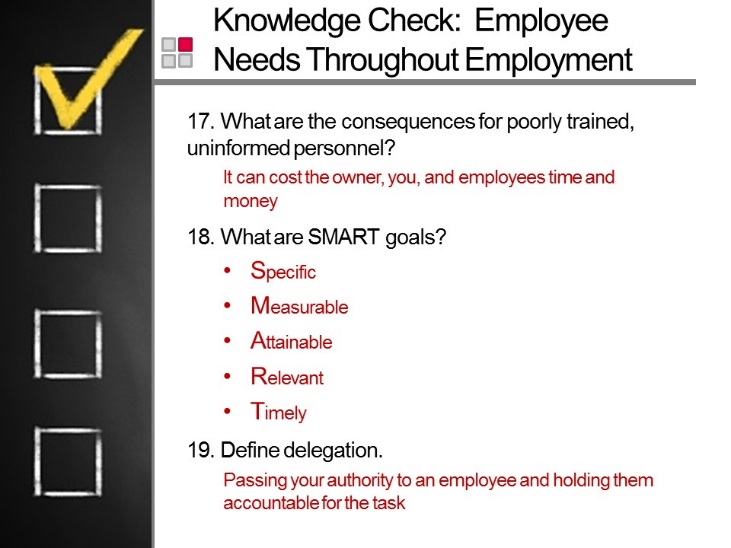 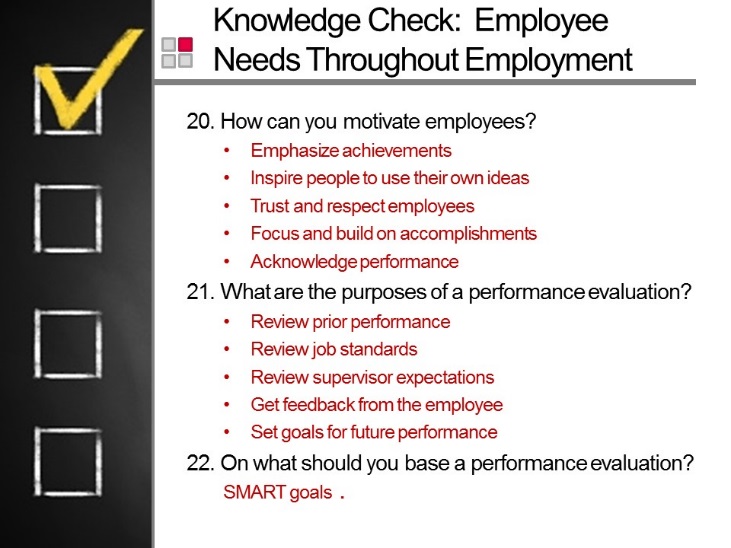 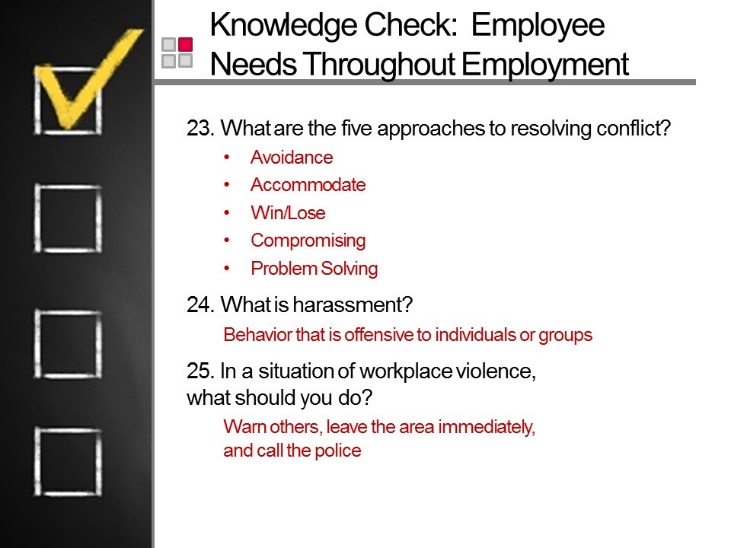 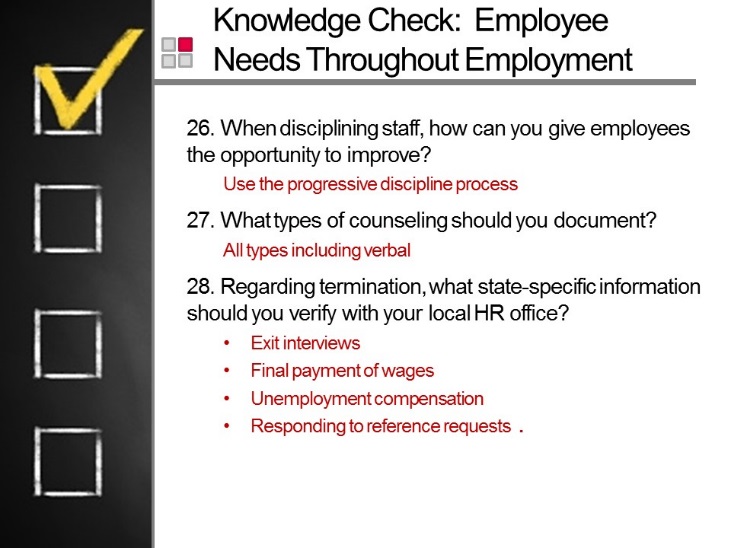 